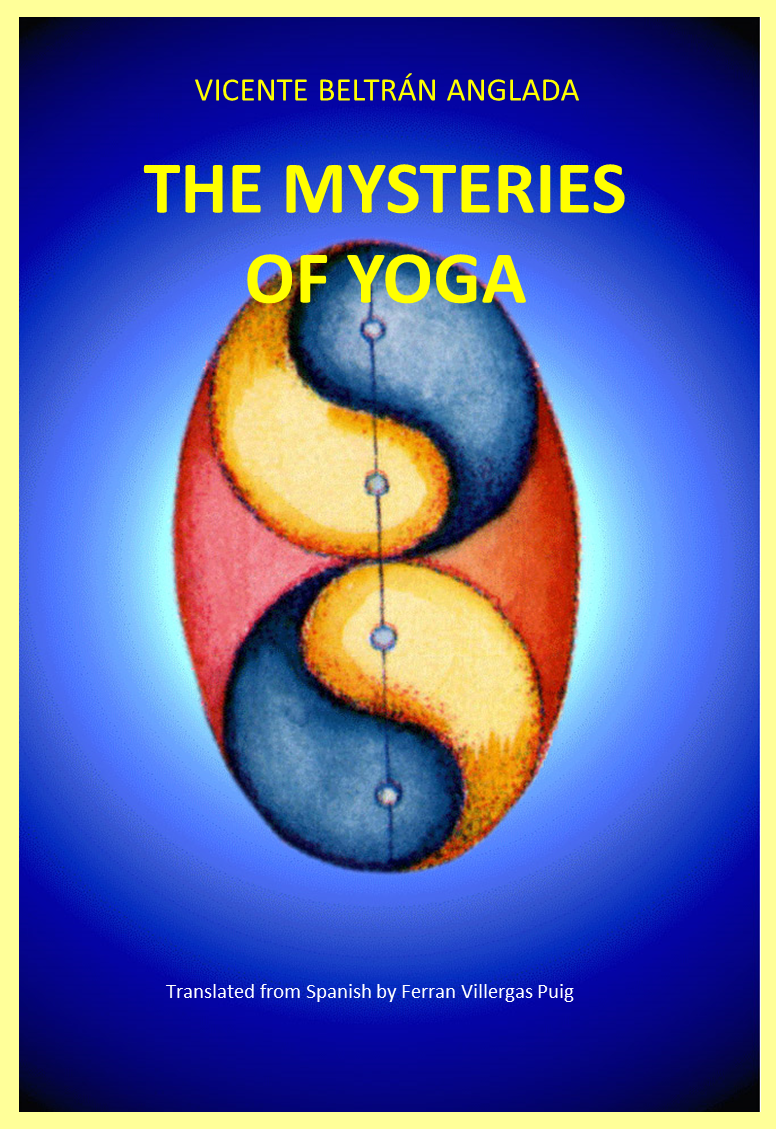 With devotion and gratitudeto Master Djwhal KhulTo all those who ardently sighfor liberation and you suffer intensely for it,leaving at every step and at every ignored bend in the road,shreds of your defeated self...Blessed are you in the name of the Master!Vicente Beltran AngladaCover ExplanationThe cover represents the last stage of the fusion of human and devic evolutions. The complete sequence can be seen in the Book “Devic Structure of Forms” by Vicente Beltrán AngladaPREFACEThe objective of this book is to present the different Yogas, which have appeared in the course of time, as expressions of the spiritual Power latent in everything and which must find a definite culmination in the Archetype, or Model, that the divine Mind has indicated or programmed for each celestial body, for each Kingdom of Nature, for each Race and for each human being.It is not, therefore, a question of considering in a critical or defined way the various techniques that come together in the expression of any known type of Yoga. The literature on this subject is abundant, perhaps too abundant, and often contradictory on certain points. The attempt is especially aimed at showing Yoga in each of its expressions or nuances as emerging from a common trunk and each Yoga being specific, Hatha Yoga, Bakti Yoga, Raja Yoga, etc., as a normal ascension of the life-giving sap of the Spirit, through the interior of the magnificent Tree of Life of evolving humanity.This common trunk of the Tree of Life has been analyzed from its deepest and most remote roots, searching in the evolution of the most primitive Races for the critical, initiatory and spiritual point from which a certain Yoga originated and developed, in a concrete and defined evolutionary stage of humanity to move forward, relying on the hermetic principle of Analogy – a Law in our Universe – until culminating in the conquest of some types of Yoga still unknown to most researchers, but that some human beings of high spiritual evolution are already being practiced in our days, with noble determination and recognized effectiveness.In this book you will find abundant references on Agni Yoga and Devi Yoga. The first is related to the conquest of the Fire creator of the mind and the conscious contact with the Higher Self, the Solar Angel (The Dyanes of Fire – "Secret Doctrine"), Lord of the Archetype of human perfection and jealous guardian of the Mystery and Quality essentials of the spiritual Ray of our life.Devi Yoga is the Yoga of intelligent contact, through the conquest of new dimensions of space, and therein lies the noble exercise of technique, with the superb world of the Angels or Devas, who populate the unknown ethers of our Universe and whose relationship It is absolutely necessary for man to be able to penetrate the initiatory Mystery of his own redemption.In short, it is a book that must be read and studied with great attention, analyzing each point and each idea in accordance with the analogical process of a very discerning and at the same time very open mind, in order to capture the fullness of the lesser mysteries that can be revealed through words and ideas.Although much of what is said in this book is rooted in the depths of spiritual experience and tearing the veils of time - just asPerhaps Lady Blavatsky would say – each of you has to accept only what you really consider correct and practical at the level of your own vision. No one but you, using the mind in its most profoundly discerning and selective aspect, must ultimately decide what must be accepted and what must be maintained in the suspension of an intelligent doubt, as much as this book has attempted to elucidate. . This is, at least, the position that the cultured, intelligent and investigative man of our days should adopt in all his things.Vicente Beltrán AngladaBarcelona, November 1974CHAPTER I:  YOGA AND ITS GREAT UNIVERSAL ANALOGIESAs we are hiddenly told, our planet Earth (and probably all the stars within our Solar System) are subject to great physical, astral, mental and spiritual crises and that these crises are always the prelude to an improvement in the planetary conditions of the planets. that participate and at the same time benefit all the Kingdoms of Nature and, very particularly, humanity, due to its qualities of self-awareness that allow it to intelligently contribute to the development of these crises and its period of spiritual emergency. These crises are periodic or cyclical; some have a transitory or ephemeral character, for example, those that take place at the end of the year and its emergency period when the Sun, astronomically speaking, heads north again. Even briefer and more ephemeral is the planetary cycle that gives rise to days and nights. Always in an esoteric sense, we can say that there are small crises every time the planet Earth penetrates the light of the Sun or plunges into the darkness of the night.In reality, this occult activity carried out in the ethers will always be obvious to the trained esotericist, who, from his or her point of understanding and stability achieved, seeks to progressively take ownership of the positive cycles of time. A very notable particularity in this regard is that true esotericists and spiritual disciples work with the devic substance that produces light and that black magicians do so with the elemental substance that vivifies shadows. It is logical to assume, therefore, that when the Sun rises towards the north, that is, when it begins to ascend along the line of terrestrial meridians, covering increasingly extensive areas of the Earth in its light, the Hierarchy acquires renewed strength, a force that also has at its disposal in the cyclical moments of full moon during which the Sun completely bathes that part of the Moon invariably oriented towards our planet. The dark part of it also has its capital importance and is being "especially watched" by the hosts of the Hierarchy trying to neutralize as much as possible its harmful influence on the Earth and that of its normal communicators, the black magicians. Many of the diseases ancestral and psychic currents of a depressive order, such as that which produces fear, pessimism, hatred, distrust, etc., come from there and are skillfully channeled by the sinister "brothers of the shadows."Other major cycles, such as those that follow the great sidereal constellations most karmically linked to the evolution of the planet Earth, that is, the twelve of the zodiacal cycle, those of the Pleiades, the Big Dipper and the Dog, where it has its center of irradiation, the great Star Sirius, also offer these particularities, although in an extent, measure and circumstances that completely escape the most sagacious and profound of investigations.The important thing, therefore, is to recognize the fundamental fact, pointed out bythe analogy, that every star in the firmament is actually a more or less developed Center, within the vital organism of some solar, planetary or cosmic Psychological Entity that uses space and a particular species of ether as a field of experimentation and progressive expansion of His consciousness.Going to the central theme of our idea, in order to the Law of Cycles and trying to make it more comprehensive in accordance with our present study on Yoga, we must first analyze those four great cycles or world periods, called Yugas, within which Earthly humanity carries out its normal evolution in a constant and endless display of crises, tensions and subsequent cycles of emergency. Here is its description:Kali Yuga Iron AgeDwapara Yuga Bronze AgeTreta Yuga Silver AgeSatya or Krita Yuga Golden Age These Yugas are Ages or Cycles of evolution of the Planetary Logos that condition the period of cyclical expansion of a Race and a certain type of Yoga and, as it appears in their corresponding expression schemes, affect psychic currents of different vibrations and natures that condition the life of humanity for immense periods of time. Such temporal calculations are deduced esoterically taking into account the age of the devas ( 1 ), also called spiritual or divine age. The age or time limit set for deva evolution is proportionally 1 - 360 according to terrestrial years, that is, one day of the devas is equivalent to 365 days of human beings, practically a solar year. One divine or devic year is therefore equivalent to 365 earth years. According to the annotations of the wise men, the Satya Yuga, the golden age of a Race, that is, its period of spiritual emergence in which the racial Archetype designed by the Manu ( 2 ) of that Race is realized, consists of 4,000 divine years, that is, 1,440,000 Earth years. If we take into account that a complete day or Yuga also has a dawn and a twilight, whose duration is calculated in 400 divine years, we will have that the total duration of the Satya Yuga is: 1,440,000 + 40 x 360 = 1,728,000 years terrestrial. The other three ages, or Yugas, also preceded and followed by dawns and twilights, also correspond to the duration of the Satya Yuga, taking into account that a reduction of three divine years is made on each one due to the slowing down of the rotation movement. from the earth ( 3 ) ,---------------------------------------------------------------------------------------------------------------------------------( 1 ) Angels( 2 ) Exalted spiritual being who directs the physical evolution of a great root race.( 3 ) This slowing of the rotation movement of the Earth, and consequently of the movement around the Sun, is explained by the esoteric fact that during the period of exaltation of a Satya Yuga, or Krita Yuga, the Earth rotates more rapidly on itself, while in a period of a Kali Yuga the effect of planetary conditions is retarding (nine devic years in relation to Satya Yuga) due to the less accentuated vibration of the internal pressure of the planetary Logos, which reacts on the central fire of the planet that originates terrestrial life and the movement itself rotation. Treta Yuga and Dwapara Yuga thus constitute the axes of balance of the rotation process, with delayed phases of three and six devic years in relation to the duration of a Satya Yuga period. They constitute the compensatory process of Nature, as carried out through the dawns and twilights in the planetary days and the springs and autumns in the seasons of the year. The same analogy can also be assumed in the breathing process of human beings, whose pauses or intervals between one phase of inhalation and another of exhalation also have their compensatory or balancing quality. (See chapter "Pranayama - The science of breathing".)-------------------------------------------------------------------------------------------------------------------------------Being able to calculate that the four Yugas in their entirety have a duration of approximately 4,320,000 Earth years, an amount that naturally we will never be able to verify, unless in certain high initiations we have not acquired the vision of synthesis of the true Argonauts of the Spirit. .These are, in reality, four planetary ages during which certain crises of orientation and readjustment take place in the psychological Life of that divine Power that governs the evolution of our planet. We could say that they are an expression of energies released from cosmic sources that the Lords of Karma, also called "The Four Angels of the Flaming Sword", channel towards the Earth, affecting all its content, physical, etheric, emotional and mental and causing all the planetary situations that condition the variable pace of evolution.These four Yugas are reproduced incessantly in the evolution of planet Earth, covering periods of time that go from the darkest materiality to the most splendid spiritual light and during their journey or cycle of projection on the planet, the Life of God, underlying every atom. alive and in each unit of consciousness of no matter what plane, realm or dimension, it expands in cyclical spirals of increasingly higher transcendence. From the everlasting heights where a Satya Yuga, or Golden Age, is manifested, a strip of light is projected that illuminates the consciousness of humanity in the dark hours of a Kali Yuga and allows the influx of an archetypal or intuitive current, which the most advanced beings can contact and channel, becoming points of light, love, power and inspiration for the rest of humanity. In reality, every human being who has achieved a certain degree of integration feels in his mind and heart the deeply spiritual impressions transmitted by his own Archetype or Higher Self, which lives constantly and persistently immersed in a Satya Yuga, which is own and forms an essential part of His life as an immortal Adept. As an integral fragment of a history lost in the immensity of time, the consciousness of human beings constantly tries to reconstruct the memorable events that characterize a Satya Yuga and become a conscious part of that indescribable historical, psychological and spiritual Drama experienced in previous ages. This is how the process of human evolution advances, always having, there in the depths of the unfathomable perspectives of one's destiny, the luminous image of an Archetype or Satya Yuga,…………, to the exact measure of one's desires and possibilities. . The Action of the YugasThe action of the Yugas, conditioning the ages, also originates the great analogies that can be discovered by every attentive observer. For example, as far as planetary evolution is concerned, we have the four seasons of the year, the four cycles of the Earth's rotation movement, that is, day, night, dawn or twilight; the four phases of the moon, the four cardinal points, the four known natural elements: earth, water, fire and air; the four Kumaras, or Lords of the Flame, etc., and in the life of the human being, which is a reflection of the cosmic, we have the four ages that condition his physical and psychological life: childhood, youth, mature age and old age; the four phases of correct breathing: inhalation, exhalation and their corresponding pauses or intervals; the four Yogas that govern and condition the evolution of spiritual life in this fourth Kingdom, human, of the fourth Planet, of the fourth Round, etc. For greater clarity in our study of Yoga, considering it as the Science of Realization, we can specifically establish the following analogies:-------------------------------------------------------------------------------------------------------------------------------------------------------------------------------------------------------------------------------From these analogies a series of facts emerge that deserve our deepest attention; First of all, because seeing the development of human consciousness, preferably still oriented towards physical values and material achievements, we can deduce that our current Era, despite its tremendous scientific and technical advances, still constitutes a phase, although advanced, of the world period. ruled by a Kali Yuga.The immense period of time marked by this iron age that we are living through is one of the toughest tests and the most enormous difficulties, since it is about conquering and dominating matter and sublimating it to inconceivable extremes, raising it to the height of the most exquisite subtlety, beauty and balance. This Goal, goal or purpose is preferably assigned to Hatha Yoga, which corresponds to the control, domain and-------------------------------------------------------------------------------------------------------------------( 4 ) Raja Yoga and Agni Yoga constitute phases of the same Yoga (of the Fire of the Mind).-------------------------------------------------------------------------------------------------------------------overcoming the physical body in all its possible densities. This Yoga is essential, since it constitutes the base, foundation or root of all the other Yogas that will appear during the course of human evolution, constituting with its slow, although constant and progressive expansion, the trunk, the branches, the leaves, the flowers and fruits of the indescribable Tree of life of Humanity.In trying to reconstruct the evolutionary life of the Fourth Kingdom we know in advance that we must proceed with great circumspection and prudence so as not to be designated as visionary mystics, subject to mental mirages. We are guided, however, by another desire in this book, which is to expose a series of facts and events that each of you will be able to assert as long as you decide to apply the key of analogy, just as we do, and continue forward in their investigations without intending or pursuing any other objective than the essential Truth that in all things and in the hearts of all beings has its home of light.We assign fundamental importance to Hatha Yoga for the reasons that we will explain in the corresponding chapter. However, if you can imagine this simile of the historical, psychological and spiritual life of humanity as that of an immense Tree whose roots are sunk in the matter of the lower kingdoms ( 5 ), but whose crown, leafy and exuberant, borders infinite space spiritual and if you consider that the entirety of this Tree rests on the roots of Hatha Yoga and that Hatha Yoga is the Science of spiritual Union through the physical body, you will be aware of its importance in this specific Era that we are living and the relationship that exists between the world period of Kali Yuga, the Science of Hatha Yoga and the great attempts of the men of science of the current world to dominate matter and take over space, that is, the ether where matter, from the most subtle to the densest has its immortal source of origin.This conclusion that we have been reaching through a mathematical process of analogy should not constitute, however, a paralyzing brake for the growing stimulation of the search for the higher Yogas. Due to this powerful spiritual or monadic stimulus, which comes from the high crown of the immense Tree of Life, eminent men in all the expressive fields of human consciousness have been emerging from the deep chasms of Kali Yuga who, with the testimony of their light and the powerful irradiation of its spiritual aura, have given faith and provided assurance of other superior Yogas, with the evident demonstration that the Life of the Spirit always triumphs over temporal conditions and the influences exerted by certain world periods or certain constellations. sidereal affecting our planet. It is evident that in this present Iron Age and in the full expansion of the Age of Pisces ( 6 ), they have been -------------------------------------------------------------------------------------------------------------------------------( 5 ) Such is essentially the hidden meaning of the lotus, whose roots are sunk in the viscosity of the mud but whose immaculate flower emerges above the waters seeking the light of the Sun.( 6 )   During the world period conditioned by a Kali Yuga, the constellation of Pisces manifests almost 70 times, affecting the pace of planetary evolution.--------------------------------------------------------------------------------------------------------------------------------many sons of men, who are the sons of God, who have freed themselves from all the limitations imposed by the slow flow of the evolutionary process governed by matter and its natural impositions and have managed to practice consciously and in all its fullness the Raja Yoga, Agni Yoga and even Devi Yoga (the Yoga of the Future), living and demonstrating in advance the glory of the Archetypes that move joyfully in the highest levels of the Solar System and are to be revealed in the last subrace of the present Aryan Race.For all this, you will realize that although there is a global cyclical period that tries to reveal itself through a certain type of Yoga and the conditioning empire of a defined Constellation, altering the quality of the electrical fires of the planetary ether where it lives, immersed in our Earth, there is also a superior Power in the human being whose expression is not conditioned by the specific quality that is released through the ethers, but is subject to a superior and transcendent Rhythm that operates through superior sidereal Constellations. to the known and most evolved within a process of cosmic expansion, can shake off the "yoke of the stars", overcome the activity of a world period, take over the cycles of time and circumstances and consciously apply that Rhythm on matter. , that is, on their expressive vehicles, just as the Adepts and Initiates did and do and the disciples in spiritual training try to do.As you will observe and as is our purpose, we are progressively approaching the Science of Yoga from a purely esoteric angle and always following the sacred analogies that, as we have said on other occasions, are the only avenues that lead to the Truth.At the current moment and while the hands of the Great Clock of Life are still marking the temporal action of the Kali Yuga, we have four main Yogas in expansion and progressive development: Hatha Yoga, Bakti Yoga, Raja Yoga and Agni Yoga. The latter, also called the Yoga of Fire or Yoga of Synthesis, can only be fully practiced by the true researchers of the spiritual world, that is, the great thinkers and profound mystics, the inspired artists and the true philosophers, all of them disciples in training. spiritual, perhaps belonging to some of the Ashramas of the Hierarchy and forming part, according to their own level, of the Great White Brotherhood of the Planet.But, like a warm promise of redemption for the future and like a resplendent dawn that heralds the immortal Light of a New Day that all humanity awaits, Devi Yoga appears in the distance and with it a new outpouring of Life or sacred Fire penetrates. in the planetary ethers affecting the lives of all those who managed to master a large part of the lower substance that makes up their vehicles of expression, the mind, the emotional body and the physical body and present their Tabernacle, the triple body of the integrated personality, as a sacred offering to the inner Christ, to the immaculate Wordit is to fill the world with the treasure of His grace.We will deal with this new Yoga in the corresponding chapter so that we can see how the universal analogy that guides our reasoning is expressed in a perfect way and with mathematical precision relating Yugas, Kingdoms, Races, Subraces, Yogas, Bodies, Minds and Spirits within one wonderful structure in which nothing is excess and nothing is missing within the holy balance of the Law and in which the human being, container of all the Celestial Mysteries, has the sacred duty of revealing them age after age, cycle after cycle, conquering Eras, creating new civilizations and awakening increasingly sublimated and exalted states of consciousness and consummating through Yoga, the Science of Redemption par excellence, the most glorious and elevated fulfillment. The Septenary Origin of the UniverseAnother of the great analogies that we must necessarily study corresponds to the septenary constitution of the Universe and the relationship of Sound, Light and Form. Going back to the beginning of time and trying to make the biblical texts and those that constitute the root of all the sacred books of the world current, we are witnessing a truly esoteric, philosophical and mystical process that could be resolved by analyzing the essential foundation of the great A.U.M. Mantram. , which has its analogy in the dynamic biblical Verb "Let there be Light" and in the response of fulfillment of the ethers of the unfathomable cosmic space: "The Light was Made", thus constituting the seven sacramental words that translated into the sacred language of the Cosmos They constitute the Whole Name or Original Sound to which the Creative Psychological entity of the Universe responds. Sound and Light and the result of their cosmic contact, the geometric figure (God geometrizes - Plato), constitute the basis of the Universe "where we live, move and have being" and each of the Seven Fundamental Words or Sounds vibrating in the most subtle cosmic ether, it also constitutes the basis of each of the Planes of the Solar System and the septenary expression of all its content, with its Seven Rays ( 7 ) or currents of Logoic Life, the seven planetary schemes, the seven sacred planets, the seven chains, the seven rounds, the seven Kingdoms of Nature, the seven human Races with their corresponding subraces, the seven human psychological types, the Seven Paths of Evolution, the seven keys corresponding to hermetic wisdom, the seven musical notes, the seven colors, the seven dimensions of space..., etc. The analogy would thus become truly endless but, sticking to the basic objective of this book, our fundamental interest, even fully respecting all possible relationships, is centralized in the term Path or spiritual path, in which the three basic currents that are the conscious motivation of every human being in life are merged: Yoga, Mystery and Initiation, that is, the Alpha and Omega of all possible realization----------------------------------------------------------------------------------------------------------------------------------( 7 ) Each of the Seven Rays constitutes a letter or sound of the hidden name of divinity (the Seven Spirits before the Throne of God).----------------------------------------------------------------------------------------------------------------------------------individual, social and universal.There are, evidently, seven Yogas or Paths of Fulfillment, seven Mysteries to be discovered and seven secrets to be revealed and a final consummation for each of them. Of these seven currents of life, Yoga or initiatory Mysteries of fulfillment we only know Five, those corresponding to the Fifth great Root Race, the Aryan and to our fifth subrace, the current one, given that the intuitive expansion of the mind, even that of the great thinkers, can only encompass what is contained within the limits or borders of the "Circle-no-passing", or maximum expansion of mental possibilities in accordance with the process of evolution achieved within the great Root Race to which we belong. This is equivalent to saying, in order to the principle of analogy that we are trying to develop, that our highest vision and the most subtle of our intuitions can only encompass the confines of the Seventh Subrace of the Fifth Race. Within the magnificent field of latent possibilities that our mind can develop in such vast confines, we will try to be as specific as possible.We must also clarify that in order to "Known and Revealable Mysteries", we have used in the entirety of our study those of Esoteric Christianity, as well as some of its best-known concrete symbols or geometric figures, externally representative of what those imply. Mysteries, always seeking that their corresponding analogies with the successive states of consciousness of men, increasingly exalted according to the evolutionary plan or archetypal programming of Nature, are realized starting from the center of their physical constitution and continuing in the psychological and spiritual. We have intentionally chosen the Mysteries of Christianity for two fundamental reasons, first, because they are the only known and revealing mysteries that express an individual and universal "Psychological Drama" and can be constantly relived in each and every moment of the life of the being. human whatever his level of evolution. The fact that Christ "objectively dramatized in His Life" those great Universal Mysteries, converting them into "defined psychological aspects" and into particular Yogas or Paths of universal Fulfillment, has induced us to take them as models or "living examples" of the Drama that each human being must represent at any defined stage of his individual evolution.The second reason for the intentional choice of such Mysteries as an incessant clarification of the particular secret that each of the Yogas has the mission of revealing, is due to the full and profound analogy that we find between the Mysteries of esoteric Christianity and those that can be culled from the most refined Eastern esotericism, particularly those that refer to the spiritual Initiations that are carried out incessantly in the Soul of every true spiritual aspirant to the Mysteries of Light, Truth and Life which qualify, qualify and condition the life of every ardent investigator with a particular kind of vision that defines the elevation of his spiritual purpose, the grandeur of the secret he seeks to reveal and his degree of initiation withinthe sacred mysteries. In accordance with our basic purpose and the step-by-step relationship process that we try to follow, we submit the following analogies for your consideration:These analogies will be expanded upon in later chapters as we advance in our esoteric study of Yoga. However, we draw your attention to an analogical fact that may be of great interest in our future inquiries to discover the great secret that our present Aryan Race is trying to reveal and that may constitute a starting point for a more extensive and profound projection. towards the future. We refer specifically and particularly to the analogy that arises when considering the four Yugas in relation to the five Yogas, the five Mysteries and the five bodies that are involved in the evolutionary future of our present Planetary Round, the Fourth, according to our esoteric studies. . This analogy is related to the well-known esoteric sayings: "Nine is the Number of Man" and "Nine is the Number of Initiation", assigning to the term Initiation the meaning of "openness towards the Light" or, returning to the principle of our comments, the sacred fulfillment of the Mantram "Let there be Light".The first statement apparently has to do with the nine months or nine lunar periods that precede the birth of a human being into physical life and the nine evolutionary stages ( 8 )  that convert human individuality into a divine Being. The second affirmation of "openness towards the Light" or also of "enlightenment", has its analogy in the obligatory drama of birth, whether that which refers to the creature that is born into physical life or that which is realized in the Soul. of the Initiate who is born, mystically speaking, in the Light of a spiritual Mystery.-----------------------------------------------------------------------------------------------------------------------------------( 8 ) See the chapter “The three greats Universal Mantrams”.-----------------------------------------------------------------------------------------------------------------------------------For the esoteric researcher it will appear clear that these two esoteric axioms to which we have alluded and their corresponding analogies, have essential value only for human beings who "psychologically" and not only physically, belong to the fifth Aryan Race as we currently know it. It is logical to assume that in the next two great Root Races there will be other esoteric statements that will define the spiritual future of their evolutionary process, and it can also be intuited that in the very distant future some superb racial types will appear whose physical and psychological constitution will differ so noticeably from the our current life as we differ from that of the cavemen, and whose spiritual evolution will allow them to transcend the obligatory trance of permanence or natural gestation of nine months inside the maternal cloister and that chronologically reducing the obligatory stages will carry out the process of "gestation", which is an obligatory process of "cosmic memorization", to a progressive reduction of the limits of time which will decrease from 9 months to 7, from 7 to 3, from 3 to 1 and finally from 1 to 0, This Zero corresponding to the absolute nothingness of time, characteristic of the intimate Life of the creative Deity and to the total absence of karma that will have been extinguished over time. It will also characterize the total absence of "duality" or "separability" created by the law of sex and, from the supreme angle of analogy, a Race of Men with a clearly androgynous identity can already be envisioned, whose mission will be to reveal in time and space the glorious racial Archetype for which humanity was programmed and which must witness the indescribable Satya Yuga, the Golden Age with which the very long process of evolution of the Race of Men here on this Planet Earth must culminate . Then the well-known esoteric phrase: "a sacred planet" can be properly interpreted, considering it a fully developed, pure and radiant mystical center within the Universe, the Body of God.Even when we have tried to present these ideas as concretely and understandably as possible, we are sure that in the reader's mind there will still be certain gaps or gaps that will prevent him from fully identifying the set of truths that, according to an incessant process of analogy, we try to discover. We are convinced, however, that in successive chapters you will find the corresponding answer to these very subtle questions and that, finally, the picture of situations and the logical conclusions that we will have reached will be satisfactory and will constitute the starting point from which we will launch ourselves. together in the search for higher and archetypal truths. This is, ultimately, the objective of this book.CHAPTER II: RACES AND YOGASAs has been announced in the Preface of this book, all Yogas, from the physical to the highest and most transcendent spiritual, start from a common trunk, supported by cosmic roots and using space, time as frameworks for their projection and realization. , the great astrological positions of the stars, the planetary situations and the different Races that appear on Earth as the human spirit, impelled incessantly forward in its constant search for the eternal, carries out its evolution and reveals that indescribable Archetype of perfection for which it was programmed from the exalted heights by Divinity.It is logical to admit, therefore, that there is a Yoga or Path and an ideal Goal or Archetype for each of the bodies or vehicles through which the human being expresses himself in the incessant evolution of his evolutionary development. For example, the physical body, through Hatha Yoga, has Beauty and the balance of organic functions as its archetypal Goal; The emotional body, through Bakti Yoga, must reveal Goodness by developing the qualities of devotion, sensitivity and psychic harmony and the mental body, under the action of Raja Yoga, has the specific mission of revealing the Truth, the essence of the fifth great cosmic principle. , educating the faculties of reason, intellect and the power to act on material substance, incorporating it into the noble exercise of the creative spirit.The essential objective of Agni Yoga, in accordance with the evolutionary laws that govern the expression of the human being, is the integration of the basic qualities of Truth, Goodness and Beauty, in a single mystical Body of universal expression, introducing into each of the bodies or vehicles of the human soul, the quality of Synthesis.We have also found it convenient, in our sincere effort to present Yoga in its broadest perspectives, to reveal, perhaps for the first time in some esoteric treatise, the existence of a new type of Yoga arising from the pressure of the times and rapid change. of planetary situations caused by the powerful currents of energy that the Great Constellation of Aquarius pours onto the Earth. We call this new type of Yoga Devi Yoga, although we must honestly confess that such a name may not be the most appropriate and must be replaced later by another more convenient one. For now, it has seemed correct to us because Devi Yoga has to do with the intelligent contact that human beings must make with the superb world of the devas, or angels, in some of their immediate hierarchies. However, and as a way of clarification, we must say that it is the fusion of the mind of men with the feeling of integrity of a certain type of devas that inhabit the fourth subplane of the Buddha plane of our System. Apparently, this Goal is still very far from the possibilities of human beings at the present time, but, in reality, the Kingdom of HeavenWith all its magnificent opportunities it is closer than is commonly believed due to the magnitude of the Mystery of Grace by which every soul has in the refuge of the Heart and with all its power the indescribable possibility of that Kingdom.Now, sticking to the course of our most immediate ideas and in accordance with the proposed goal, we can say that each type of Yoga corresponds to a specific period within the planetary expression and is initially incorporated and expressed by a well-defined subrace within each one of the Races that appear cyclically on Earth in the noble effort to reveal an Archetype designed by its corresponding Manú ( 9 ).We can say, thus, that Hatha Yoga appeared in a certain very distant era of human evolution, many millions of years before the mind, as a principle of intelligent coordination, acted in the brain. It was followed in the evolutionary order by Bakti Yoga, the Yoga of devotion and emotions, when the astral body began to be built and the individual monad began to manifest longings to get closer to the other beings around it and to pay a certain cult of the beauty. In this ascending order, the appearance of Raja Yoga, the Yoga of the mind, that of reason and self-consciousness, followed in that mystical stage, which we will analyze later, in which the semi-animal being, which only had the appearance of man, physics was elevated to the mystery of individualization through the intercession of those indescribable cosmic Entities esoterically called the Dyanes of Fire ( 10 ) or the Solar Angels.It must be said, upon reaching this point, that the study corresponding to the beginning of each Yoga and the search for its remote historical roots have been carried out by reading in the astral light where the akashic records or cosmic memory of Nature are projected. Such records have nothing to do with the accounts of current history in his books and treatises, but are the expression of "living facts" as they appear in the mind of an observer who is reliving a very dear and full memory. , therefore, of the richest and most varied nuances. The principle of analogy cooperates in this special perception, very common however in the esoteric researcher, of seeing "the facts" as they really occurred and not as history presents them, falsified or distorted. Time, in its chronological aspect, has never limited the vision of the great prophets and enlightened ones, nor that of those argonauts or adventurers of time, who knew how to enter into the light of the real events of history and who, being able to See very clearly the events of the past, they also knew how to see very clearly the opportunities of the future. There is a luminous antahkarana that arises from the deep recesses of the mind, where all real history of humanity is archived within a sacred arcana of facts. , and rising towards subtle regions of intuition, allows the observer, as in a lofty watchtower, to perceive with equal-----------------------------------------------------------------------------------------------------------------------------------( 9 ) Planetary power that designs the physical body of each of the seven subraces within the corresponding great root race, according to universal archetypes. ( 10 )  Secret Doctrine.-----------------------------------------------------------------------------------------------------------------------------------clarify the events of the past and those that will take place in the future. The creation of this watchtower, of this line of ascension projection that we technically call "antakarana", requires perfect mental training and constant use of the hermetic principle of analogy, which in certain cases allows us to take over the secret of history. It is about, so to speak, linking the events of the past with those of the future through the watchtower of the present, which will provide a radius of vision or perception that is even larger the higher the perpendicular of the luminous antakarana from which we carry out our observations.From "a certain, although well-defined level" of the individual antahkarana, certain facts of the past have been observed in relation to our study of Yoga and its concrete identification, except for those small gaps or gaps in time, which every researcher finds in his path, has once again corroborated the similarity or analogy of the historical processes of humanity that gave rise to the appearance of certain Yogas, with well-defined astrological currents and very well-defined Avatars. Some of such Avatars have not been able to be identified due to the remoteness of their historical origin, which is lost in the mysterious darkness of time ( 11 ), but the Figures of Hermes, Christ, Buddha and Patanjali, closer to us, emerge from the depths of the Mystery. with a splendid light that illuminates the history of Yoga, giving it an immortal value and a reason for being that transcends all the speculative aspects of the mind and even of time itself.a) The Great Racial LinksYoga, in all its expressions, is the Will of God expressing itself in the human being as his cosmic program is carried out over time. Each type of Yoga thus finds its appropriate expression and its period of realization at a certain stage of the evolutionary process.According to our observations - always corroborated by the principle of analogy - the first three Yogas: Hatha Yoga, Bakti Yoga and Raja Yoga, had historical roots in a well-defined subrace of each of the first three great Root Races. However, in order to facilitate our ideas about the principles of Yoga as a science of expression of planetary Divinity, we will begin our study following this order:Hatha Yoga 3rd Subrace 3rd RaceBakti Yoga  4th Subrace 3rd Lemur RaceRaja Yoga   5th Subrace 3rd RaceWe ask you to keep in mind that this order has not been chosen at random, but based on rigorously esoteric facts affirmed in the wisdom of the Kabala, according to which there is a mysterious relationship between the number-----------------------------------------------------------------------------------------------------------------------------------( 11 ) La cadena lunar.-----------------------------------------------------------------------------------------------------------------------------------characteristic of a subrace of any Root Race with the same number corresponding to the subrace of the other Root Races. In this regard, we have been able to observe that in the third subrace of the third Race there was a perfect integration of functions in the physical body of human beings; that in the fourth subrace of this same Race a particular and powerful expansion of the emotional aspect was noted and that in the fifth subrace the phenomenon of the mind appeared, for the first time in the cyclical destiny of the planet Earth and specifically of humanity. If you follow this analogy, you will be able to logically deduce that when the number of a subrace coincides with that of the Root Race to which it belongs, the integration that occurs must have truly impressive and transcendent characteristics. For example, the high secrets of Magic and the great psychic powers were introduced to humanity during the period of evolution assigned to the fourth subrace of the Fourth Root Race, the Atlantean, and the tremendous technical advances and great conquests in the order scientific of our current humanity, take place precisely in the cyclical moments in which the fifth subrace is developing and integrating within the Fifth Race, the Aryan.When studying these analogies that we submit for your consideration, you must keep in mind that depending on the activity of Kingdoms, the number 3 (mineral, vegetable and animal kingdoms) is esoterically assigned to the physical body, number 4 (human kingdom) to the emotional body. ) and the mental vehicle, number 5, (because it is through it that the fifth Kingdom of Nature, that of Souls, must be reached and that the mind responds to the law of the fifth great cosmic Principle, that of the creative Fire).The first two great Root Races that appeared on Earth and created the physical and emotional matrices of humanity, are lost in the distance of time because they were still linked to the evolution of the lunar scheme, that is, with the activity of certain powerful people Pitris ( 12 ) who on that planet - today a corpse floating in space and conditioned to the rotation movement of the Earth - carried out their evolution.These two Races brought the lunar message in the form of two defined permanent atoms, the physical and the astral. The mental permanent atom would appear much later as a purely solar contribution and came into activity through the direct contribution of the Lords of the Flame (13) .Following the thread of a correct analogy we could say that the first spiritual Hierarchies that were in contact with the incipient terrestrial humanity were of lunar origin and that, through the first permanent atoms, the physical and the astral, which they put into vibration, activating the power of their fire or internal flame (a process of cosmic memorization), they created the first forms or vehicles for the Monad or Spirit of the human being to begin its evolution.-----------------------------------------------------------------------------------------------------------------------------------( 12 ) Adepts Planetary Powers.( 13 )   Four Great Beings, from the planet Venus, also called the Four Kumaras-----------------------------------------------------------------------------------------------------------------------------------b) The Racial Origins of ManThe first bodies built (with a purely lunar projection) had nothing physically in common with the current bodies of men. They appear to clairvoyant perception as a kind of misshapen sacs, made up of a gelatinous material and with orifices located where the human body currently has the mouth, nose and the expeller of the spent elements of the organism. It appears without sex character, which suggests that the reproduction of the species is clearly androgynous or that it is perhaps carried out by excision, as in the case of amoebas ( 14 ) . There are only two well-defined functions, feeding and breathing. All consciousness is centralized in these basic activities and it is moving to contemplate the work of certain types of devas contributing to the process of structuring forms and teaching those primitive beings, seeds of terrestrial humanity, to eat and breathe. This phase, corresponding to the evolution of the first subrace of the first Root Race, is the first cyclic activity of Yoga on our planet. At this point, still inconcrete and undefined in the framework of history, but constituting an "objective fact" for a certain modality of vision, or perception, Hatha Yoga appears, the Yoga of the physical body which, through the ages, has the mission of creating the objective tabernacle for the spiritual Monad. In the next subraces that will appear, new structural aspects will be designed and new functions will be developed, but always within a purely physical order. Thus sight, hearing, smell and, later, taste and touch will appear and these senses, whose development requires ages, are the opening of the internal life to the outside.At the end of the seventh subrace of the First Root Race, the human being has a well-defined and structured body, but crude and disproportionate. The limbs are strong, extraordinarily strong in relation to the current bodies; The arms, for example, are extremely long and when the being that possesses this body walks, rather than walking it causes the sensation that it is crawling on the ground. The body is covered with long, thick and bristly hair, the eyes are very small, although lively and penetrating. The ears are long and the nose is very flattened and has large nostrils. It rarely rises from the ground and its spine almost never adopts a vertical position with respect to it. He is still part of the earth, like another element of it and towards it he constantly directs his immediate attention and his silent questions are directed downwards, feeling the infinite weight of the earth's gravity that contains the sleeping secret of his karma as a future man. .In the first subraces of the second Root Race, the panorama has already undergone some modification; in the first place because the second permanent atom, the astral, has already begun its activity and the spiritual Monad that-----------------------------------------------------------------------------------------------------------------------------------( 14 ) See complementary article: “The great split”.-----------------------------------------------------------------------------------------------------------------------------------uses the energies that that astral atom generates, begins to develop the germ of sensitivity and experience certain astral modifications in the embryonic consciousness that is being structured. This implies that in a certain area of the same, a nucleus of astral matter begins to be created, which, conveniently agglutinated around the permanent atom, constitutes the first symptom of sensitive consciousness that rises above the rudimentary physical consciousness.The process of development of astral consciousness is long, very long, and highly painful for the incarnated Monad. The physical body appears now, in the fourth subrace of the second Race, much more stylized although gigantic. It reaches heights of three and four meters. The surrounding environment is truly hostile and the human body has to be extraordinarily strong to be able to survive the terrifying daily struggle against the elements and the gigantic and aggressive animals, mostly reptiles, that dispute possession of the land.The constant feeling of immediate danger and the tremendous need for an imminent and adequate response constitute the first symptom of animal-men's approach to each other. They are seen forming nuclei and small communities where the law of the strongest prevails, and they feed on the remains of dead animals and even those of their own species. We are not going to go into details about the evolutionary development of this primitive second Root Race. But, at the end of it, already in its last stages or subraces, as a tremendous rehearsal of the Life of God in Nature, we see that the animal-man has a body similar to our current one, although with very specific variants; His head is very small, his eyes are somewhat larger than in the structural process at the end of the first Race, his ears are smaller, as well as his nostrils. The arms are somewhat shorter and the legs are longer. The spinal column has risen, constituting a vertical above the horizontality of the ground ( 15 ) and it no longer crawls but walks. The brain, which in the first subraces of the second Race appeared housed in the region of the solar plexus, is now located in the back of the head. But, regardless of the physical form, one must preferably notice a notable development of sensitivity, the appearance of sensations of sympathy and antipathy and a certain attraction towards the qualities of beauty implicit in the large and splendid plant forms, in the light of the sun. Sun and in a starry firmament. Mute questions rise towards the sky. The silent cavities of it are contemplated and the Sun is worshiped where the Life of God is sensed and divined. Another type of devas, although still of lunar origin and closely related to the evolution of the permanent astral atom, although infused with certain spiritual currents of hierarchical life, help and cooperate in the process of expansion of sensitive life and activity.-----------------------------------------------------------------------------------------------------------------------------------( 15 ) At this sacred point of human experience, the Muladhara Chakra, the deposit of the Kundalini fire, is definitely built.-----------------------------------------------------------------------------------------------------------------------------------The joint of the silent invocations of the animal-men towards the immortal Heights, the cooperation of the devas and the progressive breath of the Divinity expressing itself as infinite life through the spiritual Monad, open the cycle of Bakti Yoga, the Yoga of devotion to the Divinity, of the development of the emotional world, of the sensitivity or hidden goodness that underlies the deep and mysterious recesses of the ever-expanding monadic life.c) The Principle of Self-AwarenessAs you will realize, we are trying to explain certain historical "facts" eternally Vivid and palpitating within the Memory of God with respect to Nature and the life of humanity, in relation to Yoga and its Mysteries, in a very quickly and trying to be as concrete as possible, burning through stages - so to speak - and taking leaps of thousands of years in an attempt to present Yoga, in all possible variants and modifications, as a main part of the development of cosmic consciousness. on our planet, as an indescribable attempt of the Divinity to project His life, His love, power and creative intelligence through the human Monads, through the endless cycles of time and definitively concretizing in that divine Archetype that must be and that the human being must carry out, as a vital link between the life of Nature and the Life of God himself.Raja Yoga, the Yoga of the mind, appears in the fifth subrace of the third Root Race. The fifth cosmic principle, the Mind of God, is introduced into the brain of humanity that emerges from the shadows of time, through the intercession of the Solar Angels. This event, the most transcendent from the point of view of planetary evolution, is a consequence of the incarnation on planet Earth of the Lords of the Flame, highly evolved Entities from the planet Venus.The importance of such an event marks the consciousness of primitive man with rays of eternity. The mental permanent atom begins to act, created by the mental experience of the planetary Logos of our Terrestrial Scheme and vivified by its physical incarnation, Sanat Kumara ( 16 ) , the first of the great Lords of the Flame, Who, using his radiant etheric vehicle of the highest vibration and purity, it encompasses the entire planet in its luminous sphere of projection and creates its mysterious borders, the esoterically called "Circle-Not-Passed".For countless periods of time the pressure of mental energy,-----------------------------------------------------------------------------------------------------------------------------------( 16 ) Sanat Kumara occupies, in relation to the planetary Logos, the same position as the Master Jesus in relation to Christ.-----------------------------------------------------------------------------------------------------------------------------------he fifth great cosmic principle, which in the first subrace of the third Root Race, the Lemur, began its cycle of manifestation on our planet, has been creating the required conditions of self-consciousness within the human being. Man, the king of creation, the great planetary intermediary between the evolving Kingdoms, begins to recognize himself. He no longer forms part, as another blind element, of the historical process of life that is developing, without any capacity for intelligent reaction; Now he begins to see the events that are taking place around him as “something part of himself.” He now begins to write his own history, thus beginning to create individual karma, his great contribution to the unfathomable secret of Nature. It is still fully aware of its true function as a link between the two great shores or borders of history, the material and the spiritual. Raja Yoga, the science of union through the mind, is quietly carrying out its mission in the brain. of human beings. Some of them, the most daring and the best prepared in accordance with the action of the universal cycles operating on the planet, are nevertheless acquiring marked overtones of self-awareness and although they do not know exactly the place they occupy in the evolutionary plan, or hierarchical consciousness, they spontaneously adopt a position of strength or power and establish themselves as leaders or conductors of large communities. There, at this point and with regard to the evolution of humanity, the caste of leaders begins and of the priests who for millennia will govern the Earth and print new derivations in the channels of history.d) The Principle of DiscernmentBut, the characteristic and fundamental evolution of Raja Yoga, its high qualitative value and the sure line of its goal and objectives, will appear later, approximately in the middle of the Fourth Root Race, the Atlantean. Certain internal modifications in the Plan of the spiritual Hierarchy with respect to humanity as a whole, expressed esoterically as needs of the Life of the planetary Logos through its body of expression, the Planet, force certain definite readjustments:A large part of the Adepts who, coming from other places in the Solar System, cooperated with the Lords of the Flame in the spiritual development of the Race of men, resume their exalted and previous functions within the Universe. Consequently, and there the spiritual success of Raja Yoga is ostensibly demonstrated, the hierarchical position that Those exalted Beings occupied in the evolutionary order of the planet has to be filled by the Sons of Men who, for long ages, were preparing for it.To facilitate special attention from the planetary Logos on the individualized spiritual Monads during the Lemurian era, the initiatory doors through which the spiritual Monads that evolved in the animal Kingdom were introduced into the human Kingdom were closed, symbolically speaking. As a consequence, a new current of energy is introduced into the minds of men in spiritual development with the following results:The projection of spiritual Life that descended from the High Places until it coincided in the material worlds is derived into two broad aspects; one focuses on the mental principle of human beings and the other enters their hearts ( 17 ) . Until now, the mind and the heart, the incipient consciousness and the primitive flashes of sensitivity operated together as a single unit of expression. Material life with its different and innumerable sensations became an automatic sensitive response that reached the mind; In the same way, the spiritual life that operated on the mind from the Heights was also automatically transformed into motives of sensitivity. From that moment on, however, the necessary, positive and at the same time painful split occurred. For the first time in the history of the human race, the great division of the heart and mind, of the emotional and sensitive aspect of the approach to life and of the reasoning faculty, is established.This division originates the mental sense of Discrimination or Discernment. The human being really begins to reason, to consistently create the bitter fruit of individual karma for millions of years.By virtue of this fact, the avenues of Raja Yoga are created, which from that moment also begins to act as a true engine of human evolution. The mind appears as a sixth sense, as an instrument of perception of the soul in the three worlds, physical, emotional and mental, and as a means of contact with Divinity through the Solar Angel (on the third subplane of the mental plane). The division of spiritual and material energies that were once the expression of a related phenomenon, the apparent separation in time of both constituent principles of the process of universal evolution in man, is the cause of what we esoterically call "the great heresy of separateness" origin of the pain and conflict that for ages will prey on the human heart. But, the bitter fruit of the trial, of this painful karma that man must carry, of this piercing agony of feeling detached from everything that surrounds him and even from God himself, would bring as a consequence the power to love and  -----------------------------------------------------------------------------------------------------------------------------------( 17 ) Examined the pituitary gland (directly linked to the Ajna center, between the eyebrows), it is seen divided into two parts. The posterior one, which secretes "pituitrin", is connected to the process of intellectual development. The previous one, whose secretion is unknown, is related to the evolution of the heart chakra.-----------------------------------------------------------------------------------------------------------------------------------the ability to consciously value the historical process of life and a progressive approach to the spiritual or monadic sources of origin.The splitting of Spirit and Matter, of Life and Form, of mind and sensitivity is also ostensibly manifested at esoteric levels, where devic or angelic evolution is separated from human life. From that moment on, the human being must bear alone, completely alone, the weight of life, the flow of events and the harshness of the social environment full of friction that is being created. He is then the direct promoter, cause and effect of all his psychological reactions. Thus, man, as a truly social phenomenon, appears in the framework of history writing the noblest and at the same time most painful pages of it.Raja Yoga operates since then within human consciousness, developing the power to distinguish and the ability to discriminate what is perceived and the underlying motives in all perceptions and contacts are divided within the mind to discover them in their essence and thus recognize them in their purpose. base. From this discriminative power of the mind, from this faculty of separating in order to better discover things in their origin, there will arise in a certain turn of that immense spiral of life that is planetary evolution as a whole, a powerful invoking cry, a desperate question towards the High, a reorientation of all the forces of the developing personality, centralized in the mind, heart and will, towards a higher spiritual and transcendent aspect that is intuited although not known, and that stage, which begins at the end of the Atlantean Race as a characteristic of a process of high sensitivity towards internal values, continues in the first subraces of the Aryan Race, providing human beings with the ability to establish contact with their true Being, or higher Self, at a level highest of the mental plane and continues incessantly in its invoking spiritual ascension throughout the known historical process of the Aryan Race. A high point of this process arises with flashes of eternity at the dawn of the fifth subrace of the Fifth Race ( 18 ), our current Race, marking the beginning of what will be a typically evocative Era, of conscious and defined mental reorientation and constant ascension towards the regions of the Higher Being. Man's relationship with his Solar Angel, the Knower of all Mysteries, appears here as a clearly marked Goal. The "gifts of the Holy Spirit" that were once only given to the elect, can now be conquered by all conscious and good-willed human beings who so desire. The Door of the Sacred Mysteries and the Initiation that allows it to be opened is within the reach of every true researcher of the spiritual world and terms such as aspirant and disciple constitute the tone of the moment, and can be applied indiscriminately to all men and women of good character. will in the world, capable of making the required effort of spiritual approach and facing the test of Fire required in these( 18 ) What the fifth great cosmic principle of the mind must bear witness to-----------------------------------------------------------------------------------------------------------------------------------drastic moments of transition of Eras that we are living.e) Towards the Principle of Synthesis through YogaThus, emerges from the unfathomable framework of planetary history the fourth of the great Yogas of human evolution: Agni Yoga, the Yoga of Fire or Yoga of Synthesis, which appears as a shining promise of redemption for all the children of men tired of torment. of life, of those who ardently seek to fulfill the mystery of their own redemption.Agni Yoga, as we will see later, expresses the free capacity of the thinker to project outside himself in search of the creative Fire, to conquer the summits of the highest unity, to overcome "the great heresy of separateness" conceived in eras. historical images of the past and burning with the Fire conquered all the limitations of the bodies and vehicles that it uses as a means of expression. It expresses contact with certain high levels of the mental plane and establishes a relationship with the first subplanes of the Buddha plane, conquering the archetypal idea that It must develop the Fifth Race and prepare the immediate work of the sixth subrace of the same race that, in the middle of the Age of Aquarius, will show some of its most excellent and finished types.The practice of Agni Yoga, "for those who feel called" will initiate them in the art of silence that, converted into music, the voice of angels, will allow them to acquire power in the invisible worlds and in the new dimensions within consciousness. , but, mostly, the power to consciously control all its vehicles, to integrate them perfectly and to humbly offer them at the disposal of the Solar Angel, the true promoter of evolution and jealous guardian of the sacred Mysteries of Divinity in the heart of man.The Solar Angel being a citizen of the Fifth Kingdom of Nature, a high Initiate, a Master of Compassion and Wisdom within the planetary Hierarchy, his mission is to reveal the divine Word through the human soul, which, in turn, it has the mission or task of preparing the Chalice, or Tabernacle ( 19 )  that must house the Word. We find subtle references to this Word of Revelation in all religious, philosophical and mystical treatises of all times.With the Solar Angel, the perfect Archetype of the Aryan Race, we reach the end of a stage in the history of planetary Yogas. What is going to occur from now on, the new Yogas and the new Mysteries to be revealed and updated, will no longer be the concern of the human being nor a product of-----------------------------------------------------------------------------------------------------------------------------------( 19 ) The three periodic vehicles: concrete mind, emotional vehicle and physical body.-----------------------------------------------------------------------------------------------------------------------------------their efforts to adapt to a certain creative aspect, or defined evolutionary route, but it will be a matter of the Solar Angel, of that Envoy of God who "knowing the end from the beginning", knows perfectly what the immediate Goal is.f) The Yoga of the FutureEnvisioning the routes of the future that the Solar Angel allows us to see illuminated, a new type of Yoga is emerging, a new mystical Science of union with Divinity, which despite the distance with which it seems to project itself into "the not-yet-written history", It is already being actualized by many sons of men who made efforts in the past and who, in the present, can experience the Glory of the Breath of God through the Solar Angel.We will call this new mystical Science of union with the Divinity Devi Yoga, that of the intelligent contact of human beings with the world of the devas, the creative agents of the Will of God in the ether, the true builders of the Kingdoms of Nature and brothers in Spirit of the Race of men.Devi Yoga, the Yoga of the future, is a luminous question formulated with characters of fire within the human heart and only the growing development of the cardiac center in the evolutionary development of humanity on this planet Earth, can give the key to its expression in the time and its cosmic connection. It is the Yoga of contact with the angelic hosts that from the very beginning of time collaborated with the testimony of "their grace" in the relationship and connection of man with the Solar Angel, his true and only immanent reality, building increasingly more forms. subtle and appropriate to the expression of the Archetype designed by the planetary Logos there in the hidden depths of His inviolable designs. It is possible that by the end of the sixth subrace of our fifth Aryan Race, a considerable number of human egos have evolved sufficiently to allow them this indescribably brilliant and wonderful relationship with the world of the devas, the conquest of Devachan and even the Mystery of the Rays. This will naturally require on their part a complete coordination and integration of the three lower vehicles, a conscious relationship with the Solar Angel of their lives and some definite contact through the heart center with the first subplanes of the Buddha plane.We cannot naturally extend much about this Yoga which, as we have said, still belongs to a later stage of the evolutionary process of humanity. It can be said, however, that certain hierarchies  of devas have already established definite contact with some human beings ( 20 ) to whom they have entrusted certain knowledge about their lives, missions and expressions that can be immediately transmitted to the conscious humanity of our days and that constitute the scaffolding or structure of what will be Devi Yoga . We hope with all our heart that "the testimony of Grace" of such heavenly envoys, of these Angelic Entities, is increasingly evident and ostensible and can be registered in the hearts of men and women of good will. This is at least our deepest desire and the inspirer of all our good reasons.g) The Great SplitThis is a very important point and we ask you to receive our conclusions with a very broad and deep mind. Our attempt is to clarify as much as possible this aspect, still so obscure for naturalism and anthropology. According to our observations and the help provided by certain superior Entities of the devic world that allow access to the "akashic records", or cosmic memory of Nature, we have been able to verify that this primary split is not repeated, but rather when divided into two the androgynous entity, this gigantic amoeba to which we have referred, each separate part begins to develop sex characteristics. The essential nature continues to be present, but the division has already created, for the future nature of the races that will appear in the course of time, two well-defined types, man and woman, the male and female sex, already beginning to act. definitely the principle of generation. Subsequent observations, induced by the feeling that something was incomplete in our study, allowed us to verify the fact that from the second subrace of the first great Root Race, of which there are no traces left on Earth, there already appeared the characteristics of sex are clearly highlighted. As we seem to observe, the reproductive organs of the species began to fulfill their creative mission in the middle of the third subrace of that first Race, although in a very limited way and in accordance with a process of high selectivity (which not all semi-individualized units possessed) and the pressure of external elements... We appeal, as always, however, to the testimony of your own intuition, since these are points that are very difficult to clarify and cannot be objectively verified.Following the thread of this same idea and trying to expand it as much as possible according to what was said on previous occasions and, as always, what we were able to perceive in the light of the Akashic records, we will now expand on other esoteric areas related to which was the beginning of our Human Race. Let's see:-----------------------------------------------------------------------------------------------------------------------------------( 20 ) Many so-called contacts with extraterrestrial beings; They are nothing but devic contacts made during sleep or by physical materialization of certain angelic Entities.-----------------------------------------------------------------------------------------------------------------------------------When the planetary Logos began its essay on what terrestrial humanity should be, there was already a very specialized animal Kingdom on Earth, the product of a lunar remnant, that is, coming from an emanation, or current of life of the Lords Pitris, the creative Entities of that old planet, whose germs, in accordance with the principle of Cosmic Brotherhood, were transported to our Earth for their further evolution. The animal-man, which we have already referred to on other occasions and which was a native of our planet, presented some truly impressive characteristics. He was crude, gigantic and poorly developed. The consideration of this idea leads us to an important conclusion, supported by esoteric research: the lunar remnant, that is, the terrestrial animal kingdom from that old planet, today a satellite of the Earth, was more evolved than man himself. animal to which the ancient occult treaties refer and that were of terrestrial origin...The Individualization of the animal Kingdom, that is, the Initiation to the Human Kingdom, simultaneously affected most of the units of the animal Kingdom from the lunar Chain and the race of animal-men native to the planet. In any case, and "by the work and grace of the Holy Spirit" - and this mystical sentence can never be formulated with more propriety - the germ of the mind began to act in both evolutionary currents in order to awaken qualities and to be structured the Principle of Self-awareness.The racial differentiations that will occur over time are directly linked to this basic differentiation. Earthly humanity will always be only One, but there will be a well-defined specialization ( 21 ) , a breadth of life greater than that which we have already referred to previously when defining "the caste of leaders and priests." We do not mean by this that Life is different, since only One Life exists in our Universe, governed by Love and expressed as a "vital approach", but we are referring to Hierarchy, to the Law that is expressed through Those that "having lived more, they possess more experience," the experience of the Life of the Spirit.The split that occurs in the first androgynous forms, the seed of terrestrial humanity, and the establishment of the duality of the sexes as a result of that is, apparently, the beginning of human karma. It can be assumed, however, that something similar or very similar perhaps happened in lunar evolution ( 22 ). -----------------------------------------------------------------------------------------------------------------------------------( 21 ) Determined by the highest evolution of that lunar remnant.( 22 )   Please see the chapter “The Laws of Karma”, from the book “The Hierarchy, the Solar Angels and Humanity”-----------------------------------------------------------------------------------------------------------------------------------Whatever it may be, human evolution from the initiatory phenomenon of Individualization follows an identical trajectory for all units of lunar and planetary animal life, which managed to access the glory of the mind. The initiatory process that determined Individualization took place, as we have seen in previous statements, during the evolutionary period of the fifth subrace of the Third Great Root Race.CHAPTER III: HATHA YOGAAs may have been observed for the reasons given in the corresponding chapter, Hatha Yoga is esoterically and mystically linked with the great Christian Mystery of the "Birth of the Child Jesus", constituting the basis of all possible Yoga and the root of all human efforts. aimed at their own psychological redemption and spiritual liberation. Justifying these reasons, we can issue the following ideas:Our Solar System with all its content, the Sun, the planets, the satellites, its seven planes of evolution, its planetary schemes, its rounds, chains, kingdoms of Nature, the races and subraces that constitute the different humanities and the laws and principles that contribute to the development of this gigantic structure in incessant projection and movement, is only the Physical Body of a Cosmic Entity. We can therefore assume that the entire process of evolution of this Universe "where we live, move and have Being", is carried out according to the rules, principles and disciplines of an indescribable Physical Yoga, of a Cosmic Hatha Yoga.This physical Universe in which we live immersed has been created and is being brought to life by a glorious Psychological Entity of the Second Ray, the Cosmic Ray of Love, of which Christ has been the greatest exponent on our planet. Hence the importance that is esoterically assigned to the Drama of the Birth of this great Avatar of Love, for being a direct expression of the true Path of Union and Redemption.For certain cosmic reasons that completely escape our understanding but whose causes are found in the deeply esoteric Mysteries of the second Ray, our Universe is governed by the Principle of Analogy or Correspondence, the one that the great Hermes Trismegistus, father of Wisdom , defined with this simple statement: “Equal Above and Below, Equal Below and Above.”In these three ideas, esoterically considered, the Mystery of planetary Hatha Yoga is condensed in its splendid universal analogy and with its infinite and varied derivations in the expressive order, as well as in the consideration of its absolute transcendence as a living support of the immense edifice of the Yoga in all its aspects. We have, in effect, that since our Universe is eminently physical in nature, all the evolutionary effort carried out in each of its planes of evolution follows the guidelines of Hatha Yoga imposed by the Central Will of a Cosmic Logos, in certain dimensions and in aspects that are impossible to be understood and analyzed by our small human mind. The consideration of this reality necessarily leads us—as we apply the analogy—to another very important conclusion: Hatha Yoga constitutes the basic Yoga, being all the other Yogas that will appear as the process of evolution progresses, increasingly subtle and sensitized aspects of this initial or basic Yoga, that is, infinite subtleties of that gigantic and indescribable Yoga. effort that arises from the mystical depths of Matter, where the Monad, or Spirit, has worked incessantly since the beginning of time.This idea will appear even clearer if we apply to Yoga the same analogy that serves as a reference when we speak of Planes and subplanes, of Rays and subrays, of Races and subraces, etc., by which the theory that can be applied can be applied. All the Yogas that will appear during the course of planetary evolution are nothing but increasingly sublimated and redeemed aspects of Hatha Yoga. With this idea we only clarify even more, if possible, the esoteric statement of Mme. Blavatsky in "The Secret Doctrine": "Spirit is matter in its most subtle and pure state, matter is spirit in its most objective and dense state." Our purpose, then, in this esoteric treatise on Yoga, is to try to progressively illuminate the intermediate zones, that is, those levels within our reach located between Matter and Spirit and to be conscious, in each of the successive stages that will be analyzed, of that divine and spiritual power that introduced into matter "is constantly trying to redeem itself and free itself."a) All Yoga is the objective representation of a Spiritual MysteryGoing to the bottom of the question that Hatha Yoga poses to us as the structural basis of the entire wonderful edifice of Yoga and looking for its correct analogy which, as you can see, corresponds entirely to the Christian and universal Mystery of the Birth of Jesus, the divine Child (symbol perpetual of the human Soul), we notice the curious and at the same time determining analogy:( 23 ) And not the mule, as it is commonly represented-----------------------------------------------------------------------------------------------------This description, supported by the historical facts of Christianity, but fundamentally by the consideration of Christ as a Solar Myth, or "Sent of the Father", inclines us to assign Hatha Yoga an eminently total and positive character. In fact, in no other Mystery of Christianity, from that of Baptism in the Jordan, to that of the Ascension of Christ to Heaven, do we find gathered together all the Kingdoms of Nature and all the possible evolutionary states of the human being leading to the revelation of the Monadic archetype, like the Mystery of Birth. This will not naturally induce us to stop our esoteric considerations about Yoga in the merely physical and objective aspect, but rather we will try at all times to refine the material aspects and assign them increasingly subtle and transcendent characters.Summarizing this idea we could say that the history of Yoga, regardless of the diversity of techniques used, could be represented as a gigantic Tree in evolution and growing expansion whose roots, Hatha Yoga, are vigorously affirmed in the soil of human material nature, but whose life-giving Sap is the Life of the Spirit itself or monadic Essence, which ascends from these deep roots seeking the glory of God, "The Abode of the Father" and creating at the same time everything that is consubstantial with the Tree of Life that symbolizes the process, that is, the trunk, branches, leaves, flowers and fruits; which is equivalent to saying the creation and development of a system of spiritual evolution, each phase or state being the representation of a conquered evolutionary plane or level, physical, emotional, mental, Buddhist, atmic, etc., until the ascending current of Human life, always hand in hand with a determined and well-defined Yoga, reaches the overcoming and sublimation of personal consciousness to become an Initiate, a One Who Knows and Knows, a conscious Member of the Sacred Spiritual Hierarchy or Great White Fraternity, which directs the cyclical destinies of our little world. Taking these reasonings into account, we are going to analyze Hatha Yoga from its most distant and deep historical roots and consider its activity within our terrestrial humanity from the evolutionary cycle corresponding to the first subraces of the first Root Race. We have already referred to the racial and ethnic characteristics of these primitive subraces and we are not going to insist on them again, but it will be highly instructive to consider the gigantic and indescribable effort that the spiritual Monad had to make, descended and linked with these dense layers of matter. dense or prisons of Matter, before having closed a particular cycle of incarnation and having created a body, a chalice or tabernacle capable of housing the expansive and inclusive force of the Word of Revelation.b) The Structuring of Hatha YogaThe way in which the selective process of related materials was carried out, how the organic functions of the bodies that were being modeled following archetypal designs could be activated, is a truly unspeakable drama. It will be enough to point out the fact that human beings, in their remote origins, had to learn to breathe with painful efforts of their part, in order to develop the lungs; that he was instructed in the need to eat because he needed a stomach and intestines and that he was also instructed in the exercise of the creative act so that the species could perpetuate itself through time and offer the spiritual Monads a renewed possibility of revealing oneself. That is to say, the organic functions that any human being performs today not only without effort, but even with pleasure, were in those early times of humanity "a tremendous and dramatic struggle" against an excessively hostile and harsh environment, of which our mind cannot have a notion. Only by raising the vision vertically above the horizontal plane of ordinary perception and directing the view towards the very remote past, can the tragic spectacularity of that sublime effort be appreciated. Not all beings who were instructed in that noble process of exercising human life in embryo achieved success in their attempts; Many died because they could not assimilate the excessive harshness of the struggle and left their tabernacles unfinished to recover them in consciousness in a later period, through the karmic law of reincarnation, that of the principle of redemption.These ideas that we are exposing, all of them related to the Mystery of Hatha Yoga, may appear unusual and mysterious in nature, if not exaggerated, given that the life process described above currently has an automatic development and without any element that incites fight, except for that safeguard of the principle of self-preservation. But, if you analyze, even as just a weak example, the dramatic struggle that the small seed must endure to break the crust of a hostile, arid and dry soil to emerge to the surface seeking the light of the Sun, you will have a slight idea. of the struggle of the primitive being, seed of terrestrial humanity, to emerge triumphant from the battle imposed by the bloody and extremely rigorous environment in which it had to develop and adapt following the imperious call of the Sun of the Spirit. That sublime and spectacular attempt had to culminate, however, in the structuring of increasingly noble archetypes, in the modeling of increasingly complex and stylized organisms, therefore more sensitive to inner life.It is only a few million years ago, within the long process of planetary life, that humanity possessed a physical body capable of responding as it does today, even if only to a weak extent, to the conscious and creative impulse of the spiritual Monad and reflect in its wonderful and complicated structure and synchronism of functions, the design or physical Archetype that God has prepared for the human being in the mysterious alchemy of the internal planes.For those among you who have studied esotericism and dedicated a preferential interest to the evolution of the great human races, through each of their respective subraces, which are like fragments or partial designs that lead to a finished and perfect racial type, it will be relatively easy for them to understand the scope of the Mystery that, under the name of Hatha Yoga, is responsible for the combined process of harmonizing the lines physical structural aspects, that is, its objective appearance that must respond to an ideal of Beauty and balance organic functions within a perfect synchronism with the Rhythm of the entire Nature, which is achieved as it becomes better known and consciously used that subtle part of the dense physical body, that is, the etheric body, etheric double or bioplasmic ( 24 )  body, towards which the attention of scientists of our days is especially directed. The essential objective of the "etheric double" is to complement the development of this superb creation that is the physical body of the human being, this wonderful structure that Paul of Tarsus defined as the "Dwelling of the Holy Spirit", linking it to the sensitive life of other bodies, even more subtle, that the human being builds parallel to the creative effort of other Yogas or Mysteries that emerge as the different subraces offer the spiritual Monad increasingly useful and precious cases to house the "Yoga in the Lotus" , the inner principle that reveals the perfect Archetype.c) The Archetypal Objective of Hatha YogaWe see, thus, that the entire Mystery of Hatha Yoga is related to the creation of an etheric-physical structure that responds to the Archetypes of Beauty and the balance of organic functions, as well as the constant sensitization of each of the cellular elements. constituents of this structure in accordance with the solar or universal rhythm, which presupposes the establishment of a system of increasingly closer and defined contacts between the brain and the mind, between the discerning mind and the emotional life through the etheric body, which thus becomes the link of natural relationship between existence on the physical plane and the other planes of the Solar System where the human being already has defined bodies, such as the astral and the mental and others that are still in the process of construction, such as the Buddhist, the Atmic, the Monadic, etc.Hatha Yoga, as it is expressed and used today through sport, natural hygiene, healthy diet or naturopathic living and the different breathing systems and control of asanas, or body postures, are intended to polish and refine the objective Chalice and constantly sensitize the etheric body so that it can welcome without friction (which is the cause of diseases) the growing spiritual sensitivity of the Thinker, of the Artificer, who with the testimony of His sanctifying Grace must travel the world perpetually offering "his body and his blood", in the most esoteric and mystical sense, so that each of the pilgrims of the earth can satisfy their hunger and thirst for social and human justice. The well-known mystical phrase "by their fruits they will be recognized", refers to that stage of Yoga in which the life of God is perfectly recognizable through the physical body, as in the case of the-----------------------------------------------------------------------------------------------------------------------------------( 24 ) As has been proven through the discovery of the scientists of the Soviet Union, the Kirlian spouses, the so-called Kirlian Camera, which allows the etheric emanations of this subtle body to be photographed.-----------------------------------------------------------------------------------------------------------------------------------great Avatars, Hermes, Buddha, Christ, etc., who objectively and palpably demonstrated the purity of Their splendid Lives through indescribably immaculate and radiant Vehicles or Chalices.The achievement of such states, as a revelation of certain Archetypes whose identity must be sought beyond the borders of our Universe since they belong to a design of cosmic origin, is the objective of Yoga and its conquest, even in the most immediate, in The merely physical, will require a greater activity that, projecting beyond the known body through its higher centers or chakras, those of the brain and the heart, will allow us to establish contact with the highest Reality, that God in us who is constantly asking us . The emergence of the other Yogas that the constant and invariable rhythm of evolution promotes is the result of the internal pressure of the spiritual Monad that from above (crown chakra) and from within (heart chakra), tries to establish a direct and positive union with divine Life in all Its planes of Psychological Expression. Hence all Yogas are supportive of the physical principle of survival and self-recognition. The Glory of God must be ostensibly revealed as Christ demonstrated through the Master Jesus. Implicit in these last words is the Christian Mystery that is to be revealed through Hatha Yoga.What is really intended with this positive Science of union, as the evolutionary current converges in areas of high emotional sensitivity and deep mental penetration, is to subtleize the organism by introducing into its vital elements of very high vibration, which constitute a particular species of more subtle prana although coexisting with the known prana, but which can only be used when the mind and heart (Raja Yoga and Bakti Yoga) have reached a certain degree of development and balance. When the esoteric treatises on Yoga coming from the East began to provide knowledge of a superior nature and to affirm concrete facts regarding the permanent mystery that stirs in the ethers of space and to present the primordial element, or Prana, as the origin of the planetary phenomenon of Life, it was believed to have definitively discovered the key to the initial Mystery of human existence here on Earth, that is, of Hatha Yoga.d) Towards the Resolution of the MysteryHowever, this constituted only the beginning of a persistent and incessant search. Such a Mystery still has many secrets to reveal for the conscious investigator, many elements of knowledge and wisdom to contribute before the circles of physical perfection programmed by Divinity for the human being have been completely closed, starting from the great causal Archetype or Solar Angel. , which is the matrix or model by which the entire process of evolution of humanity is governed. In this regard we must remember what we said previously in relation to the Mystery that conceals the secret of wisdom of our Universe, in the sense that our Solar Logos, our "Father in Heaven", is the physical Agent of a Psychological Entity of Cosmic evolution, whose excellency completely escapes our highest intelligence and for whose expression there are neither subtle words nor the deepest and most penetrating thought. This recognition leads us once again to the consideration of Hatha Yoga as constituting the fundamental root of all possible Yoga in our Universe, each of them being increasingly subtle and elevated expressions, in the physical order, of the psychological drama that is going on. carried out in each of the Planes of the Solar System, through the infinite creative Hierarchies that have their home in them. The incomprehensible and indescribable Karma of our Solar Logos is to prepare an increasingly perfect Chalice for that Glorious Entity whose Monadic Life acts on cosmic levels of incalculable transcendence. As a small indication of such greatness, we will point out a small example: “our Buddha plane, in which our consciousness finds its highest mystical or spiritual identity with the Divinity, is only a particularized area within our reach of the cosmic physical etheric Plane.”Thus, and using as always the key of analogy, in the same way that our Solar Logos, physical representation of a Cosmic Logos, manifests itself through seven increasingly sublimated states of consciousness and that each of such states constitute the characteristic Planes of Universal Evolution, from the densest physical plane to the adic plane where the ethers have become the Creative Fire of the Spirit, thus the human Entity, through its physical body, must express or reveal seven states of consciousness, from the densest level where the Chalice is tangible and objective to the monadic plane where everything is light and fire and where human nature is fully deified and redeemed.We therefore leave to the intelligent observer and profound esoteric researcher the task of resolving, according to the key of analogy, the Mystery latent in Hatha Yoga and understanding that what the Life that animates us internally tries to do is to constantly purify the Chalice or Body, so that the Spirit can one day manifest through it, the excellent Treasure of Wisdom that constitutes the permanent and mystical breath of our Solar System.CHAPTER IV: BAKTI YOGAAlso known under the name of the Yoga of Devotion or "Mystical Path", it constitutes the second of the great Mysteries of Christianity, that of Baptism in the Jordan, being the element water, a symbol of purification, which is closely linked to the development of this type of Yoga, which, in turn, is the representation of a state of sensitivity in increasing evolution within the consciousness of humanity.The esoteric consideration of Bakti Yoga reveals to us certain very defined aspects that will help us to concretely clarify our study, based on the fact that:Our Universe is the physical Body of a Psychological entity of the Second Ray whose natural expression is Love.Love is a Quality of Life that, in human beings, is expressed through sensitivity, emotions and feelings.Such emotions and feelings and the sensitivity that tries to manifest through them are also the characteristic qualities of the emotional Plane, this Plane being, in its entirety, the emotional Body of the Divinity Itself where the Soul or Higher Self, fully Sensitive to the spiritual or Monadic life, it tries to express the feeling of Unity that is inherent to this Life.Desires, emotions and feelings (three aspects of emotional sensitivity) are conceived, developed and reach full consummation, or august fulfillment of Unity, through the emotional body that in the human being constitutes the most powerful link of union with the creative Divinity and with the Love aspect of the Solar Angel (the Soul on its own plane, the causal one).Taking into account these four ideas that, as you will see, are inherent, the purpose of Bakti Yoga in relation to the development and growth of the Psychological Tree of human Life can now be outlined, by analogy.Bakti Yoga can definitely be considered as an attempt by the Creator to manifest Love through human beings, while recognizing that Love is the fundamental or creative basis of this Universe "where we live, move and have being." , to finally reach the conclusion that the emotional body, as a container of a Mystery of Divinity, is the most powerfully polarized with the basic principle of this Universe during the process of evolution of humanity, due to its natural identification with the spirit of Love that gave Life to the universal content. From the esoteric point of view is the Path of least resistance when it comes to the psychological development of the human being. The emotional vehicle on which the entire Yoga edifice of mystical devotion is structured, contains within itself the spirit of unity and its line of natural attraction or internal Path leads to the Buddha plane, where the feeling of love, peace and of unity permeate the subtle and indescribable ethers that constitute it. We could say that the ether, on this plane, is pure and radiant and is not contaminated by any of those harmful and separative elements inherent to the desire for material things that constitute the root of human karma.As we know from the esoteric study of Yoga, the physical body is subdivided into two well-defined aspects, the dense and the etheric; The mental body, in a correct analogy, can also be recognized in the line of its natural progression, under objective or concrete and subjective or abstract aspects. Only the emotional body, as the receptacle or vehicle of the Love aspect of Divinity, has a definitely unitary character and constantly acts as a solid block, as a united whole in its incessant attempts to reconstruct the same quality of love within its heart as that of The one who gave him Life.We make such statements taking into account not only the expressive qualities of sensitivity that are inherent to the emotional body, but also its importance as a constant stimulus of human life itself, whose culmination as a Race must find the maximum incentive in the emotional body. The constant aspiration "inwards" following the path of the heart constitutes the norm and discipline of Bakti Yoga. Love is intuitively sought through constant devotion to an Ideal, all the purer the less contaminated by the material desire for things and by attachment to people. Your natural line of devotion to the superior must find in the feeling of good will, in the exquisite kindness of the heart and in the sincere effort to adapt to all things, to all beings and to all situations, the maximum and most defined fulfillment, that is, the mystical recognition of being a constituent part of all that is created. Such recognition, the joy that it determines and the aspiration towards every positive factor of connection constitute the lines of approach to the feeling of unity and fraternity, which are the qualities that are incessantly projected by the emotional Archetype that, on said level, is an expression of the Love of God towards everything created.a) The Line of Activity of Bakti YogaAs you can see, if you let your intuition penetrate you, Bakti Yoga is not a Yoga of great efforts or strong disciplines, although this is recognized in the treatises that refer to it. Paradoxically, the only discipline and the only effort consists of letting oneself be guided "free of effort and discipline" towards the inner Being that, always and through the Mystical Silence, is crying out in the desert of so many and so diverse misunderstandings. It is about following in its most refined fidelity the meaning of the Christic words, on which the hermetic key of the analogy: "Only by Love will man be saved and redeemed", which justify the importance of the emotional body, whose constant subtlety through the infinite range of desires and sensations, leads precisely to the culmination of Love and sensitivity, that is, to the feeling of unity as expressed in the Buddha levels of the solar system.All Yoga, upon becoming conscious in the individual, tends to be exercised through effort and discipline. We have observed this when analyzing the dramatic struggle of primitive man when trying to adapt to extreme and indescribably hostile situations of Nature, in his attempt to create a physical Body adequate to the expressive needs of the Spiritual Monad. We will see this process intensify later, when the efforts of the Thinker, delving into the cyclical destinies of time, are definitively oriented towards the search for Truth and towards the full expansion of the mind, revelation of the fifth great cosmic principle of the divine nature, trying to adequately respond to the eternal and lacerating question "Who am I? Where do I come from? Where am I going?However, and by the law of its own natural essence of unity, the only effort that is allowed to the emotional body, in accordance with the most refined virtues of Yoga is to "let itself be led without effort" by that gentle stimulus that comes from the bowels of oneself and which must culminate in the discovery of Paradise Lost, of that mystical Eden, whose intuitive memory eternally present in the Sancta Sanctorum of the heart, allows the continuity of the process of Life. The only concern and the only care of the mystical nature of the sincere practitioner of Bakti Yoga is to keep constantly burning "a torch in the heart", full of faith and confident hope in Something or Someone whose search and discovery must necessarily constitute the supreme guidance and hope of your soul on the Path.Bakti Yoga is, therefore, the Yoga of all those who try to love and make Love, as a quality of life, the object of the highest devotion and worship and the promoter of the highest aspirations and resolutions. Whether it is the desire for something or the most exquisite veneration for Someone, Bakti Yoga operates from the depths of the heart and from there, without asking any questions, just by following serenely expectantly the mystical movement of the heart, you will always find the sincere practitioner the most appropriate and profound of answers.​b) The Mystical Identity of all YogasAlthough not all people have a mystical temperament that characterizes or qualifies them as genuine practitioners of Bakti Yoga, it should be noted that the great spiritual avenues that the saints and initiates of all times have traveled in their search for Universal Love or Absolute Certainty, were a creation of the immortal spirit of man in incessant projection towards the Heights and a progressive revelation of the hidden treasure of his sensitive nature, for which we will have to admit that every aspirant to the higher life, whatever the main motives, and its natural or specific line of Yoga, must one day undertake the mystical search for the testimonies of Love following the line of Bakti Yoga, the supreme path of the heart and redeemed desire; in the same way that the most genuinely mystical soul must one day, in fair reciprocity and correspondence, mentally undertake the search for the Truth and consummate with the discovery of the same the Infinite Certainty of its soul and the transcendent testimony of the spiritual Monad, according to the disciplines of Raja Yoga.The mystical roots of Bakti Yoga are deeply rooted in that very distant stage in the history of the planet, of the second subrace of the second Race, in which "certain devic powers of the Second Ray" introduced those seeds, or living memories, into the planetary ethers. of a previous logoic process, contained in the "astral permanent atom" of the planetary Logos. Once these seeds, or permanent astral atoms, were introduced inside the evolving human being and within the Life of Nature, the following results were produced:Certain specialized Devic Hierarchies from other "places" of the Solar System were incorporated into the evolutionary rhythm of planetary Nature, deeply affecting the plant kingdom, whose defined mission was to build the emotional, or astral, body of the human being and provide it with sensitive nature.As a consequence of the opening of this principle of sensitivity, the era of desire began which, millions of years later, would become the sensitive affection that guides the contacts between human beings and that, finally, must converge in perfect Love, in that indescribable feeling of peace and brotherhood that must be the revelation of the perfect emotional Archetype of the noble races of the future.As you may have appreciated, we have boldly entered, as is the esoteric law, into areas of study currently veiled from research and that are not part of the usual mystical treatises on Yoga. We must act like this and you will understand it easily, in order to present a picture of realities that is as extensive as possible. It is also logical to admit that if we intend to analyze the fundamental causes of Yoga, or its specific roots, we must go back to its very remote historical arcana and make, from them, a series of observations and logical deductions that clarify its hidden meaning. It is precisely like this that it has been possible for us to verify the direct connection of the permanent astral atoms of human beings with the Permanent Astral Atom of the Planetary Logos, as well as that which exists in the astral vehicle of man, the Vegetable Kingdom and the Astral Body of the Lord of our planet. That is to say, the process of mystical redemption of human desire and the supreme and safe technique of Bakti Yoga, seen from the elevated zones of spiritual perception where the Principle of Analogy acts in its most complete precision and justice, appears as a tremendous impact. over the planetary ethers of the sensitive aspect of Divinity itself, thereby becoming the true internal guide of man, the voice of his heart or conscience, which must progressively lead him to the most exalted heights of universal fulfillment.We also come to the conclusion that the development of human sensitivity, from its beginnings millions of years ago to the current moment in which the creative feeling begins to be exercised and where music, literature and poetry, as well as science mysticism of contemplation, can be perceived as artistic treasures culled from the sensitive soul of humanity and as advances of the noble emotional Archetype of the Race as a whole for future times, it is only the expression of degrees of sensitivity of the Creator's own feeling exercised by the human being as he overcomes the inertia of desire and multiple attachments, through the safe line of Bakti Yoga, to finally reach the conclusion that recognized the emotional body of humanity as an Archetype of unity, There is no Yoga whatsoever that is devoid of this sensitivity or attraction towards the higher and that the term "Aspiration" that constantly defines the process of Yoga, whatever its motives and disciplines, is nothing but the sensitive aspect of God trying to reveal Love in each and every one of the Planes of the Solar System and in each Kingdom of Nature, in each human being and in every created thing.CHAPTER V: RAJA YOGAThe expansion process of Yoga, following cyclical ordering impulses and gradually incorporated into the animalized consciousness of primitive man, continues until the fifth subrace of the Third Root Race, the so-called Lemur. Here the process underwent an absolute and drastic modification. We are told esoterically about a Solar Council in which "celestial envoys" were present from other planets in our planetary system, from the central spiritual Sun itself and even from other solar systems, beyond our Universe, although karmically linked to it. , and that taking as a central point of discussion the success achieved on the planet Venus by the implementation of the "initiative system" of acceleration of the evolutionary process of its splendid humanity, certain agreements were made which were put into practice later, taking advantage of the optimal position of certain powerful sidereal constellations in relation to planet Earth. These were these agreements:Request the cooperation of a Great Adept of the Venusian Chain in the planned work of accelerating the evolutionary process of the Earth.2. The Solar Logos himself would send to our planet, in order to remove the planetary ethers and prepare them for the reception of the germ of the mind, some mysterious Entities of great spiritual elevation, of a category similar to that of our Adepts or Masters of Compassion and Wisdom, Who constituted an integral and active part of His Chakra or Cardiac Center. Such glorious Entities had reached their exalted spiritual level in the evolution of a previous Universe that had preceded the one we currently know and constitute the supreme stimulus of human evolution. In esoteric literature, such spiritual Entities are known as the "Solar Angels" and also as the "Dyanes of Fire"    ( 25 ) (Secret Doctrine) and express the perfection of a state of peace, love, plenitude and wisdom of the Solar Logos itself, until where they can be understood by our small human mind.A considerable legion of "angelic hosts" would be mobilized, in order to contribute to the expansion of the initiatory process that was being prepared, with the defined mission of serving as "celestial" intermediaries between the indescribable Venusian Power to which we have referred. above and the Solar Angels, as well as prepare with the-----------------------------------------------------------------------------------------------------------------------------------( 25 ) One day the hermetic truth will be understood that all the Universes are united and that all the Logos that manifest themselves through them constitute a fraternal and family society that completely escapes the understanding of our small intelligence.-----------------------------------------------------------------------------------------------------------------------------------indescribable dynamism of Their Lives the substance of the ethers to be able to resist the tremendous pressure of the Fifth great Cosmic Principle, the Mind of God.The incomprehensible reasons that induced the components of the great Solar Council to which we have referred, to request from the Great Venusian Adept His decisive cooperation in the acceleration of the evolutionary process of the planet Earth, were rigorously scientific, if we can fully understand the value of These terms, and were based on the glorious past of this Adept and on His spiritual and karmic relationship with some of the exalted Pitris who, coming from the Moon (when this satellite was a flourishing planet), constituted a nucleus of spiritual power in the planet Earth, which the Solar Logos vitalized from His elevated spheres of radiation and projection. Sanat Kumara, the name under which the powerful Venusian Entity is known esoterically, accepted the mission offered to him as an Act of Service and Creative Sacrifice, and "leaving the Peace of the High Places"—as can be read in some of the passages from "The Book of the Initiates"—descended to Earth ( 26 ). He came accompanied by three of his exalted Disciples from his Ashrama on the planet Venus, and these four cosmic Entities are defined in esoteric and mystical languages as "The Four Kumaras" and also as "The Lords of the Flame." With his arrival on planet Earth, the way was opened for a renewed expansion of the Life of the Solar Logos. It was also taken into account, since it was part of the decisions of the Great Solar Council, the evolution of a considerable number of monadic entities coming from a lunar remnant that carried out its evolution on Earth under animal forms of a higher type and also that of the spiritual monads, typically planetary, that constituted the active germ of the human being. Both types of monad were at a very similar level of spiritual evolution and upon them descended, symbolically speaking, the Power of Sanctifying Grace, the Divine Fire that was to convert all of them into human beings, that is, in that defined aspect of the planetary Life that we mystically known as "The Race of Men." Both types of monadic evolution would since then participate in the same and identical redeeming principle, that of Mind, with the joint participation of that great Cosmic Mystery of Creative Fire that burns in the Fifth Plane of the Solar System and that has its infinite repercussions in the fifth subplane of each of the Planes of Nature and in each fifth subrace of no matter what Race evolving on the planet.-----------------------------------------------------------------------------------------------------------------------------------( 26 ) The term "descend" is used in a merely pictorial and descriptive aspect, since in cosmic spaces words like "up", "down", "right", "left", ascend and descend have absolutely no meaning.-----------------------------------------------------------------------------------------------------------------------------------a) The Cosmic Identity of the ProcessWe are going to summarize the process by saying that the direct intervention of the Lords of the Flame in the affairs of the world, the invocation of the Solar Angels and the activity of the angelic hosts, also coming from the planet Venus, in their mystical, harmonious and joint activity , had the following consequences with their inevitable repercussions on planetary evolution as a whole:The Great Spiritual Hierarchy, or Great White Brotherhood, was initiated, established and structured, which from that moment on should govern the spiritual and cyclical destinies of the Earth and elevate the harmony of all the Kingdoms of nature. Sanat Kumara, as a visible expression of the spiritual process underway and the Triangle formed by the three Lords of the Flame, plus the cooperation of three indescribable cosmic Entities who voluntarily decided to become subjective Agents of the same, constituted the Seven Centers defined through which The Planetary Logos, through Sanat Kumara, should establish a direct and permanent contact with the Solar Logos and with the mystical nature of Those who constituted its body of expression.Each of the monadic entities to which we have referred above and which by their own evolution had surpassed a certain point within the collective interest of the Third Kingdom of Nature, was tremendously exalted, became powerfully evocative "and joyfully raising its cup towards the High", demanded for the first time in the history of the Life of Nature, the right to possess an individual, free and independent soul. To this powerful invocation that condensed the sighs of hopes of an eternity, the Solar Angels immediately responded. Working intelligently in the ethers to burn in them the dross coming from a transcended stage, they "cut their swords of justice deeply" into the interior of the animal group soul that sheltered the integrity of so many desires and hopes and released all those monads that by their natural evolution had transcended or were transcending the purely animal stage in the mystical bosom of nature. The result of this activity, so little reported in esoteric books, was the implantation of the germ of the mind inside the brain of the man-animal and the inauguration of the Fourth Kingdom of Nature, the entry of Humanity, of the Race of Men, at the rhythm of planetary evolution, thus consummating the indescribable sacrifice of the Solar Angels who from that moment and "until the consummation of the centuries" should be linked to each of the spiritual monads endowed with soul by the work and grace of a solar karma that totally escapes our understanding.The devic or angelic hierarchies coming from Venus and solar radiation were unified with the angelic hosts of lunar origin, which here on Earth they carried out their evolution creating all the forms existing in Nature. The result of this devic connection produced the infinite mystery of that rare substance or essence (this last name seems more correct) that we know as electricity. There was already a certain type of electricity, or fire, of planetary origin, known under the name of Kundalini, which radiated heat and produced the mystery of Life. But, the addition of the Solar Fire by the devic hosts of Venus produced Light ( 27 ) , which, in its first phases, was to determine by "radiation", an exalted evolution in the vegetable kingdom, the most beautiful, pure and radiant of planetary evolution. , as well as a notable expansion in the mineral kingdom, which, as we are esoterically told, lost gravity or weight, due to an increase in the rate of chemical elements endowed with radioactivity, that is, electricity, with creative energy.The process of linking the planet Earth with the Mystical Heart of the Sun, through Sanat Kumara and the newly established White Hierarchy, the introduction of the germ of the mind in the brain of animal-men through the Solar Angels and the contact of the Earth with that particular species of Creative Fire that manifested itself as "electricity" and that came directly from the Fifth Great Cosmic Principle, or Mental Plane of our Solar System, constituted for the Earth as a whole and very particularly for humanity, the third of the Great Mysteries of human Evolution, Raja Yoga. Thus began the era of planetary Transfiguration and the entire process to follow since then, from the very moment in which a light of rare brilliance had penetrated the brain of primitive man, giving him the faculty of self-consciousness, until reaching our days in that the fifth subrace of the Aryan Race is reaching its full expansion and flowering and the human types that will constitute the sixth subrace of the same are already being modeled, has been and is nothing more than an evolutionary expression of Raja Yoga, whose culmination as an exponent of the activity of the fifth cosmic principle of the Mind of God, will be realized in a few thousand years when the seventh subrace of our Fifth Race appears on Earth. The remnants of the other Races, known as the Lemurian and the Atlantean, which in the specific drama of evolution have been undergoing constant and defined adjustments by their corresponding Manús until reaching their last subraces, still maintain implicit the activity of the Specific yoga thanks to which they were able to manifest themselves through the ages and are following an archetypal and synchronic plan in accordance with the solar model that has to be projected in a not too distant future and has to reflect, as we would say in deeply mystical language, the Glory of the Son of God, or the Son of Mind, as the Solar Angel is also occultly defined. We can say therefore, without the risk of being wrong, that there is currently three Yogas fully active and in exercise in search of a full integration of functions.-----------------------------------------------------------------------------------------------------------------------------------( 27 ) Light is also the symbol of the mind-----------------------------------------------------------------------------------------------------------------------------------main ones: Hatha Yoga, Bhakti Yoga and Raja Yoga. Its hidden analogies and archetypal functions, clearly defined in time, are the following:b) The Mystical Body of Universal ExpressionIt is not necessary to delve very deeply to realize that these three Yogas and their fully integrated characteristic functions are nothing more than the external aspect or mystical Tabernacle that must accommodate the Word of Revelation, that is, that the three previously described qualities of Truth, Goodness and Beauty, each one obeying the Law of a defined Archetype or superior design, projected by its corresponding Archangel, Lord of a Plane of Nature, constitute only the Chalice that the Solar Angel must fill with its splendid Life, once who, thanks to the sustained effort of many lives of self-denial, service and sacrifice, has released all the solar energy contained in the causal body and managed to redeem the material substance constituting the physical, emotional and mental vehicles thanks to which the spiritual thinker is exercising the noble virtues of Yoga.The mental vehicle which, as we have seen previously, is a creation of the Solar Angel exercising Raja Yoga through a germ of mind from the Fifth Plane of the Solar System, where the permanent mental atom of the God of our Universe is found, has two very clearly defined characteristics, as all sincere practitioners of Raja Yoga know. The one is of a concrete type and is related to the etheric-physical energies connected with the intellectual aspect of the mind and with that specific part of the brain where the pituitary gland is housed. The other, of a totally abstract type, handles energies of deeply spiritual and mystical quality and is related to the life of the Solar Angel. Its field of manifestation or irradiation is that mysterious point in the brain that we call the pineal gland. Between both points or focal centers of mental energy, all the activity of Raja Yoga is developed, this being the incessant fulfillment of the Purpose of the Lord Raja or Archangel of the Mental Plane of our Universe and the real interpretation by the human being of all the facts. historical facts of life and the progressive conversion of them into substantial reasons for experience. The natural development of observation, the analytical process of intelligence, the power to control emotions and thedevelopment of the process of connecting the human psychological personality with its highest and most transcendent Being, through the unification of the Ajna center (between the eyebrows) with the Sahasrara center (at the top of the head), thanks to the laying of that mysterious thread of communication Technically called "Antakarana", they constitute the natural lines of expansion of the mental body through Raja Yoga. We could also say, going esoterically to the bottom of the matter, that Raja Yoga is the alchemical process by which the human being creatively uses the Creative Fire that burns in the fifth subplane of the Mental Plane of our Universe, to burn the dross of time, the attraction for the material and the desire to be and to exist in the three worlds of the psychological evolution of humanity, deposited in the hidden folds of each of the bodies of psychological expression and regenerate or redeem, thus, that substance without beginning contained in the ether, whose manifestation constitutes the phenomenon of life as far as we can conceive it and which we currently define with the name of "electricity", the esoteric aspect of the vital Prana.As you will see, Raja Yoga can be contemplated from a different angle than usual and from the center of a dimension superior to the current. Collecting the data of history, this true history of events eternally recorded in the ether, in the Akasa, we can reach the conclusion that Raja Yoga is older even than the world itself, since it began to reveal itself at the same moment. in which God, the Solar Logos, having decided to incorporate His Life into the planetary system, began the mental and structural process of everything that should constitute that universal Body that He needed as support, source and reason for future and indescribable creations. When later the Solar Angels, collecting the supreme breath of the Will of That One, mystically introduced themselves into the human being, endowing him with the glory of the mind, they did nothing but continue forward with a spiritual and transcendent process of Raja Yoga and when the great initiated Patanjali began a few centuries before Christ the task of creatively reorienting the mental life of human beings through his famous Yoga Sutras, he did nothing but safeguard the mystical heritage of humanity by submitting a sacred Code of Laws and Knowledge to the consideration of those in the know. Principles that, correctly interpreted, should help establish conscious contact with the Higher Self, with the Solar Angel, Lord of the Seven Keys of Wisdom and the mystical process of history.From here on, both the methods and the disciplines and efforts destined to create the "rainbow" bridge of the Antakarana, must be considered only as simple kaleidoscopic phenomena in time that each one will resolve according to their own level of evolution and the supreme desires of his soul. But, later, when in the future of our studies we analyze Agni Yoga, the Yoga of Fire or the Yoga of Synthesis, we will be even more aware of the fundamental importance of Raja Yoga as a line of access to the world of abstract realities, so transcendent and at the same time so mystically unknown.CHAPTER VI: AGNI YOGA - THE YOGA OF SYNTHESISLet us now face the Yoga of Fire, since such is the meaning that is derived from its translation from the Sanskrit Agni Yoga. It corresponds to the mature age of humanity, to its Treta Yuga we could say and to that mystical stage, so well described in the Mystery of the Passion and Death on the Cross, in which the individual, the being, the human soul, becomes for the first time in the course of his evolutionary life, he became a "celestial mediator", an intermediary between the material forces that agonize on the Cross of the great karmic trial and the spiritual energies that descend from the Monadic Divinity itself. It is a decisive Yoga, whose exercises and disciplines cease to be a prerogative of the psychological personality known as "I", in its various levels of activity, to become a transcendent type of action carried out on intuitive levels where the will does not exist. can be affirmed as before on the handles provided by the emotional and intellectual convulsions of the being, which, considered in its mystical and esoteric aspect, is in agony, but tends to remain increasingly passive, although tremendously attentive and expectant before the externalization of this higher process whose purpose is Synthesis. We could say that Agni Yoga constitutes one of the last stages of Yoga with regard to human individuality, its last although very subtle contact with the Law that prevails in the three worlds, that which produces and determines the conditions of physical, emotional and life. mental and the respective bodies and vehicles that respond to these conditions. When describing Agni Yoga as Yoga of Fire, or Yoga of Synthesis, we keep these particularities in mind. Since Yoga itself is a Mystery that is progressively revealed from the dawn of human existence to the highest phases of universal fulfillment, it takes for the esotericist the form of a well-known symbol, that of the Chalice and the Word, which constitutes the mystical principle of faith in Christianity. In this order of things, we could say that the first three Yogas to which we previously referred, that is, Hatha Yoga, Bakti Yoga and Raja Yoga, constitute the Chalice, the Tabernacle or physical, emotional and mental structure that the Transcendent Self, "God in us" has been perfected over time and he wants to use it now to demonstrate the Glory of his splendid Life. Now, upon reaching a certain definite point within the efforts and disciplines of Yoga, we consider that the work on the Chalice is very advanced and can aspire to a higher stage. Perhaps that Chalice does not yet reflect the required qualities of Truth, Goodness and Beauty that each of the bodies has the mission of revealing, but there is at least a perfect coordination in their respective attitudes and they reflect the mystical purpose of the transcendent being. The integration that is intended now, at this point, is of an unknown order. It is no longer a matter of the slow and persistent exercise of polishing the instruments of expression, but of letting the Life of the Spirit itself make the last and definitive touches on the Chalice and prepare the seat of the Word or Dwelling of the Higher Self.     The difficulties of Agni Yoga, as you may understand, lie in its apparent absence of activity on our part, accustomed as we are to weighing, measuring and calculating things and building structures at all levels. But this apparent absence of activity is a dynamic activity of the highest significance. We are faced with structures built by the combined effort of the spirit and the understanding, but now the understanding, and therein lies the hardest of tests, must yield to the force of the spirit and let it alone carry out the work. last of the works, the integration of the physical vehicle, the emotion and the known mind in a single Mystical Body of universal expression. As we are told esoterically and as can be seen in the Mystery of the Christian Faith, in the so-called Sacrifice of the Mass, there is a mystical preparation of silence before the priest or the officiant introduces the Word or its symbolic representation, the Host. , inside the Chalice, whose objective extension is the body of the officiating priest. Well, this mystical silence, precursor of truths and mysteries, is what must be reflected within the being in order to give the Word, our transcendent Self, the opportunity to enter, with all the fullness of the Truth that its Mystery represents. , within the structured, radiant and magnetic vehicles that the activity of Yoga created in each of the expressive levels of the Being. The process is no longer one of progressive structuring of the building of one's own human conditions and possibilities. Now, the individual only remains silent and observes, that is, he voluntarily immerses himself in deep expectation and allows his own inner Self, the true Artificer of the Work, to carry out the work, in accordance with an archetypal model or design of a universal nature. . The mystical activity of serenely expectant observation thus appears as a simple technique of fulfillment; However, it is enough to surrender to the simplicity of the method for us to realize its great difficulties. We are so accustomed to working actively, that is, with a feeling of effort and fatigue, at all levels of our psychological expression, that remaining in silent expectation or contemplation seems like a waste of time. However, Buddha, the great Enlightened One, had once said: "The best of Warriors is He who wins without fighting", giving us precisely here in these words, the true essence of Agni Yoga. We can tell you that this is an incredibly dynamic activity that completely escapes the field of our perceptions, as in the case of a disk that, when rotating at high speeds, causes the sensation of being at complete rest. We give you, with these last words, a certain indication of what we are trying to achieve through Agni Yoga. This process will undoubtedly affect the development of certain unknown cells in the heart and brain and will allow us to be aware of other hidden levels of our complex psychological structure.a) The Mystery of Fire (The Mental Principle)With respect to the Mystery of Fire to which we have referred previously and which Agni Yoga has the mission of revealing, certain important statements must be made. Fire, as understood esoterically, is the Life essence of the Creator Deity. Everything that exists in the Universe is a modality of Fire that extends, within an infinite scale of values, from the mystical Fire that burns in Matter, called Kundalini, to the Fire of Fohat or Electric Fire, which vitalizes the higher planes. of the Spirit. We are also told about Solar Fire, the Fire of the Heart, the celestial intermediary between the Fire of the Spirit and that of Matter, and it is precisely this Solar Fire or the Heart, to which we refer when we talk about Agni Yoga. It must also be clarified that Fire, as constitutive of the Fifth Great Cosmic Principle or Mind of God, is at the same time Fire of the Spirit and Fire of Matter, making contact in the heart of man through the mediation of the Solar Angel, the mysterious Entity called esoterically "Son of the Mind", whose mediating work through Agni Yoga allows the discovery within the heart, where it is silently collected, the experience or wisdom achieved through the ages.Another idea that we believe necessary to clarify to avoid confusion is that the Fire of Fohat, descended to the Plane of the Universal Mind to demonstrate the Fifth Great Cosmic Principle, is derived into two great evolutionary currents that, when converging in the small minds of men, originate the two great Paths or Yogas that have their roots in the Fire of Manas: Raja Yoga and Agni Yoga.Raja Yoga, in its mental integrative aspect and control of the harmful and pernicious tendencies of the personality, acts at the seventh, sixth and fifth levels of the mental plane. Agni Yoga, whose mission is to achieve the union of the mind with the highest principle of the individual, the Spiritual Self or Atma through the Higher Self, develops its liberating activity of the energies of the third, second and first levels or subplanes. The fourth subplane is one of relationship and harmony between the two types of Fire that come together in the integrative and union process that takes place on the Mental Plane. The fourth subplane of each Plane of the Universe is assigned the same mission of harmonizing, balancing and finally fusing the energies operating in each of the expressive levels. On a cosmic scale the same process is carried out and the Fourth Ray within the Solar System balances, harmonizes and eventually fuses the energies and distinctive qualities of the other Rays. At the planetary level the same thing happens and the mystery of the Rays that is expressed through each of the Kingdoms of Nature, has in the Fourth Kingdom, the Human, and in the Fourth Ray those conditions it, the means of intercommunication with the other Kingdoms and other planetary Rays in each of the successive evolutionary stages. Indeed, the Human Kingdom has the mission of harmonizing, balancing and carrying out the fusion of the subhuman Kingdoms, the Mineral, the Vegetal and the Animal, with the Fifth great Kingdom of Nature, the Spiritual Kingdom of Liberated Souls or Planetary Hierarchy. , so well described in the true mystical treatises like Christ and his Church.We could say, therefore, that Raja Yoga and Agni Yoga act on the Mental Plane, each using a particular type of Fire, which is inherent to the spiritual integrative process operating on this Plane. The, let's say lower, modality of this Fire, develops the strength of intellect and discernment and confers great power over lower tendencies that must be controlled and finally defeated. This is the work to be done and that has been done by Raja Yoga, which has elevated the mental vision of many human beings to truly impressive areas of light. The higher modality of mental Fire aims to sublimate the lower tendencies overcome by the force of reason and will and elevate them to the plane of the higher Self, converted into divine qualities. In reality, such is the esoteric meaning of High Alchemy or Magnum Opus, to which the Initiates of the past devoted themselves after the search for gold transmuted from lower metals. This alchemical activity, chemically demonstrable, was nothing more than the symbol of the work of transmutation that was carried out on the mental plane when Raja Yoga became Agni Yoga, that is, when contact with the Higher or transcendent Self merged within the crucible of the test. initiation of the two species of Fire that manifested themselves in it, obeying the Law of the great Cosmic Principle of the Mind, that of Intellect and that of Intuition. Raja Yoga and Agni Yoga then acting together as Solar Fire pass this Fire resulting from the fusion, also called "Redeemed Fire", to the secret chamber of the individual heart and from there, from that sacred point or "Jewel in the Lotus", it can contemplate the Initiate, serene and impassive, as the Fire of Matter, the igneous serpent of Kundalini, the true life of the planet in all its physical and vital expressions, ascends through the spinal column.b) The Heart - The Synthesis of YogaIn reality and as we have previously pointed out, only one type of Fire operates on the Mental Plane, although it appears to be differentiated in two aspects, that of the Fifth Cosmic Principle that the "Solar Angels" brought to Earth, the true Prometheans of the Cosmos. . We have the explanation for this apparent division in the fact that the three superior subplanes of the Mental Plane where Agni Yoga acts, are linked to the Budhi Plane where the God of Air manifests (a deified expression of the Cosmic Etheric Plane) Who , symbolically speaking, breathes His breath on the Fire of the first subplanes of the Mental Plane, making it even more subtle and fiery, while the Fire of the lower subplanes of the Mental Plane is linked to the first subplanes of the Astral Plane, whose constitutive element , Water, even in its exquisite and indescribable subtlety or evaporation, subtracts power from the Fire of the Mind in these three levels where the superior exercise of Raja Yoga is performed. In the fourth subplane, the devas of this subplane, we could say, merge, mix and coordinate the two aspects of the same Fire and put it at the disposal of the Solar Angel, Who, in certain evolutionary stage, houses them fully harmonized in the heart of the human being and from there, from the Sancta Sanctorum, from the "most secret chamber", prepares the precise and karmic conditions that must convert human virtues into divine qualities. In this regard and for further clarification in accordance with the laws of analogy, it must be taken into account that the heart, as a center of power and unifying energy, is also located between the centers or higher chakras of the throat, between the eyebrows. and the upper part of the head and the lower part of the solar plexus, the sacrum and the base of the spine.Agni Yoga, the Yoga of Synthesis, operates preferably from the center of the heart and works on the intuitive planes of the mind, achieving the required balance of reason and will with feeling and intuition. This balance will gradually bring into existence the New Man, the Man of the New Age (Seventh subrace of the Fifth Race).There is, however, full coordination between Yoga operating from the center of the eyebrows and Agni Yoga operating from the heart center and using the liberated and redeemed Solar Fire. Both aspects, or expressions of the same Fire, have the mission of fusing with each other and of coordinating and balancing all the other centers and energies operating within the human planetary system and when in very advanced stages, in the Mystery of the Fourth Initiation, for example (please see the analogy), the Fire of Fohat that descends from the crown center enters the heart (the cardiac Center), another light or energy of identical brilliance ascends from the cardiac center and establishes contact with the center between the eyebrows and from there, with renewed momentum, it continues to ascend to the crown center, then the fusion of the superior Fires of the System is carried out and thus creating a Triangle of Fire that burns with indescribable brilliance and finally destroys or disintegrates the Causal Body of the Initiate that, from that mystical moment , can indeed be considered an Adept, a true Master of Compassion and Wisdom.Another minor Triangle, which characterizes the first initiations of the Hierarchy, is established in certain stages of individual evolution and is constituted by a triple line of light that unifies the cardiac center, the laryngeal center and the center between the eyebrows. In this new Triangle formed the Fire of Fohat only acts very weakly, the main engine for the activity of the energies being the cardiac center, the Solar Fire. In another stage, the most immediate to the current evolution of humanity, a Triangle is defined whose constituent lines go from the center of the base of the spine to the center of the heart and from here to the center of the throat, constituting the base of the effort of the disciples on probation and the majority of spiritual aspirants in this Era of transition that we are living.Realize, however, that the heart center, the true originating Center of life in our Solar System, is involved in each and every conscious activity of spiritual life, whether it be the life of the humblest aspirant, of the disciple, of the Initiate or of the Adept himself. If you take into account what we have previously pointed out about Agni Yoga as the Power of Fire that acts from the center of the heart, you will realize why the essential characteristic of Synthesis is assigned to this Yoga.There is still one point left to clarify. Although we have not mentioned the other two etheric centers, that is, the solar plexus and the sacral, both located between the base of the spine and the heart, it must be understood that despite their tremendous importance as vitalizers and balancers of organic functions, we do not take them into account in this present esoteric treatise on Yoga, because they are considered in a certain way and to a certain extent as transcended centers. This consideration is based on the esoteric fact that in future ages not too distant from our current human evolution, the Fire of Kundalini, whose deposit within the organism is currently located in the center of the base of the spinal column, will polarize into the cardiac center, becoming disused and truly transcended, both centers, today still so important according to the opinion of many sincere aspirants, but which, esoterically, are considered singularly dangerous because of their proximity to the Kundalini deposit and the still incipient evolution mentality of those applicants.CHAPTER VII: DEVI YOGAWe finally arrive, in the development of our study, to the esoteric consideration of Devi Yoga, the last of the Yogas accessible to humanity in the present planetary round. As we said in its appropriate place, Devi Yoga is an exceptional Yoga available only to exceptional beings, to those who in the past made the required efforts and forced personal sacrifices and who overcoming the tyrannical impositions of the environment, personal atavism and the process karmic of human life that fills the pages of planetary history with its trail of pain and difficulties, were able to reach the summit of themselves and place themselves fully conscious in the highest center of individual evolution, the Sahasrara Center or Crown Chakra.In accordance with the process of mystical evolution, this Center constitutes the most precious gift or sanctifying grace, since it expresses in its finished essence the divine Archetype that the human being must develop in this Fourth Round. The Mystery of Ascension refers precisely to this Yoga and as we are told esoterically, only the Adepts or Masters of Compassion and Wisdom are accessible to the superior and transcendent aspect of it. We mean by this that whatever we say regarding Devi Yoga will refer mostly to that which is accessible to spiritual aspirants and disciples in esoteric training at the present time, leaving the deepest and most universal implications to the mystical judgment of intuition which is the which, in short, must correctly sanction the truth of every possible comment.By fixing the mind on divine purpose, placing attention on the highest center of oneself and trying to be fully aware there, we can discover some of the possibilities for immediate action in relation to Devi Yoga. It must be noted in this regard that in this elevated watchtower where the most august and profound of silences reside, there is an anchoring point for the energies of the Spiritual Monad, meaning that the Fire that manifests there, consubstantial with the Mystery of Life, is of an electrical nature and the power of the "God Agni" is expressed there in its purest and most complete essence as far as the human being is concerned. By this we mean that it is an eminently sacred "place" and that its center of irradiation, with respect to planet Earth, is in that part of it, lost in the Heart of Asia, that esotericists mention in occult treatises. with the name of Shamballa, "The White Island" in the Gobi Desert.There is therefore a positive, direct and permanent relationship between the Sahasrara Center, the Spiritual Monad, the energies of the Electric Fire and the Shamballa Planetary Center, this relationship or link characterizing that dynamic and decisive faculty of the Being that we call Will. The firm will, brave and triumphant characterizes the main aspect of the Devi Yoga process, and it must be said that not all spiritual aspirants are qualified to follow "this Path of Fire that must be trodden with bare feet and without any other defense and guide than the fiery faith, determined purpose and the deepest detachment".The Fire of Shamballa that gradually expresses itself in the human being through the Crown Center is of a very different character—from the point of view of our normal observation—from the Solar Fire that expresses itself through the Cardiac Center, which, in its superior line of expression, characterizes the Agni Yoga process and puts into vibration and incandescence those very subtle etheric filaments, called "nadis", that go from the Heart Center to the Crown Chakra. We could say in this regard that Agni Yoga acting from the mystical center of the heart begins the process or Mystery of Ascension, that of the most terrible struggle against the vicissitudes of personal life and "the serpent of all possible temptation", which culminates in Devi Yoga, that of mystical union with "the Father in Heaven." The culmination of Agni Yoga in Devi Yoga, the progression of the energies of the Solar Fire of the Cardiac Center towards the Crown Center, the most profoundly esoteric, where the Electric Fire of Fohat is manifested, is the work of the truly strong spirits, of those who, tired of the torment of living (human life within the incessant roar of karma), decided one day to overcome the borders that limit space and time to merge into the Life of God as the river merges into the ocean.There are still other interesting implications to take into account between what was said in this chapter and what was said in preceding chapters. For example, in Agni Yoga a definite contact with the fourth subplane of the Buddha Plane was required. In Devi Yoga and for reasons of the clearest analogy, one can speak of a contact with the higher planes of that plane, which implies the perfect subtleization of the etheric body, recipient of every possible form of energy, a total purification of the " nadis" and a full functioning and development of the etheric centers. This implies a total reorientation of psychological life and the definitive implementation of what we esoterically call "the Path of Holiness", which entails the most powerful of dynamisms and the gradual conversion of the human being into that spiritual, or monadic, essence, through which the Creator vivifies the ethers of the Cosmos.As you will see, these ideas appear only as distant hypotheses and your work will have to be to relate them with everything you have understood here about the spiritual or mystical process of history, trying to capture the greater meaning through which Devi Yoga can be considered, not only as the Yoga of the future, but also as the final Yoga as a result of man's life here on Earth. The openings of Light are so extraordinary that the mind of the most sagacious and profound researcher remains absorbed or diluted in the search for these superior spiritual implications of human life, where the terms Light and Fire appear as ideal and consubstantial in all their aspects. . This understanding allows one to acquire the certainty of “Initiatic Life", and it must be recognized that at such a stage the researcher a total specialization of each and every one of the cells of the brain and heart, which, in their intimate communication and interdependence, will spontaneously cause the combustion or ignition of the entire system, encompassing organs, centers, glands and nadis, functioning then the whole in a balanced and indescribably harmonious way. In an organism thus constituted, according to the sacred laws of harmony, there is such tremendous spiritual security and such balanced psychological expression, that the human being who has managed to get there is radically liberated, not only from physical illnesses and emotional conflicts, but also and for always of the "conflict of deciding." This stage will be better understood if you can imagine a human being whose psychological expression is not conditioned by the activity of the so-called "free will", or the ability to decide between two or more things, circumstances or situations. We will logically assume that his choices, decisions and judgments will always be the most correct, accurate and timely, since his fully integrated mind and heart always rest in the accurate judgment of God with Whose Mind they are perfectly identified. Hence, Devi Yoga should be considered as that of Union with God, unlike previous Yogas that reflected progressive integrations of the aspirant's soul with increasingly sublimated aspects of human nature itself. It is mainly about the final conquest of what Christ called "...the Business of the Father", conceived in the free zones of time and where the seeker can consciously contribute to the development of God's Plan here on Earth. a) Invocation, contact and controlThe "Experience of God" in the depths of the heart, the ability to interpret His Will in each of the acts of daily life, leads as a consequence to the so-called "Power of God", and the human being who has managed to achieve this very advanced stage of Yoga, uses the Power of God to consciously bring the essence of Life to the entire Universe within its reach, characteristic of this Power being the control and dominance of certain groups of devas that, framed in multiple hierarchies, constitute the Forces alive from Nature. It is precisely due to this natural consequence that we found it convenient to call this type of Yoga Devi Yoga, since it implies conscious contact with these sacred hosts that construct all the objective and subjective forms of the planet and a wise and intelligent control of them with the object of cooperating definitely and within the particular line of Ray, with the Power of Divinity in Nature. The Devi Yoga activity that we will all have to access one day, presupposes:A perfect consciousness at the Buddha level and a permanent contact with the Buddha essence (derived from the cosmic etheric plane), which the Devas of the Buddha Plane of our Solar System manipulate.Continuity of consciousness within a defined line of Ray, having power in it and using the characteristic energies of such Ray to cooperate with the superior Devas in the construction of new and more perfect forms of life in Nature.A conscious contact with the "Five Sacred Archangels" Lords of the Atmic, Buddha, Mental, Emotional and Physical Planes. Implicit in this line of natural contact is the Mystery of the Fifth Initiation, which turns the human being into an Adept.The power to consciously control the devic hosts that are expressed in the Mental, Emotional and Physical Planes, this power symbolizing the infinite glory of their detachment that finds its expression in the well-known phrase, with reference to the Adept, of "Lord of the Three Worlds".A constant inspiration and the creation of a new Antakarana towards the Monadic levels, new Avenues of Light for the Yoga of the Adept that must culminate in the Sixth and Seventh initiations, characterizing the pure state of Chohan or Spiritual director within a defined Ray of those that manifest on our planet.As we will appreciate as we extend our comments about Devi Yoga, the process that goes from the ordinary man, accessible only to the practices or exercises of Hatha Yoga, to the Adept or Perfect Man, who exercises his high type of vibration in the Buddha Plane of our Solar System, is eminently selective and "power" is acquired in each of the planes and subplanes where a certain type of Yoga is practiced and exercised. This "power" always involves three consubstantial aspects: invocation, contact and control of the devic elements that carry out their evolution in each of the levels that are conquered by the correct exercise of Yoga. In each plane of Nature and consequently in each of its respective subplanes, an incredible multitude of angels or devas "joyfully stir", constituting well-established hierarchies whose mission or line of evolution is to constantly "build" the forms that characterize each plane or subplane, to give rise to the expression of the Spiritual Monads within the Seven Rays and to all those other creatures within the Universe of creative Hierarchy other than the human, who also carry out a defined process of evolution within the Great Creative Scheme of the Divinity. This idea presupposes the introduction into the field of our study of Yoga, of other hitherto unknown elements that together with our Fourth Creative hierarchy, the human, contribute to the characteristic expression of the Logos of our Universe.b) The Power of God in ManWith respect to the "power" that the human being acquires at the different evolutionary levels of his consciousness, it must be taken into account that "self-control", as it is currently stated in any psychological treatise or study about Yoga, Within the extensive scheme of individual evolution, it is the basis of power or dominance over certain groups. of devas which, without the human being noticing, create around them those environmental situations that constitute Karma.We could say, then, that Devi Yoga begins to act on the individual in the first phases of his psychological life, in the first expressions of Yoga in his existence as a human being until it culminates in the stage of perfection. There is a continuity of life, consciousness and form everywhere within the infinite ocean of space where the worlds, the Universes and the Galaxies are expressed and, given that the human being is an exact reproduction of that Mystery of Life that gives rise to "an expression of objective form, to an incessant evolution of consciousness and to the continuity of a creative purpose", it is obvious that its intimate reasons are always of a universal order, expressing at all times a "power" or karma of action, that you must constantly try to control and intelligently direct to avoid being controlled or directed by it. Devi Yoga expresses in its complete essence the "power" of man over the environment and over circumstances. From the ordinary individual to the Adept, a line of power or karmic action thus extends that each one must try to conquer from his particular level of evolution, in order to contribute with his effort to the evolution of the great ensemble of Nature, which , for reasons of the clearest analogy "will fulfill its true mission when man has fulfilled his."At this point in our study, the analogy also leads us to another important conclusion: the perfection of a certain type of Yoga, involving the control of certain areas of psychological expression of the human being, invokes the power of the Spiritual Monad, with the consequent dominion over the devic Hierarchies that operate in each of the Planes of Nature. For example, the control exercised over the physical body through Hatha Yoga implies the control and mastery, whether we are aware of it or not, of the "infinite number of lesser lives" that make up it, with the understanding that Each of these lives is the expression of a tiny psychological consciousness, with a mind oriented towards certain defined ends within the organism and possessing a qualified form to be able to adequately fulfill these ends. Thus, the physical body of the human being, analyzed from a purely spiritual plane of observation, appears as a true universal System, a true cosmic design that reproduces in miniature but in all its details, what happens in the Macrocosm or Solar Universe, with a central sun of life, the heart and with a series of oscillating planets, the etheric chakras and the endocrine glands, with the corresponding organs, cells and tiny chromosomes, all this set immersed in the coordinating element, or "ether" that allows and facilitates not only its particular hegemony as a living organism, but also the relationship with all the other bodies that make up the great universal whole and the externalization of its psychological, family and social content. We can see, then, that the physical organism and its etheric counterpart are the expression of a central psychological Entity that in esoteric studies is defined as "Physical Elemental" which, in turn, tries to manifest the psychological Consciousness of the Soul, according to with the degree of its spiritual evolution. Taking into account that the "Physical Elemental" is made up of an incalculable series of lesser lives attracted to its center of attraction by degrees of affinity with the evolution of the soul, we will realize the immense work that must be done on the path of individual perfection and the special characteristics of Yoga in each of the stages of that incessant process of perfection.c) Up is the same as down, down is the same as upNow, the "physical elemental" began to be created in the first subraces of the first Race and currently constitutes an extremely dynamic, particularly tyrannizing Power, which is concerned with the conservation of the physical organism, with complicated organic functions and with incessant absorption. of Prana or vital substance. There is, however, an appreciable lack of fit between this "physical elemental" and the human soul. This produces disorders, failures and imbalances and its physical result is illness in all its aspects. We mention this circumstance only as an indication of what the participation of Hatha Yoga must be in the evolution of the process of coordination, balance and perfect coordination between the Higher Soul and its servant on the physical plane, the "physical elemental" and the importance that we assign to the term "control." Control implies, above all, a full understanding that each of the "devic" elements that constitute our physical body, that is, what we esoterically define as "lesser lives", participate in our own life and consciousness and respond syntonically and automatically. to all our modifications of consciousness, that is, to our moods and states of mind, whether good or bad. We can thus easily arrive at the understanding that the relationship between our cellular ensemble and ourselves, as central psychological Entities, is identical to that of the Solar Logos with respect to us. "If we are made in the image and likeness of Divinity," as all the great philosophies and religions affirm, the immense conglomerate of atoms, cells, organs, glands and etheric centers that constitute our physical body, are also made "in our image." and similarity", as a syntonic response to our evolutionary state and, in their entirety, constitute our physical universe immersed in the greater Universe and qualifying the ether with a particular kind of aura or magnetic field that perfectly defines what we are, what we feel and what we think. As you will appreciate, the analogy, the key to wisdom, is perfect in all its details. Our cellular set, that is, our "physical elemental" is as if immersed within the physical universe that has been created over time and is conditioned or at least should be conditioned, by our will, in the same way that we are conditioned by the Will of God. Being even more concrete, we can affirm that each of the physical elements that make up our body can say with respect to us, what we say with respect to the God of our Universe: "In Him I live, in Him I move and in Him I have being." So complete is the lesser circle within which the humblest electron lives, moves and has been within no matter what type of atom that enters the composition of a physical body, such as the highest cosmic circle encompassing within it, in its "circle-not-passing", an infinite series of Solar Universes.You will also realize, within this system of relationships that we are trying to discover and evidence, that when we talk about "control", or "power" in relation to the physical body, and therefore in relation to Hatha Yoga, We are also referring to each and every one of the bodies through which we manifest ourselves as souls, that is, the emotional vehicle and the mental body and, in a higher sphere, to those very subtle vehicles still in structuring that we call the causal body. , Buddha body, Atmic body, etc., to reach the conclusion that in the exercise of "power" and bound by the Laws of Karma, we are constantly trying to reveal the Glory of God, which must be reflected in the most humble cell of our physical body. Thus, when we esoterically speak of "glory", we are referring to that process of "radioactivity" or "greater brilliance" in a system of physical relations, within which each atom is freed from its charge of lower energy, or substance. purely physical and subject therefore to the gravity of the earth, to assume the major function of the redemptive process through which the "redeemed substance", by losing weight or gravity, ascends the scale of vital values of existence until it is placed in the plane of light, at the heart of the atom. Every liberated or redeemed atom of material substance, within the selective process of Nature, then becomes part of the mystical process of individual liberation and when we speak of the first initiation, with respect to this process, we mean that a considerable part of our physical atomic assembly has been released, redeemed and converted into light. The same occurs with the emotional and mental bodies, through the union systems of Bakti Yoga and Raja Yoga. A considerable amount of devic elements, or living atoms, introduced into said bodies allow the Mysteries of Baptism and Transfiguration, meaning the great release of light that is carried out through those bodies and that constitute the basis for the second and third initiations, esoterically understood. If you carefully follow this idea, you will realize the deep relationship that exists between Yoga, the key to Redemption, esoteric Initiation and the Mysteries of Christianity about which, and in a subtle way, we are referring in the course of our study. . Now extend your vision over the universal areas where the atomic components of our higher Buddhist, Atmic and Monadic vehicles live, move and have been, and you will have a finished scheme of the light process that leads to the total liberation of our life as beings. humans and the total participation of our being in the work of redemption that Divinity verifies with respect to everything created. Thus, by constantly applying the analogy, the most complicated and difficult things become easy and simple for us to understand regarding the great questions involved in the Life of the Solar Deity, as well as the true meaning of those words so often repeated that "we are made in his image and likeness." The big and the small complement each other perfectly, constituting a solid and indestructible block of substance, in an eternal process of redemption and a single consciousness that has worked since the beginning of time to free this substance from the gravitation or weight of karma or destiny. .d) The cosmic activity of the DevasAt this point we can say that we have actually begun the true study of Devi Yoga, and to do so more adequately we are going to ask ourselves: what exactly is an Angel or a Deva? We could immediately respond that it is a spiritual entity that possesses incalculable and indescribable power over the ethers of space, over the material substance that enters the composition of all the planes of the Solar System and over the elements that enter the composition of every body of substance. In the central Life of Divinity during the active process of creating a Universe, seven living elements manifest as the basis for the structuring of all types of forms. We only know five of them: earth, water, fire, air and ether. Two others, whose infinite subtlety can only be perceived by the High Initiate of our planet, constitute the basis of the Initiatory Mystery and we cannot therefore go into details about them. It will be enough to point out, however, that these elements constitute the structural basis of the atmic and monadic planes, where human beings do not yet possess defined bodies.Now, with reference to the life of the Devas, it can be noted that their hierarchies extend from the adic plane, that of the Divinity's own intimate life, whose subtlety and power completely escapes the deepest and highest of the conceptions, to the physical plane where we carry out our evolution as human beings. In each of the planes there are certain Devic Hierarchies dependent on a central Devic Power in charge of a Very Powerful Devic Entity called Mahadeva in the East and Archangel in the West, whose mission is to reveal, through its cohorts or hierarchies, the Archetypes or spiritual designs. that Divinity, there in the unfathomable Mystery of Infinite Life, has devised or programmed for the particular development of His consciousness. Therefore, one Archangel, a series of high Devas and an incalculable legion of lesser Devas are responsible to the Divinity for the development of the programmed scheme and the construction of all the forms which, taken together, constitute the vast universal sphere with all its plans and dimensions. Concretizing these ideas, a little more, we could say, for example, that:A Solar system is built according to a cosmic design programmed by the Mind of God.This design, or Archetype, always responds to the degree of perfection that the Logos of said System reached in a previous evolutionary period and is therefore qualified by a certain type of karma, emanating from cosmic sources.This design, characterizing a specific quality of Ray, is constantly present in the Mind of Divinity and expresses a characteristic and very defined power, constituting an "order" to the devic Hierarchies, direct agents of his Will.This vibration, power or order must be executed. Such is the meaning of the mystical words of Christ: "Thy Holy Will be done Lord." The Archangels or Cosmic Angels are the direct executors of this Will. Thus, each Archetype, descending from plane to plane and from devic hierarchy to devic hierarchy, is transmitted from the highest to the densest, being precisely in the densest of matter where the Archetypes must be objectified, this Mystery constituting the process of evolution.The Cosmic Angels, Executors of the Divine Will, fill all the cavities of space with Their Life. They are Ether and live in the Ether, understanding by ether that substance emanating from the Life of the Divinity itself that fills each plane of the System with a defined aspect of Its Psychological Individuality and not the ether, as science considers it, as a simple element. Each plane of Nature thus has its own Ether, its own vital substance and relationship, and its subtlety depends on its subtlety in order to its proximity to the central Life of divinity.We can affirm that space, the ether that fills it and the natural elements, coexisting in each plane of Nature, constitute the expressive life of the devas, and we can also assure that there are no "voids" in the Absolute Cosmos, but that everything is filled with the vital substance of the devas as creative Agents of God."In the beginning of the beginnings", when only chaos existed, or the Great Cosmic Void (the Great Pralaya), the Will or Power of the Logos to express itself, issued a Sound, a Voice or a Command ( 28 ) .It is esoterically recognized as A.U.M., that is, as "Let there be Light." To this sacred Voice, which all the immortal Logos of no matter what Solar System reproduce, the high Devic Hierarchies immediately responded and "following the infinite and innumerable cadences" of that Voice, or that unappealable mandate, the structures of the Universe were created in​-----------------------------------------------------------------------------------------------------------------------------------( 28 ) Yoga Mantram-----------------------------------------------------------------------------------------------------------------------------------order to the power of sound, from the most subtle to the densest.There are seven planes within our Solar System, from the adic plane, where the Will of God is quintessential, to the physical plane. Each of them is ruled by an Archangel, or a Mahadeva, around whom there is a Devic Hierarchy, or angelic cohort, that supports his plans, always in relation to the Will or Design of God.The understanding of the reasons that we have just expressed leaves a great margin for the mystical process of intuition, since we are dealing with issues that, due to their special characteristics, escape the discernible or deductive aspect of the logical mind.It must be admitted, however, that we still lack a sufficiently developed intuition to be able to get to the bottom of the different issues involved and that our mind, still absent of devic elements of a higher order, refuses to penetrate those supreme cosmic voids in where the wonder of creation takes place. Let us, however, maintain our creative tension and move forward.To do this, we must take into account what we said at the beginning of our argument, that is, that the "control" over each of our known bodies engenders a power or will that be expressed as control, conscious or unconscious, over a quantity. and specific quality of devas. When we refer to the concept of Hatha Yoga, we take into account the devic agents that "live, move and have been" within the elements that constitute our physical nature, that is, earth, water, fire, gases and ether and which, together, constitute the "physical element" whose control characterizes precisely that specific type of Yoga. Taking this essential idea into account, we can apply it by analogy to the other bodies or vehicles on which we apply, although still with many limitations, the power of our creative power. We are referring specifically to the emotional and mental bodies whose redemption process must take place in the near future within our planetary round and on which our Solar Angel begins to exert its spiritual pressure. Bakti Yoga and Raja Yoga are universal activities that try to harness the power of the Higher Soul over our minds and emotions. In this area of power, in this "circle-no-passing" within the emotional and mental planes, a void of personal characteristics is created that is progressively filled with devic elements of great subtlety and higher vibration than those current to our present evolutionary state. Hence then, the practice of Devi Yoga was initiated, without us being aware of it, in the very first stages of our spiritual search, although it is really in Agni Yoga where the aspirant or the disciple begins to be aware of the devic collaboration in their attempts at perfection. We are told that this consciousness is truly objective and real in the Mystery of the Transfiguration, when Man has ascended, conquering the imperative of the senses, of the sensitivity and mental mirages, to the Mount Tabor of his conscience.To conclude our study on Devi Yoga we will insist on something that we said at the beginning of our comments and that is that all developed and uncontrolled power becomes a reason for regression, a return to the uncertain and painful past, a danger that must be avoided. and which we refer to in our study about Laya Yoga. Let us realize that all Yogas are consubstantial and are part of the evolutionary process of human consciousness as a whole. They cannot be separated from each other even though we have done so for a better understanding of our study, just as the planes of our Solar System cannot be separated, nor the seven subplanes within a Plane, nor the different evolutionary chains within the Scheme. planetary. The process of perfection is Unique, only the quality of the devic elements that are introduced in a certain stage of that varies, being precisely this quality that defines the true type of Yoga put into activity at a given moment in solar, planetary or history. human...CHAPTER VIII: LAYA YOGAa) The science of the centersIf the idea that our Universe, with all its content, is the physical Body of a Cosmic Entity, which, infused into the Consciousness of our Solar Logos, allows the life and expansion of increasingly noble Solar Archetypes, is accepted as logical and rational. within the great Universal Scheme "where we live, move and have Being", it will also be logical and plausible to admit, since we have the hermetic key of analogy, that the Sun, the planets and the set of visible celestial bodies and invisible and the different relationship systems between each and every one of the elements that carry out their evolution within this wonderful universal structure, are nothing but the different centers or chakras, major and minor, that allow the influx of cosmic energy to this organism. , providing it with faculties, qualities and capacities for action and reaction, the same thing that happens with our physical body, conditioned by all the vital, pranic and spiritual currents that the Ether, a great substance of cosmic relationship, allows to reach us. The universal process moves, as can be observed, within the most elementary rules of analytical judgment. The Sun, within the Universe, can thus be considered the greatest Center of spiritual and physical life, perfect coordinator of all cyclic activities that within a correct synchronism of functions try to reveal a glorious Being, or psychological consciousness, in incessant projection and creative movement.We are esoterically told that the Heart Chakra of such an indescribable cosmic Entity or Lord of our Universe is the planet Jupiter, which is vitalized by a psychological Entity of the second Ray mysteriously linked by karmic reasons that completely escape our understanding, with the life of the Solar Logos, Who, as is esoterically known, also belongs to the line of activity of the second Cosmic Ray and uses for His expression the cosmic energies that demonstrate and reveal the magnetic and attractive quality of Love. We are also told that the planet Vulcan, "veiled and concealed for eons by the Sun" constitutes the Sahasrara Center, or crown chakra, of the Solar Logos, being the Lord of Vulcan, or planetary Logos of that sacred Scheme, so mysteriously veiled from the investigation of esoteric and even to the perception of a great majority of Initiates of our planetary Lodge, Who transports to our Universe the cosmic energies of the first Ray that reveal the mystical qualities of the highest wisdom and indomitable spiritual Resolution.Leaving aside, however, these reasons so specifically stated, we can ensure, based on the wise laws of analogy, that all of the so-called "sacred planets", that is, Mercury, Venus, Vulcan, Jupiter, Saturn, Uranus and Neptune, constitute the "chacras" that the Solar Logos uses for the correct expression and evolution of our Universe and that the entire process of Yoga as the human spirit recognizes, integrates and puts into operation its different expressive bodies and goes step by step through its destiny of perfection through the successive Races and subraces that appear on the surface of the Earth, is the slow but tireless and progressive task of structuring a perfect system of relationships between each of the etheric centers and endocrine glands corresponding to those Major centers of spiritual connection within the Solar System. For a correct and full-time study of Laya Yoga, the following conditions must be taken into account:The progressive development of the etheric centers and, consequently, of the endocrine glands connected to them.The recognition that each of the etheric centers, or chakras, is directly linked to the activity of some planet, sacred or not, in our Universe.That one of the etheric centers, linked with the qualities of some defined planetary Power, Lord of Ray and expressing itself through a sacred planet, constitutes the nucleus of connection with that psychological Entity that we esoterically call the Solar Angel.That another of the etheric centers, the one that most intensely conditions the entire endocrine system, constitutes the basis of human personality, characterizing a defined psychological or temperamental type.There is, finally, the spiritual recognition that leads to Initiation, thanks to which the entire endocrine system and the evolution of the etheric centers is the exact representation, although in miniature, of a cosmic scheme, characterized by a central Entity, the Solar Logos. and the so-called "Seven Spirits before the Throne of God" (as can be read in the Bible), or Planetary Logos, manifesting through Seven Sacred Planets and conditioning with their activity the evolution of other non-sacred planets, including our planet. , the Earth, which also play an important and very defined function in the cosmic evolution of our Universe.All this infinite relationship has naturally to do with the mystical nature of the Rays, or currents of energy, expressing themselves through the Seven Planetary Logos, Lords of a sacred planet and conditioning the expression and evolution of the Seven Planes of Nature and those currents of Life that will give rise to the Seven Dimensions of Space, to Seven Kingdoms of Nature, to Seven Human Races and, when the time comes, from the highest angle of mystical appreciation, to the indescribable Mystery of the Seventh Initiation, being interpreted thus the great Solar Symphony in which each Being, each Kingdom, each Plane and each thing, contributes with its particular and unmistakable harmony.At this point, we invite a serene reflection about the scope of Laya Yoga, considering it no longer as a system of disciplines leading to a certain state of psychological evolution through the development of a certain etheric center and its corresponding endocrine gland, but as the immutable Intention of the God of our Universe to express certain Qualities inherent to His indescribable psychological Life through human beings. b) Laya Yoga - The Mystery of FireLaya Yoga, the Science of the Centers, has its esoteric correspondence with the mystical power of Fire. When we mention Fire in relation to the etheric centers and with the spiritual evolution of human beings, we are referring specifically to that mysterious and very powerful igneous substance known in esoteric studies on Yoga under the name of Kundalini.But... what exactly is Kundalini? Kundalini is the Fire that promotes the physical life of the planet, it is the fiery power that burns in the very core of planetary Nature and in the center of every being and created thing; It is the Sacred Talisman through which the Solar Logos can find continuity of life and consciousness on our planet and express that creative aspect of Its spiritual nature, commonly defined in esoteric and mystical studies as Holy Spirit, Creative Intelligence or Activity of the Third Logos .You cannot approach this "Fire Globe" at the center of the Earth in a wild attempt to experience the benefit of its original causes. "Only by approaching very cautiously and at a safe distance is it possible to perceive some of its accessible and most immediate aspects." Everything in this section we place in quotes belongs to certain passages referring to Kundalini taken from "The Book of the Initiates". Another subtle reference to Kundalini allows us to glimpse its extraordinary danger to a certain extent: “... The central Focus of Fire is of such infinite brilliance and such extraordinary radiation that its rays act like darts of fire and burn the sight of the daring. observer... Agni, the God of Fire, is a jealous guardian of his indescribable Power and only transmits it to those who, due to their purity of life, have become Fire and have converted their vehicles into Abodes of the Holy Spirit..."Observing therefore very cautiously and from a distance the process of distribution of the planetary Fire, we see how it ascends from the globe of central Fire, seat of Kundalini and "abode of Agni", towards the surface, in the form of concentric waves just as they are transmitted through the ether the waves of light and sound, vivifying in their path all the geological strata that constitute the bones of the planet or mineral kingdom and all those forms of semi-etheric and etheric life that inhabit them. It can also be observed that the waves of Fire not only reach the surface of the Earth creating all the vital conditions of existence, but continue to propagate into the atmosphere creating a "Ring of Fire (although it would perhaps be better to call it a "Sphere of Fire"), an impassable circle within the which verifies the wonderful alchemy of fusing Fire with Ether, qualifying the Prana or solar substance, with the vitality of the Third Logos and determining a certain type of vibration that is typical of the creative substance of Nature and producing a characteristic and special sound. "Which can be seen, heard and recognized by the Great Promoters of the System" as forming part of the expressive team of the Planetary Logos, or distinctive Psychological Personality of a certain cosmic Ego.Leaving aside, however, these very esoteric considerations, the fact must be recognized that the central Fire, as the essence of planetary Life, is the driver of the rotational movement of our Earth. Such a rotation movement, in no matter what star or celestial body, mainly indicates vital breath and psychological expression, this being one of the secret knowledge imparted to the candidate for the second Initiation. When this movement tears the ethers of cosmic space, a note is produced, a distinctive Sound and, at the same time, the friction determines a particular species of Fire, which is no longer planetary Kundalini, but when allied with the solar Prana it qualifies the ethers. with a third element or substance, which corresponds to the first aspect of the Planetary Logos, thus constituting the key to the triple creative element, the AUM, characteristic of the Will of That Logos with respect to our planet. A set of diverse notes consubstantial with the AUM and expressing the qualities inherent to the Life of Nature, with its planes, kingdoms, races and elements, constitutes the so-called "Music of the planet", that is, its Voice, its Song, its Sound and the set of voices, songs and universal sounds or "Music of the Spheres", constitutes the specific distinctive of a Solar entity, or Logos, Lord of a Universe. These explanations may seem wonderful or fictional, but in reality they are very logical if we properly apply the key of analogy.It is enough to consider, for example and as a point of reference, our satellite the Moon. It is an "immobile star" in celestial space. It lacks rotational movement and is permanently subject to the rotation or life movement of our planet. In relation to the topic, we are considering we could say that it lacks the Fire of Kundalini. Agni, the vital breath, left the Moon at the same cosmically designated cyclical moment, in which the planetary Entity or Logos of the Lunar Scheme, considered its cycle of evolution through that star finished and sought new horizons of perfection for Its Infinite and persistent creative Purpose .In order to our study on Laya Yoga, as a Science of the Fire of human Kundalini, we can also affirm that the Moon, as a lifeless star and as a spent element already within the economy of the Solar System, can also be considered as a "chakra". "Transcended, in the same way that in the process of evolution of human life they exist inside the etheric-physical organism certain lower centers or chakras coming from a previous cycle of evolution, which are being transcended or eliminated in the development of new currents of spiritual or psychological life.Sticking now directly to the theme of man, of the human being, as an Abode for the Fire of Kundalini or the Holy Spirit, we see that his physical constitution and etheric counterpart take on, for the clairvoyant and mentally disciplined observer, the form of a luminous Tree whose trunk It is the vertebral column, the head being its crown, always oriented towards the heights (vertically seeking Wisdom), with arms that resemble branches arranged horizontally (in incessant search for human knowledge) and two legs, like two powerful roots that sink into the ground and constitute the living support of the entire structure thus constituted. We do not take into account here, of course, organic reasons or merely physical qualities, but rather we try to present the physical body and its etheric counterpart as natural conductors of the mystical Fire of Nature. The metabolism and transformations that this Fire carries out when affecting the organic structure, seat of the spiritual Monad, can be considered particularly when studying each type of Yoga and its corresponding etheric center of evolution. Having explained this, and continuing the study, we can observe that "the concentric waves" of propagation of the Fire of Kundalini, penetrate into the physical organism through the two legs, following the defined orientation marked by certain etheric centers, of lesser quality than the technically known, whose function is to facilitate the access of Kundalini to the center of the base of the spine. We see, thus, that the Fire that penetrates through the etheric centers of the left leg and that will subsequently be lodged in the "sacred deposit" or "home of the double serpent", under the natural control of an "envoy of the God Agni", It constitutes the ascending line of Fire along the spinal column known under the esoteric name of Ida. The same occurs with the waves of etheric Fire that enter the body through the centers of the right leg and that upon reaching the central deposit of Kundalini will become the Pingala serpent, being the Susumma, the conduit of the central Fire, or column of igneous mercury that, following the variations of the process of human evolution and symbols of the "spiritual temperature of the Ego" that ascends and progresses through the major etheric centers as the two serpents Ida and Pingala, within of a magical spiritual balance, they inflame with their harmonious activity the contents of the "sacred deposit", awaken the dormant Power and progressively release it in a just and balanced ascension or redemption. With the passage of time, the Science that investigates the mystery implicit in human genetic evolution and its normal expression, chromosomes, august bases of characterology and the hormonal complex, will have to penetrate the study of Laya Yoga and the activity of the Kundalini Fire, with its Ida-Susumma-Pingala access channels and come to recognize that the karmic laws that determine whether a physical body is male or female are conditioned by the intensity with which the snakes Ida and Pingala manifest at a given moment. , being the Susumma channel, the central and natural vehicle of Fire, which in a much later stage of spiritual development, when Ida and Pingala became found harmoniously balanced and compensated, will mark the destiny of a truly pure and honest Race of Men, without any option for individual karma and psychological conflict, just as occurs in our days, which will manifest themselves in clearly Androgynous forms, returning to the principle of unity or holiness and reestablishing the immaculate Judgment of the Law of God of which they will be adequate instruments...c) The mystical progression of fireWe have tried to explain in broad strokes the process of the mystical ascension of the Fire of Kundalini, which conveniently illustrates the Principle of Analogy, on the Myth of the Garden of Eden and of the serpent that ascends the Tree of the knowledge of Good and Evil. (the principle of Discernment and Free Will), which tempts Eve (the feminine principle of the human being), who, in turn, tempts and incites Adam (the masculine principle), causing "by friction" the ascension of the Kundalini fire inside the Tree of Life, the spinal column, true igneous sap, vivifying the entire system of planetary evolution. The Myth of Eden was previously symbolized in other mystical descriptions dating from the most distant antiquity, by a two-headed serpent coiled around a Tree that bore fruits of Wisdom, this serpent symbolizing the double nature of the human being, represented in the double current of Fire that operates within it, that is, Ida and Pingala, coiled around the Tree of Susumma. The symbol of the Caduceus of Mercury is even more illustrative; the two-headed serpent or the double serpent in this case, the incident at the top of the Caduceus is transformed into two wings, symbolizing that elevated mystical stage in which the Fire of Kundalini, surpassing the borders of human life, spreads towards the Absolute Cosmos. This stage of total liberation of the Fire of Kundalini marks the unspeakable destiny of the Adepts, the mature fruits of human evolution; Those who carried out the mystical process of Ascension and verified in themselves the emergence of the greatest of the Mysteries, by unifying in a single center of Solar Fire, the Fire of Heaven, Fohat, and that of the Earth, Kundalini. Regarding the Universe in its total expression, Fohat is symbolized in the serpent Pingala and Kundalini in the serpent Ida, being the Solar Fire, which corresponds to this Universe of the Second Ray, the Susumma through which all types of balanced Fire ascend. and redeemed from Nature seeking the Glory of Divine manifestation.The direct allusion to the Fire of Kundalini as executor of the Will of the Monad, illustrates to us a point generally overlooked even in high studies on Yoga and that is that the evolution of a "chacra", radiating a particular kind of energy monadic, determines the mystical invocation of the Fire of Kundalini, the Mother Force of Nature, by the natural development of this center, thus reaching the conclusion, not only from the purely esoteric angle but also by the evolution of a logical reasoning that The process of expansion of Fire is not only found in the mystical and ascending quality of Kundalini. Mainly, the process must be taken into account of development of the chakras (points of special meditative interest for the Solar Angel at a given moment), which in the line of their particular evolution invite the sleeping Fire of Matter to awaken from its deep lethargy and ascend in the form of fiery serpent along the spine, vibrating the contents of its Susumma channel. It must be understood, then, that it is not the Fire itself that develops the chakras but rather the chakras themselves, vitalized and purified mentally and spiritually by the Silent Observer of our life, the Spiritual Monad through the Solar Angel, from the greater center of the head, those who carry out the Kundalini ascension process in search of the Fire of Manas.It is thus possible to appreciate that the mystical evolution of Fire, its ascending route through the etheric channels of the spinal column, should not be carried out by the act of will or authority but rather following a rhythmic process of cyclical ordering determined by the course of life. individual evolution. Pretending otherwise, trying to prematurely awaken the activity of Kundalini, constitutes a serious risk that should be avoided by all those who, wishing to accelerate the process of expansion of their longing lives and without having adequate preparation or purification, indulge in practices and disciplines in relationship with the development of the centers that, sooner or later, will have fatal consequences for them. The mystical power of the "Serpent of Eden", its terrible Fire and it’s tempting quality, if we can express ourselves that way, should only act from a fully established state of spiritual consciousness, with a clear sense of moral values and a convenient control of personal life. It must be recognized, in any case, that what decides the success of the process is not the intense desire, nor even one's own will, but the luminous path that indicates the serene course of evolution. It must also be understood that the imperative need to incorporate the liberating quality of Fire into the individual evolutionary process opportunely awakens in the spiritual aspirant. Generally, you feel a great void in your life, you feel as if you are immersed in an unspeakable period of loneliness, whether mental or emotional, but of such a nature that no being or thing in life is capable of filling. Only the Fire that burns in the virgin bowels of Matter and that acts as a "Loving Mother" can fill this void and alleviate the deep pain of that august loneliness and fill its existence, as it is commonly said, with the Gifts. of the Holy Spirit..., being Kundalini, naturally invoked, the Dispenser thereof.The Fire Serpent thus ascends "towards the Heights, progressively occupying the lower centers, conveniently redeemed from material substance of low vibration and, as it is said in some Christian mystical treatises, "the Creative Fire burns up the last dross." This redemptive activity It will determine the emergence of new needs for expansion within the psychological nature of the human being and consequently two important events occur:Human life becomes more powerfully evocative. The Fire of Kundalini, by filling with the expansion of its igneous current the "void" of a determined chakra, corresponding to the normal and natural process, allows this chakra (that is, the innumerable lesser lives that constitute it) to emit its own voice, its own sound and at the same time reflect in the ether a very defined color, which It corresponds within the range of colors of Nature.Such colors and sounds affecting the ethers, attract a particular species of Devas, expressing a higher evolutionary aspect of our planet, which, through the "nadis" (the etheric aspect of the nervous system) and from the natural development of that center, "temporarily arrest the ascending power of the Fire" and, at the same time, put incandescence the required filaments within the structural line of the nadis, putting them in contact with those that are linked with the higher etheric center, thus establishing a magnetic field of an igneous nature that will force the spiritual aspirant to make a new effort that, in turn, creating a "void" inside that suitably purified center, will invite or invoke a higher ascension of the Fire of Kundalini.d) The nervous system, the nadis and the centersFire, in all its possible expressions, from the purely physical that is obtained by friction to the highest spiritual that manifests itself as pure electricity (a type of electricity that completely escapes the highest and most sagacious scientific conception), is the only "universal solvent", essence of true Alchemy for which philosophers, mystics and esotericists of all times have sighed and fought. The scientific activity that constitutes Laya Yoga or Science of the Centers is based on the expansion of its "radioactive power", which determines the "incandescence" of the nadis in a natural and rational way. It must be recognized, therefore, that it is this natural and rational evolution that determines the development of the centers, which consists of two consubstantial phases.The previous incandescence of the "nadis" within a sustained psychological and nervous adjustment.The incandescence of the "central button" or invoking point of the superior Fire in each chakra, which determines the stage of "incidence" or fusion with the ascending Fire of Kundalini.The process to follow is very simple, as are essentially all things in life. In the lower stages of spiritual development, the energy that circulates through the "nadis" is of a nervous type, like an exact reproduction of the physical cerebra-spinal system. Fire does not circulate through them but rather a nervous substance of a more subtle type than the one known but which still, as can be read in the "Book of the Initiates", “…the substance of sin or Karma…” In these conditions, the Fire cannot ascend because the subtle filaments are obstructed by that substance, thus creating a true safeguard of the centers, a still immature fruit on the tree of human evolution.In the intermediate evolution, the most common within humanity, it is observed within the line of projection of the nadis, certain particles of Fire that try to make their way towards a certain center, which corresponds to the line of natural evolution.In spiritual aspirants, who make no effort to exercise any power over the centers (thus acting very sanely), the Fire and the nervous substance are duly balanced and compensated. Really conscious psychological life begins to govern the process.In the disciples of a certain spiritual elevation and in some Initiates, the Fire eliminates the nervous substance, progressively diluting it in the ether, thus putting incandescence the line of nadis corresponding to their particular process of development and giving rise to the Fire to gradually penetrate. in the required centers, as the basis of a deep internal awakening of an initiatory nature.There is, finally, the case of the high Initiates and Adepts of the planetary Hierarchy, whose nadis and etheric centers (in the case that they use physical bodies) are highly sensitive and perfect vessels for the Fire of Kundalini and use the expansive force of this to produce the union or fusion with the Solar Prana, thereby ensuring the survival or vital continuity of the planet Earth, as the Abode of a God or Planetary Logos.See in the development of this natural process, a perfect synchronism of the Fires acting inside and outside the planetary Physical sphere and try to imagine the development or ascension of Kundalini, as the result of a unification of the other two superior Fires of Nature, that of Manas, ruled by the powerful Devas of the Fifth Plane of our Universe and that of the spiritual Monad in its own plane of manifestation, which is mysteriously electrical in nature and which expresses itself as Fohat.For all the reasons described above, all spiritual aspirants are esoterically advised to let the Fire fulfill its purifying mission in a natural way and without using any developmental discipline that in the long run will be harmful, therefore adhering to the following: the sacred laws of ethics and morality and considering Laya Yoga as the true Path of Universal Fulfillment. This Path is characterized, in the view of the perfect esoteric observer, by "the level reached by the “Fire" within the economy of the centers, because where Kundalini is stopped - symbolically speaking - the exact measure of evolution can be cataloged. spirituality of the human being, the limit of his spiritual possibilities at a given moment in time and the starting point for a new inner achievement of the evolutionary process.Let us therefore recognize, now definitively, that it is always the Will of God, expressing itself in the magnitude of His universal process through any human being through the spiritual Monad, which must govern the process of expansion of the creative Fire. and vitalizer of Nature and not our small personal will, so predisposed to errors and mistakes. This sincere and humble recognition will constitute the perfect guarantee of a broader and deeper life, correctly oriented towards the resolution of the great Mystery of the Life of God, latent in each of the particles of our being.Analogies about what has been discussed in this chapterIda Channel                                                     Yin Aspect                                        Feminine NaturePingala Channel                                              Yang Aspect                                     Male NatureSusumma Channel                                          Yin-Yang Balance                           Androgynous NatureIn the Pingala Man it is located on the right side.In the Pingala Woman it is located on the left side.Consequently:In Man Ida it is located on the left side.In the Ida Woman it is located on the right sideThere is, therefore, a very definite reorientation in order to the ascension of Kundalini with regard to the male and female bodies. In any case, what nature intends in the human being, regardless of the situation of the channels that regulate the distribution of Fire, is the establishment of a perfect balance between the different polarities so that that Archetype of human perfection is progressively reached. whose characteristic expression will naturally be the Androgynous Being, which will emerge from the perfect balance of the "pair of opposites" that govern the process of manifested life or the balance of the Creative Fire, thus manifesting in space and time the divine qualities of a redeemed nature. Analogy relationship between rays and sacred planets____________________________________________________________The etheric body of the current human being, even though very important changes are foreseeable in its etheric structure due to the growing influence of Shamballa (the most inclusive center of the planet) and the activity of the Rays that condition the Races, The Eras, each of the Kingdoms of Nature and the different planetary civilizations, tend towards a higher evolution. The order in which, by analogy, the centers, the Rays and the planets appear in the average man, by which those in charge of the Planet catalog the evolutionary state of Humanity at a historical moment in time, is the following:-------------------------------------------------------------------------------------------------____________________________________________________________With respect to the etheric body of the Initiates and the highly evolved Disciples, the order of distribution of the planetary energies and the Rays undergoes important modifications caused by the growing influence of the spiritual Monad (in close connection with the Shamballa Center) and, except only one planet, Pluto, all the other planets are sacred. Please see this analogy:____________________________________________________________In the etheric body of the Adept in physical incarnation we must logically assume that all the energy that is expressed through it, or through Its etheric Centers, comes from sacred planets. The planet that replaces Pluto is one, not yet objectively revealed in the Solar System, although fully active on the occult levels, and transcends the most acute and penetrating spiritual vision, since it is still "mystically veiled by the Sun."You will undoubtedly be surprised not to see the Fourth Ray included in the expression of solar energy acting through the different planets, sacred or not, on the etheric centers of human beings. This is duly explained by the fact that the Fourth Ray is the Ray of Humanity itself, considering it as an etheric center in the Body of the Planetary Logos or the etheric-physical expression of it, Sanat Kumara. This Ray is, therefore, omnipresent and omni acting on the Fourth Kingdom or Human Kingdom and acts incessantly on each and every one of the etheric centers that distribute energy, in the same way that the Fifth Ray, in a superior and transcendent aspect, is omnipresent. and omni acting in relation to the planetary Center of the Hierarchy, which is mysteriously connected with the planet Venus, whose Planetary Logos belongs to the Fifth Ray. This will explain to you to some extent the karmic identity of this Logos with the Lord of our World, Sanat Kumara", as well as the mysterious connection of the Fifth Kingdom of Nature ( 29 ) with the Sacred Scheme of Venus, with the Fifth Plane of divine Nature and with the Cosmic Mental Plane. By correctly applying the analogy, the most difficult and apparently most mysterious and distant things can be properly understood, at least in their closest and most immediate implications.-----------------------------------------------------------------------------------------------------------------------------------( 29 ) Planetary Hierarchy or Great White Brotherhood.-----------------------------------------------------------------------------------------------------------------------------------affordable to us. As we have always been keen to point out, there is no need to fear constantly expanding our mental awareness towards the most unfathomable perspectives. This is precisely how we grow in the esoteric world and how our being expands in the seas of the Infinite.CHAPTER IX: PRANAYAMA - THE SCIENCE OF BREATHINGA constant concern of the spiritual aspirants of our days and, probably of those of the past, who, full of good intentions, try to adapt as nobly as possible to the Path of individual perfection, is the way of breathing. They have read a lot about breathing and have even practiced or are practicing certain precise techniques in this regard, provided by some of the current manuals on Yoga. But, as they advance and establish themselves along this Path of inner life, they realize that "a certain breathing technique" does not serve them, but rather makes them unable to concentrate on the inner Reality that they eagerly seek and try to perceive. They progressively understand that "breathing", like all things in life, must be something natural and spontaneous, not regulated, directed or conditioned by certain defined techniques that, although they seem good at first, do not serve them in " certain particular states" that are conquered within the spiritual life. This "particularity" or singularity in the Path always requires a specific type of breathing that, unfortunately, is not defined in the treatises on Yoga, but must be exercised spontaneously by the aspirant according to his level of perception and needs. specific to your soul.From the esoteric angle of view, Breathing is a total function in the Life of Nature, which every living creature, except the human being, carries out in a spontaneous and natural way. Evidently, of all the creatures of Creation, only man cares about how he breathes and the way he breathes. This is mainly due to the fact that he has stopped being free and spontaneous in all his things. Free will has been replacing the natural condition and instinctive values, true indicators of what to do and how to behave, cannot be expressed. The human being thus faces a picture of individual and social realities that do not really correspond to him, since they are not in accordance with the wise Laws of Nature. Thus, their entire problem, the enormous human problem, is to return to the pristine natural sources and drink again, although in a higher spiral of their evolutionary destiny, that water of life that represents pure breathing, as they practice it. all living creatures of the other Kingdoms of Nature. We also see that the problem of human breathing, more than the product of a defined technique, must be one of "reorientation of spiritual attitudes", in order to be able to progressively achieve the way of breathing that is its own and without worrying much. of the technical expression of certain types of meditation and yogic breathing. As esoterically stated, "Knowing how to breathe is knowing how to live", here assigning the term Life a truly spiritual and transcendent meaning, the evidence of the particular psychological state of any soul on the Path. Having clarified this point, we are going to consider certain esoteric facts regarding breathing that we believe are interesting and, to a certain extent, timely and decisive for a good number of spiritual aspirants.We will say, first of all, that the act of breathing is a direct effect of the heartbeat, considering it as the center of the life of our physical organism. When in the mystical treatises of no matter what religion we are told: "Peace the heart", we are being enlightened esoterically in the sense of correct breathing. A calm heart, that is, free from gross or violent emotions, gives us the key to natural breathing and in such a state the soul does not worry about itself but let’s things happen "according to the Law." She limits herself to "see, hear and be silent", thus acquiring the key to inner resolution, linked to the immortal cycles of time, which must break all the small and inadequate rhythms established by the personality and integrate them into a single and unique natural rhythm of life. This rhythm affects the activities of the mind and human emotions and, therefore, the respiratory rhythm which, in such a state, is deep, soft, calm, stable and serene... Its continuity invariably leads to a constant renewal of the mental and emotional contents and the rhythms that qualify the heartbeat are increasingly serene and imperceptible, enveloping the human aura with a feeling of peace and well-being, joy and balance. In the course of this study on Pranayama we will see how the interpretation of the meaning of life in terms of naturalness and spontaneity can definitively fulfill all our desires for natural perfection.a) The Wisdom of BreathingIf, as we are esoterically told: "Knowing how to breathe is knowing how to live", the entire edifice of Yoga, or science of spiritual life, starts from this basic truth and the entire structure of the Universe is based on adequate breathing for each of us. the integration processes that occur in each Plane of evolution and in each Kingdom of Nature. Respiration comes from a cyclical activity of the Solar Deity, specifically that which determines the contraction and dilation of the great universal Heart, which, by sending its expansive force through the ethers, it drives the breathing process of all beings and all things, thus originating the phenomenon of life. Life, that indescribable Mystery, therefore originates in the Solar Heart and its beats, their systoles and diastoles, constitute the primary impulse that induces breathing, at the entrance of the vital impulse of the great “blood” current of evolution, with its innumerable lives, consciousnesses and forms. It is due to these reasons and others of even higher significance that the esotericist assigns to the heart (30) the most important function of the creation, development and culmination of the Universe in which we live immersed. There will be other Universes or Solar Systems within the great Cosmic System to which we belong, where the conditioning energy will perhaps come from other unknown centers of vital radiation, but ours, the one "where we live, move and have been", has its vital conception, its lines​-----------------------------------------------------------------------------------------------------------------------------------(30) See chapter corresponding to Agni Yoga-----------------------------------------------------------------------------------------------------------------------------------structural and the entire system of projection of energies, laws and principles in the magnetic quality of Love, which flows incessantly from the most esoteric center of the Sun and expands through the seven centers, or planets sacred to all universal content.Our Universe being in its entirety only the expression of a Subray of the cosmic Ray from which it emanates, it is logical to assume that the beats of its indescribable Heart are conditioned not only by the energies of this essential Ray of Love-Wisdom, but also by those They emanate from the other six Subrays of that Cosmic Ray, which is why the Mystery of the Solar Identity will continue to be a high Secret that can only be revealed at the peak of the highest planetary Initiations. The only thing that we are allowed to assure is that Breathing is a phenomenon of cosmic order in which the great planetary Systems actively participate, with their suns, planets and other celestial bodies, the Kingdoms of Nature, human beings and the humblest of the atoms.Having reached this elevated conception, the next step to take will undoubtedly be to try to establish all possible analogies in order to vital functions and consider that thinking and feeling are also vital activities that are inextricably linked to the breathing process, concluding with the affirmation that all types of Yoga, from the merely physical to the highest spiritual, from the concern for a simple Asana or posture of the body to the realization of the highest state of Samadhi, constitute specific phases within a single process of natural Perfection.Naturally, and there lies in concrete form the basis of the great initiatory Mystery, one does not achieve breathing correctly by the exercise of mere inductive, scientifically cataloged breathing practices, but by progressive induction or infusion within the psychological equipment of the human personality. (which we will preferably deal with) of the monadic spirit, which being in intimate contact with the Mystical Heart of the Sun and constituting a consubstantial activity of Its heartbeats, indicates through high intuition the most correct way to breathe, that is, to breathe. think, feel and behave. Correct breathing is therefore not the result of certain specific disciplines, but the expression of certain qualified internal energies that have been invoked by the permanent and positive attitude of the human being towards the eternal evolution of life and the incessant accumulation of spiritual and karmic experience. . From this point of view, each Yoga is the expression of a certain defined attitude of the individual towards society and Nature; the possible response to certain energy currents that, by conditioning your heartbeat, force you to breathe in a certain way. Going more esoterically into the subject, we could affirm that the breathing of human beings is conditioned by:Their particular state of evolution;Their natural Ray line;The development of their etheric centers;The correct functioning of their endocrine glands.These conclusions invite us to a total reorientation of the respiratory process, or Science of Pranayama, and to admit that although initially it starts from the principle that all human beings breathe as "a supreme need of cosmic origin", the way of breathing of each one It will depend on your degree of spiritual integration and on a series of conditions not yet sufficiently clarified, which will condition your entire expressive life and are responsible for your karmic destiny. Human Karma, that is another mystery linked to cosmic sources, must always be measured based on the way the human being breathes and as a progressive manifestation of the causal psychological identity, or Solar Angel, which conditions personal life in its three levels of activity. The theme of Karma is truly suggestive due to the cosmic implications that we have alluded to previously, but we will only analyze it here in its secondary aspect, that is, as an effect of the great solar respiration affecting the life and expression of the human being, for which Pranayama should be considered more and more as the objective and scientific aspect of the laws and principles that govern planetary evolution, given that the phenomenon of life—which is a respiratory phenomenon—indiscriminately affects all planes, all Kingdoms. , all human beings and each and every one of the atoms that grouped in living cells allow universal expression at all levels.As you will appreciate, the topic expands and diversifies as we advance in its mental development, but if you study it from a purely analogical angle you will realize that Pranayama, the Science of Breathing and basis of Yoga, is also the reason for the karma of linkage that governs our Second Ray Universe, as well as the guiding Science that allows the human being to be aware of the place he occupies in the Great Cosmic Stage within which our Planetary Logos is interpreting a very well qualified karmic mission.b) Respiratory Rhythm Qualifies EvolutionFrom the esoteric point of view, which we use in this study about Yoga, it is understood that any individual can be analyzed and cataloged during the process of their evolutionary life and located at their correct and true spiritual level, by their way of breathing. Apparently, all human beings breathe identically; However, observing the respiratory breath from the hidden angle where the Prana or vital current becomes objective, a curious experience is witnessed. The color that the Prana adopts when exhaled through the lungs, the amount of Prana inhaled during the respiratory process and the intensity of the duration of the pauses or intervals between an inhalation and an exhalation, are conditions perceptible to clairvoyant vision that indicate, without a doubt, the spiritual situation or internal progress of any soul on the Path, using a physical body. In the study of the Science of Breathing, we have not yet realized the mystery that it is carried out in the ethers by the breathing of human beings that affects, according to its cadence or rhythm, the planetary evolution as a whole and not simply that of the Fourth Kingdom. As you know, the Human Kingdom constitutes the center of planetary evolution and the mental axis of the Planetary Logos with regard to the evolutionary or redemptive process of our world. We must therefore study the issue of breathing as an evolutionary need of the highest transcendence and not, as up to now, following the process of development of a technique, discipline or exercise whose practice must give us peace, confidence or security in transcendence. of our spiritual search.The pauses between two breaths should be considered as a natural and spontaneous expression of the evolutionary process, and their intensity and duration as an indication of the degree of evolution of the human being. The intensity of the interval, or amount of air inhaled, manifests itself in the form of color, affecting the quality of Prana; Regarding its duration, it can be considered as a response of individual life to the Solar rhythm, which manifests itself in infinite aspects or gradations by affecting the form of Prana or vital current in the planetary ethers.Analyzing the topic somewhat more deeply, the following rhythms can be considered, within the evolutionary current of humanity:A respiratory rhythm without pauses, that is, without appreciable intervals between inhalation and exhalation of air.A respiratory rhythm affected by planetary movement that causes days and nights and, consequently, dawns and twilights.A respiratory rhythm affected by the lunar movement with its four phases: New Moon, waxing moon, full Moon and waning moon. In this rhythmic movement of the Moon around the Earth is the secret of the link between the Human Kingdom and the extinct Life of that star.1. A respiratory rhythm affected by the solar movement itself that causes the four seasons of the year: spring, summer, autumn and winter. This movement is also related to the activity of the great Zodiacal Constellations, and the pauses or intervals between the two active phases of the breathing process are so long that practically the respiratory process is almost imperceptible. It is the respiratory rhythm of the Adepts, of the great Masters and Initiates, and a Goal for the most advanced world disciples. Its activity constitutes the state of Samadhi.There are still other higher respiratory rates linked to the evolution of that indescribable Cosmic Entity, whose physical Body is our Universe, but they are beyond and above our highest conceptions and do not constitute, therefore, a study of interest practical. With what has been said so far, we believe that there is enough material for meditation and each of us will be able to reasonably locate ourselves in the depth of our own respiratory rhythm, drawing healthy conclusions as a result.Emphasis must be placed, however, on the esoteric truth of the highest transcendence. This truth is implicit in the great Christic statement intended for the Race of men: "Seek first the Kingdom of God, the rest will be given to you in addition." Applied to our topic about Breathing, we could interpret that great advice in the following way: “Seek first what is essential, that is, love, understanding, the Light of Purpose. Correct breathing will come later, as a consequence of increasingly concrete and defined contacts with the Higher Self, who keeps for us the secret of Synthesis, that of the correct respiratory Rhythm and that of the Mystery of the Rays.But you can actively begin this work of high transcendence of the respiratory process, immediately taking advantage of the intervals indicated in the second section of the Respiratory Rhythms, that is, the one that is affected by the movement generated in the ethers by the rotation. from the earth. We invite you to prepare for the great solar respiratory rhythm by initiating small pauses or intervals between two phases of the same respiration, that is, a suspension of respiratory activity between the lung movement of inhalation and exhalation and vice versa. Thus, learn to savor Prana, which is the vital element of our existence, the same thing that is done when food is carefully chewed before being ingested to extract the Prana, or vital substance that constitutes it.The analogy appears perfect when analyzing human breathing and the movement of the stars. Through pauses we join higher symphonies of the Universe and acquire power in the ether and over the ether. When in a later chapter we refer to Mántram Yoga, this idea will become even clearer. For the moment, keep in mind that you must always start any process, and the respiratory process is no exception, starting immediately. The immediate thing will be in any case the respiratory rhythm that indicates the planetary rhythm itself, that is, the one that determines the days and nights and the corresponding pauses between them, marked by the dawns and twilights. So, let's learn to breathe correctly based on this analogy. Let us inhale the air slowly, deeply and gently, leave an interval or dawn of connection and then slowly exhale the air from the lungs, leaving a new space, void, interval or twilight before inhaling again. The secret of spiritual life is found precisely in these intervals, which are like small pralayas that prepare the soul for the Great Pralaya that must be conquered in the state of Samadhi. It would also be necessary to consider the work that is carried out in the ethers by the respiratory activity of human beings, the connection that it determines with the incorporeal beings of the invisible worlds, which, in the form of corpuscles of light and energy, are introduced in the physical body through the breaths and act preferentially during the intervals or pauses between two phases thereof. The study of this devic activity, ordering and directing in the ether the respiratory activities of human beings according to degrees of purity and sensitivity, will be carried out later in a specific treatise on the Devic World. Just as a small introduction to the subject we can say that certain hierarchies of devas and elementals at their command in the ether are responsible for that vital current, or Prana, which in its essence constitutes the first emanation of life in our Universe.We are not going to fall into the common risk that writers on Yoga, in its Pranayama aspect, take, of formulating certain precise and concrete breathing techniques. Only good human sense, perfect logic and, singularly, the development of intuition, will give the spiritual aspirant the key to what "his particular respiratory rhythm" should be. In this case, and defying all the laws formulated by apparent logic, we must begin to create the new respiratory structure - if we can express ourselves that way - "from above", where paradoxically the basis of true redemption is found. of the human being. We must therefore think "upwards" and "breathe from below", that is, we must first seek contact with the Solar Angel, our true Spiritual Being, and then remain in an expectant attitude in the confident expectation that such contact will infuse our life, that order, that adjustment and that sacred harmony that will allow us to take ownership of the true respiratory rhythm that belongs to us by law and our own spiritual evolution.To finish this chapter, which will be followed by others that will clarify and expand its context, we just want to assign special emphasis to the pauses between phases of the same breath. In this sense, one should never try to acquire the exact science of intervals starting from a technique or rigid rule, but rather to begin in the science of correct breathing and without ever reaching fatigue, through increasingly larger and longer spaces of mental clarity. , remembering that there is a perfect analogy between the void between two thoughts and the interval between two breaths. As the mind expands and dilates into the endless perspectives of its wondrous depths, the mood will calm, the physical body will relax, and it will automatically begin to breathe properly. Do not forget, since this warning can constitute for many the beginning of their own redemption, that Samadhi, the highest state of union with the Solar Entity that infuses us with spiritual life, is realized only when the mind is entirely empty and the respiratory rhythm has been entirely occupied by an interval of higher respiratory life, in which the human heart, resting in the fullness of its universal functions, has allowed God himself to directly breathe air or life into the lungs and transfigure existence. human with the indescribable excellences of a Prana of the highest selectivity…CHAPTER X: YOGA MANTRAMThe esoteric meaning of Mántram Yoga could be translated concretely as "the power of will and sound acting on devic agents." A Mantram, of any kind, is always a Sound, a direct order sent to the ethers affecting a certain type of devas, which respond to it and translate it into concrete and defined action. It must be taken into account that the Mantram is, above all, an Invocation and that the response to this invocation will always be in order to its quality. Extending the meaning of the topic, we could say that "speaking" is "invoking", from the esoteric angle, and that the spiritual aspirant is especially recommended to speak little and think correctly, since speaking and thinking a lot implies loading the ethers with a series of sounds that, converted into colors, attract a multitude of devic elements, which enter the etheric aura and precipitate certain events.Mántram Yoga is a universal exercise that began to act from the very moment in which human beings, at the beginning of the first Races, began to emit sounds, guttural at first, later organized, until they became a defined language. We must therefore think that the first sounds emitted, as an expression of a primitive nature, could not invoke or attract devic elements of high hierarchy, but rather groups of elementary entities (the lowest aspect of the devas) that used said sounds to create normal conditions. , natural and karmic that those primitive human societies needed. It can be understood thus, by analogy, that any type of civilization is conditioned by the language used in it and that the more refined the language, the better that type of civilization will be. The culture of a people, we insist, is conditioned by the quality of the sounds emitted and by the power exercised by them over the devic elements, which can create the objective beauty of a Greek society as well as the ugliness of a prehistoric society. living in caves. The difference between both civilizations is always in terms of sounds. The men who lived in the caves emitted Guttural Sounds that could only be "heard and responded to" by those devic entities who directed the evolution of the Mineral Kingdom. Those primitive human societies had to live in accordance with the conditions created by their semi-articulated sounds, and the rocks and the cracks in the stones constituted their natural environment of life and social expression. As the guttural sounds became articulated, when the mind and sensitivity began to function and a precise language of relationship was used, the devic invocation became more direct and imperious and the human being created, through those mysterious invisible entities, conditions more conducive to the expression of their intimate spiritual nature. We can say in this regard that Greece reached certain high conceptions of plastic beauty more through the cultivation of select and deeply philosophical language than through the skill of its artists who, nevertheless, knew how to capture a type of art and civilization in glorious marbles. That it still continues to amaze today's generations. It was those "select sounds" that caused in the ether that devic commotion, reproduced later in the era of the Renaissance, which allowed the exaltation of its artists and the necessary inspiration to provoke a different genre of creative art, full of beauty and balance. . In any case, we always see that it is the subjective fullness of a sound, however objective to clairvoyant perception, that allows the structuring or construction of a certain type of society, civilization and social environment. It is advisable to keep this principle in mind when we study the Yoga Mantram. The best of the rules in terms of sounds is always that of silence, because in the silence of words, desires and thoughts, the quality and power of a sound is created.Let us also keep in mind that our Universe with all its content is the result of a Sound, of the power of a Mantram, of a Word or Verb emitted by the glorious Entity that we call God. The Cosmic Devas echo this Power or this Word and decompose it into an indescribable range of minor sounds and through the infinite devic hierarchies at their command they create with the vital matter or "substance of creation" coexisting in the ether of the space, all the forms that constitute the Universe. From such a point of view it can be affirmed that every being, everything and every atom of substance of no matter what origin, from the most exalted to the humblest, constitute a mysterious staircase of sounds that extends from the Solar Word AUM - " Let there be Light" to the little voice or sound that the most insignificant electron emits within an atom. In any case, this scale of sounds is governed by an immense Devic Hierarchy that uses its power to create objective aspects such as a tree, a rock or a cloud or subjective aspects, such as a human psychological characteristic or a social environment. When we refer from now on to the Law of Karma, we will take into account the devic factors described above, since it is precisely, they that use the sounds, correct or incorrect, that rise from the souls of men, to construct the situations. karmic challenges facing humanity.a) Human Evolution in Order to SoundsAccording to esoteric Wisdom, ordinary human beings, the vast majority of Humanity, respond to three types of sounds:The physical (the spoken word);The emotional (sensitivity to words);The mental (the voice of thought).At these three levels, the human being is capable of emitting articulate sounds and responding to them. We can say that this intelligent articulation began in that distant stage of Humanity in which the human being was endowed with a mind. Through the exercise of that power, he was able to select voices and sounds and express through them his states of mind or consciousness. In currently, each Nation on Earth has a coordinated language, physical, emotional and mental, which is equivalent to saying - using the analogy - that it manipulates, although still unconsciously, three defined types of devas, those of the earth, water and fire, being largely conditioned by them because they do not yet have the required knowledge and control of themselves. This also rationally explains the determinants of the social environment of the world where crises, conflicts and tensions are abundant and where the required elements of individual control and truly conscious power for a perfect social structuring are not yet appreciated.The spiritual aspirants of the world carry on their shoulders the heavy task of creating within the social environment around them, the precise conditions for a true change of consciousness and a new vision of society that humanity needs today. The specific work of such aspirants can be defined as follows:Control the devas of the physical and emotional planes.Establish conscious contact, through correct meditation or a defined type of Yoga, with certain groups of devas of the mental world and update some of their energies to create a better mental and social environment.This adjustment is particularly necessary in the current moments and its activity is notable in that state of consciousness, increasingly accessible to the masses, which translates into aspects of solidarity and correct relationship.There is also a group of disciples in spiritual training who respond to a higher tonic or process and "use certain sounds of stability and control" over their lower vehicles, the mind, the emotional or psychic vehicle and the physical body. They constitute an advance of what we could call "a new type of society." These disciples, who can be located in all social environments of the world, correspond by analogy to that group that Christ defined as "the salt of the earth." Whether they realize the fact or not, they are mysteriously linked with devic groups and Hierarchies whose mission is to "bring peace, serenity and balance" to all parts of the planet and, in their entirety, constitute the fourth subplane of the Buddha Plane that, in turn, it is the Fourth Plane of our Solar System. We have referred elsewhere in this book to the relationship of these distinguished Devas with the expression of Music (the language they use), but we must expand this idea in the sense that one of their particular missions is to use the correct words, the beautiful emotions and the deep thoughts of men and synthesize them into a special sound, into an exalted Word of sensitivity that, after a mysterious spiritual alchemy, become Music, as it can be perceived by our mortal ears. Music, as an essential characteristic of the devas of the Buddha Plane, as a natural sound that is their own, can only be heard by Initiates and by exalted artists or musicians of very high sensitivity.As the human being ascends through the "selective scale of sounds of Creation", as he approaches the AUM or Voice of Divinity, a development of that required sensitivity is noticeable. All sounds tend to merge into a harmonious and balanced whole; Life appears under the shades of a special majesty and words, converted into perfect vehicles of the Word, constitute true gifts of the Holy Spirit. In such a state, Sound appears as a terrible responsibility and, progressively, an invincible thirst for silence takes over the mind and heart. Frequently one wants to speak and cannot articulate a word; When trying to feel, the attachments created and sustained by the incessant flow of human emotions escape through the tremendous openings of the heart, and thought, the last bastion of faith, also remains as if diluted when the effort to think is attempted... In Such a state of consciousness appears to be silence as a natural way of life, since only in this mystical and pious meditation can the Voice of Divinity be heard and the unappealable judgment of His Will be understood and interpreted. Angels from the higher subplanes of the Buddha Plane assist the human being in that state and in those moments of deep spiritual recollection they communicate to him "the new voices, the new words and the new sounds" that he must emit from now on to witness the new qualities and virtues of the Race.This is, naturally, the stage of the Initiate, the one that leads to the liberation of all incorrect or useless words and that preludes that superb type of language "that can speak to Heaven and Earth", with a true and clear sense of values. , since it responds to new and unknown harmonies within the human heart. It is the only language that the superior Devas can hear and understand and their response to it is that activity transmitted to the elements of space, lords of the ether, which must create true miracles of order and balance in the organized heart of humanity. It is, in short, the language or sound that interprets the Great Symphony of Creation.b) The Mantrams and the InitiationsIn the mystical process of Initiation, Mantrams or Words of Power are conferred, thanks to which contact can be established with certain groups of Devas. This is the order that governs this process:In the first Initiation the Candidate is entrusted with the Mantram that allows the control of the devas whose special activity constitutes the physical expressiveness of Nature. Some of these groups of devas intervened in the remote past in the structuring of the "physical elemental", the primary entity that conditions the etheric-physical body of Humanity. Such power or control extends to the activity of all other etheric elements within an increasingly full and complete understanding of the process of redemption or liberation of “the innumerable lesser lives”, united and permeated by the cohesive force of the physical elemental. It is the sublimation of the Hatha Yoga process.In the Second Initiation, the specific Mantram is transmitted to the Initiate that confers power over the devas of the fourth subplane of the emotional Plane, those who, in very distant ages of planetary history, created the emotional body of human beings, as well as the possibility of a conscious contact with "the Angels of Balance", elevated angelic entities under the orders of a powerful Deva of the Second Ray who dwells in the high levels of the astral world and whose mission is to create within human society the required conditions of peace, stability, serenity, confidence and balance. Expresses the sublimation of Bakti Yoga.In the Third Initiation, the Initiate is entrusted with some Mantrams whose power controls the activity of a certain group of devas of the third subplane of the Mental Plane and allows him to establish conscious contact with the Lord of his life, the Solar Angel, as well as with some powerful Devas of the fifth subplane. Raja Yoga and Agni Yoga, each at its own level of activity, express these possibilities of contact and exquisite spiritual control.In the Fourth and Fifth Initiations, which characterize the state of Arhat and Adept, the keys of Power and universal Control of the energy of the Solar System are conferred and contact can be established with the Archangels, Lords and Directors of the five first Planes of Nature or the Planetary System, the Physical, the Astral, the Mental, the Buddha and the Atmic, with the consequent control and dominion over large groups of devas in these Planes, who thus become His agents and emissaries . Naturally, we have nothing to do with that transcendent spiritual state, although we mention it as a stimulus to the souls of sincere aspirants. We will, therefore, overlook certain considerations and details related to those sublime states of consciousness and refer to them only as exalted expressions of Devi Yoga.If you have carefully followed the course of these ideas, you will realize that Mántram Yoga has a clearly universal character and is far beyond and above the current comments. But, above all these lofty conclusions to which we have progressively arrived, there is the recognition of the fact that the mantras, the words and the sounds constitute an "organized power" and a verb of revelation that configure the karma or destiny of the being. human and of all humanity at any moment in time and history. If this understanding makes us even more responsible for our own spiritual destiny and fulfills to a certain extent our burning thirst for researchers in the occult world, we can feel satisfied and use the new understanding to resume our internal search with a new sense of values and with a new smile in bloom lips. This is, do not doubt it, our best and most heartfelt desire.CHAPTER XI: THE THREE GREATS UNIVERSAL MANTRAMSThe subject itself is so vast and complicated that it will only be possible for us to study it in its implications that are most accessible to us, that is, those that refer to our small human life and trying at all times to establish the corresponding analogies within our reach, according to the hermetic dictum of "Equal above and below, equal below and Above." We could begin our study with an esoteric statement, perhaps known to most of you: "The Law of Vibration synthesizes all the sounds of the Universe", each sound that rises from the mystical background of nature, being an echo or progressive manifestation of the three great Mantrams or Creative Sounds that condition with their power everything that Is and everything that Exists within universal Life. These very powerful Mantrams are:a) The Original Sound;b) The Sound OM;c) The AUM Sound.The Original Sound is an ineffable expression of the hidden Name of the Creative Divinity of the Universe, or Solar Logos. It constitutes a special Mantram through which the Planetary Logos of the System can establish contact with That indescribable Being, cause and life of the Universe "where we live, move and have Being." It corresponds to the First Aspect of His splendid Life, the one that we call Father, Will or Life and that we, in our tiny sphere of expression, relate to the highest aspect of our human-divine constitution, that is, with the Spirit aspect or spiritual Monad. . It is the indescribable sound whose vibratory quality constitutes the beginning and final perfection of the Universe.The Sound OM has a double meaning implying the Spirit-Soul or Life-Consciousness relationship and belongs to the Second Aspect of Divinity that we call Son, Love or Consciousness of God. We relate this aspect to our Soul, the Solar Angel or Higher Self. It is a Sound of Redemption or Resurrection - deliberately using this deeply mystical word - and its vibratory quality has the power to release the spiritual Life of the material Form, to the human Soul immersed in the process of incarnation, of the realm of the mental illusion, of astral mirages and of the Maya of the senses. The OM is the vibratory Note whose incessant modulation by the Divinity originates the process of universal evolution.The AUM Mantram is a triple sound corresponding to the third Aspect of the Deity, that which we call the Holy Spirit, Creative Activity or Intelligence of God and which, always by analogy, we identify with our psychological personality or lower "I" in the three worlds ( physical, emotional and mental). The AUM constitutes the Sound of Creation and its vibratory quality produces the manifested Universe, bringing the Spirit-Aline aspect of Divinity to the physical plane in an incessant process of incarnation or incorporation within the changing forms. This vibration acts on the material substance, vivifying all existing forms and finally constructs that prison of substance or human physical body, true Tabernacle of the Word, which one day must occupy the Spiritual soul and through it the Lord of the three worlds will be erected. . Esoterically the triple AUM is considered a sound of "incantation" and also as "the Source of Maya." In its origins, the AUM is the sound that promotes the process of involution of the great current of Universal Life and in its development and projection it prepares the field of manifestation or experience of the Soul of all things.The Law of Vibration is the greatest of the Mysteries of Universal Creation and is revealed progressively as the process of evolution advances and the Soul moves, polarizes or ascends, through an infinite scale of sounds, from the weakest expression of the AUM to the purest and most virginal of the original sounds. This Law guards the mystical secret of Creation and can only be properly studied if it is related to the activity of the sounds that rise from the deep bosom of Nature, propagating through cosmic space and defining the characteristic of the Creator Deity of the Universe. . a) The Mystery of Sounds - The Original WordWith respect to the Original Sound, whose very subtle modulation can only be perceived by the experienced ears of the Adepts, we naturally cannot be very explicit since our weak ears can only perceive the so-called "minor sounds." We can only try to grasp some of its most immediate meanings by applying the hermetic principle of analogy and try to understand above all that, since this sound is the highest on the scale of sounds in the Universe, it constitutes, so to speak, the most complete expression with regarding that indescribable essence that we call the Life of God and only in certain stages, within the mystical life of the Initiate, can this most serene Voice of God be heard pointing out the last stages of the Path and entrusting the great Secret of the final Redemption of Life in the universe. Only a great purity of life, the incessant exaltation of the spiritual purpose, the profound detachment and the infinite qualities of service and sacrifice, can provide this silent subtlety of the ears that allows one to hear the Voice of the Father Creator and feel overwhelmed by the indescribable power that marks the Path of Holiness or Liberation. Hence, to hear this Voice, even in its most immediate and accessible phases to the human Soul, that well-known phrase, a true esoteric sentence from "Light on the Path", must be taken into account and incessantly put into practice: "Before the ear that can hear (the Voice of Divinity) must have lost its sensitivity", that is, its sensitivity to material things. Truly spiritual sounds can only be heard when the human being has learned to control or subordinate all sounds or, rather, "noises", that rise from the lower worlds, that is, from the lower levels of the physical world, the astral world and the mental world. We can say that only as the lower sounds have been reduced in number, volume and activity, will it be possible to hear the higher sounds of the spiritual nature, thus progressively enabling one to be able to hear "the silent music of the devas", the Voice of the Soul or Consciousness, the Voice of the Solar Angel and the Voice of the Master with whom a glorious karmic past links us, until we can hear the Word of Redemption of the Christ and, later, "when the times are arrived", the magical modulation, Cause of planetary Life, emitted by the Great Lord Sanat Kumara.b) The Sacred OM - The Word of RedemptionOur esoteric consideration of the OM must unfailingly follow the same analogical layout and remember, above all, what this "Sound of Resurrection" implies, taking into account that the OM is the Voice of the Word of Revelation of the Cosmic Christ or Universal Super Soul, and that its vibratory quality is Love-Wisdom, consciousness and Sensitivity. We also know that the ineffable expression of that infinite quality is Redemption and that this can only be realized through a contribution of Love, Service and Sacrifice, essential virtues of the Son aspect within the evolution of the Universe, and thus reach the conclusion that the specific mission of the OM, as the Sound of Redemption or Resurrection, is to "redeem or liberate" the soul enclosed in any body, form or vehicle or case constituted of material substance and, in a more finished process, "redeem, save or liberate" said substance and convert each of its different elements into spiritual energy.This idea may appear confusing or nebulous. We allow ourselves to remind you, however, of something written in the "Book of Initiates" that can instruct us in this sense: "...The constituent matter of our Universe comes from a previous Universe and the substance that composes it is still tinged with karma that operated on that Universe and that has not yet been extinguished". We can say that the previous Universe, to which we refer, was the field of experimentation of our Solar Logos when it was integrating the aspect of its Creative Intelligence, that is, the one that humanly corresponds to our lower personality. It can be understood, thus, that the maximum activity of our Logos in this current Universe where it is trying to develop the essential quality of the Love of its Divine Nature, is the process of Redemption of that material substance "tinged with karma" still, which inherited from His previous Universe and at the same time prepare the Field, the Stage of the New Universe or Manifestation Body that He will use in the very distant future and in which He will develop, to a maximum of perfection, His highest Qualities of Cosmic Resolution, integrating the aspect Will or Life, as He can perceive in His indescribable conceptions when He directs the Infinite Quality of His Love and the portentous expressions of His inconceivable Intelligence, towards the great Cosmic Archetypes that vibrate in the Bosom of the Absolute...Thus, the process of Redemption of which the mystical figure of Christ is the highest exponent on our planet, has to do with the liberation of all those innumerable "lesser lives" introduced into the material substance, giving it form and objective capacity. An acceleration of this process in relation to planetary Nature took place in 1945 with the discovery of nuclear fission and its consequence, the "release of atomic energy", through which, and without scientists realizing Given this, the Era of the Redemption of the material substance really began on the planet through the release of the energy contained in the heart of the atom. Disregarding the horrific initial use of the atomic bomb, due to the imperfection and spiritual immaturity of human beings, the process that was then set in motion esoterically implied "an Initiation of the Planetary Logos" and the beginning of a new era of redemption of the material substance, with the final objective of freeing it from the stigma of the seal of karma, coming from the previous Universe.We see, on the other hand, that the process of redemption from the angle of view of the Initiate, committed to the task of definitively liberating or redeeming the component substance of his lower bodies, is a permanent act of service and sacrifice, of cooperation with the Plans of the Solar Lord. At this point we believe it is useful to select for you some truly instructive lines belonging to "The Book of the Initiates." They say like this: "...Service is a quality of the Higher Soul, a natural instinct of its divine nature." This quality or natural instinct of the Soul nuances the life of the Initiate with the magnetic distinctiveness of Love that finds its most appropriate instrument of expression in the Mantramic Sound OM. Hence, when the Initiate pronounces this unmistakable Mantram, a great Mystery is realized in the depths of the material substance that makes up his vehicles of manifestation in the three worlds, a mystery of liberation analogous to that scientifically caused by the nuclear explosion. This substance becomes "radioactive" or incandescent and the gases produced inside it finally break, upon reaching a further state of compression, the conditioning walls of the physical, emotional and mental atoms that make up the cellular units in said planes, releasing thus to the divine energy contained within and escaping this to the search for a more subtle substance and more related to its radioactive nature. This process of atomic liberation carried out in the bodies of the Initiate and to a weaker extent in those of the disciples and spiritual aspirants, is part of the initiatory process of the Divinity itself, and all human beings of high integration, deep understanding and sense of sacrifice consciously or unconsciously contribute to the process of redemption or liberation of "the material substance that constitutes the Universe", that is, the Physical Body of the Divinity and carry out in cooperation with this indescribable Logos the task of "redeeming" said substance from the stigma karmic projected onto it from remote and very long 'eons' of universal experience. From the esoteric angle there exists, therefore, a perfect rapport, a perfect harmony (key of OM) and an indescribable solidarity and collaboration between the Soul of the Initiate and the Universal Super Soul or Cosmic Christ. This infinite rapport and this mystical solidarity constitute the essence of the creative movement and each one of us, from our humble observation, integration and experience, can carry out on a smaller scale, although also singularly effective, this work of "saving or redeeming", through meditation, service and sacrifice, the incalculable number of "lesser lives" that in Mutual, intimate and supportive existence constitute the material substance component of the physical, emotional and mental bodies through which we carry out our planetary evolution.The OM, as we said previously, is the Sound of Resurrection or Liberation of Universal Life through the magnetic activities of Love, the essence of the "descended" or "incarnated" Universal Super Soul, the material substance of different vibratory types. This process of incarnation is an inseparable part of the life of the Soul of all things, from the densest to the most sublime, and the Soul of the human being, identical in everything to the Universal Soul, also accepts its destiny of love, service and sacrifice by reincarnating cyclically and voluntarily taking on a body of material substance to operate on it that type of cosmic magic that produces liberation. The decision of the human Soul to "take a body (the triple body of the personality) for redemptive purposes" characterizes that glorious solar destiny that must produce the perfection of man, understanding perfection as the conversion of each of the elements that intervene. in the organic composition of their different bodies in radiant, or radioactive matter...The OM introduced in the AUM, that is, the Word of Revelation introduced in the triple Chalice is the perfect symbol of Universal and human Redemption. This truth reasonably implies, from the esoteric angle, a series of tensions, crises and difficulties in the life of the sincere spiritual aspirant or disciple who has decidedly undertaken within himself the great task of redeeming his substantial or material content. Those tremendous difficulties are of a natural order if we take into account the terrible conflict of adaptation of the OM, containing the solar energies of liberation by affecting the AUM, the vibratory sound of the lower bodies, which still respond to the lunar impressions and conditioning that They impregnate the substance that composes them with the stigma of karma. Later, when the process of adaptation and sublimation has allowed a certain amount of solar energy of "resurrection" to penetrate into the "lunar" vehicles, it will be possible to perceive above the head of the disciple, an aureole of light within which The Five-Pointed Star begins to take shape, characteristic of those who successfully carry out the work of redemption of the substance through the introduction of the double OM within the triple AUM, that is, using the well-known mystical words, the introduction of the Word within of the Chalice. Even more specifically, the fusion of OM with the redeemed material substance of the three bodies, physical, astral and mental, produces integration and finally liberation, the Goal that the human being incessantly pursues.In ancient times, the OM mantra formula was an initiatory secret. Barely a century ago it began to be taught in some esoteric schools linked to some defined activity of the Spiritual Hierarchy of the planet through Master Morya. Today this sound is within the reach of every rightly oriented and good-willed person, constituting a true spiritual protection in the life of the aspirant and the disciple who struggle within the great current of karmic energy of their personal lives.The OM is also "a Sound of Reconstruction" and when it has penetrated deeply into the mystical life of any disciple, first through the ears and then through the power of the word and higher understanding, we can say, without a doubt, that in the life of the same manifests and acts the gift of prophecy and the power of the revealed Word, the one that in the most esoteric and mystical of the senses "convinces without binding and attracts even without convincing", then carrying out the so-called process of Reconstruction or of spiritual restructuring in each of the levels of physical and psychological activity within which the Soul of the disciple soars gloriously through the infinite scale of sounds of Nature until establishing contact, through the Solar Angel, with the sacred Mantra OM such as this Soul pronounces it, reflecting it from the Cosmic Christ. The OM, as the Sound of Reconstruction, always indicates renewing activity of consciousness and, in accordance with such meaning, it will be easy for us to understand the words of Paul of Tarsus when he referred to the "Temple of the Holy Spirit" or "Body of Light." ", not created by the hands but by the power of Sound, by the sacred Mantra OM, whose correct pronunciation "makes all things new", that is, which reorients, renews and reconstructs them, having the same meaning as the myth of the Phoenix Bird that constantly rises from its own ashes, subtly reflecting in its ineffable allegory the state of consciousness of the Initiate, who ascends to the sublime spiritual Heights resting on the remains of his many dead "selves" during the endless process of Redemption.c) The AUM - The Word of Universal ManifestationWith respect to the triple sound AUM and trying to be as concrete as possible, we could say that its vibratory power produces the manifested Universe. Its activity produces the Chalice of all things, that is, its specific forms, the instruments of manifestation of all states of consciousness, including the sacred Chalice of the Universe that must contain the Infinite Glory of God. In the incessant culmination of this Great Universal Work, all the true Initiatory Mysteries are produced, which are symbolically collected in the search for the Holy Grail and the Golden Fleece and are also present in each and every one of the true esoteric sacraments, of the Rosicrucian Order, the Christian Church, the Order of the Templars, the Druid Priests, the sacred rites of Freemasonry, etc.…Each of the three Notes or Tones that constitute the AUM has a special meaning and is part, within its expressive richness, of a particular mission in the joint task of creating the Universe. We thus see that the note A is the magical sound produced by the Condensation activity of the substance. As we know, space is filled with that eternal "beginningless" substance that the esotericist calls Ether. The first great emanation of the sound AUM through the note A, attracts this substance around a center of magnetic radiation or absorption and, as the note resonates, breaking, as it is esoterically said, the resistance of the ethers disappears. building the chemical elements, atoms and molecules until they constitute an immense solid, compact and dense mass.The note U can be considered as the specific sound that determines the Formation process. As its name indicates, its particular mission is to give shape to that compact solid mass agglutinated around the attractive magnetic center created by the note A. And such a formation process begins at the boundaries of space and time, where A and U meet. They identify and interpenetrate until they constitute a single vibratory tone that determines a separation of the atoms and molecules within the great mass of Condensation which is followed by that mysterious and incomprehensible activity of coupling and uniting the atoms and molecules by degrees of chemical affinity, thus constructing small structures that perfectly coupled together will constitute the defined materials to build the great universal Body.The note M, third and last pronounced by the vital and constructive Breath of the Holy Spirit, constitutes the sound defined as Concretion. The small structures resulting from the joint activity of the double sound AU are translated into concrete and defined forms, constituting bodies and organisms that can properly house all kinds of souls, lives or consciousnesses emanating from the Heart of the Sun, mystical Abode of the Cosmic Christ, or Soul. Solar. We can say that once this phase has been completed, the universal task entrusted to the Creative Activity of the Holy Spirit through the triple sound AUM has been completed. Whatever is done from here and as a continuation of a work that has lasted millions of years, will be only a magical task of constant renewal and structuring from within, from the very center of the form, carried out by the soul, or conscience, that stirs within it.The mystical process of AUM will be better understood if we relate it to the physical phenomenon of human birth, a spiritual Mystery of which we have already dealt with elsewhere in this book. The birth of any human being on the physical plane obeys identical laws that occur in the birth of a Universe similar to this one in "where we live, move and have been", revealing through it in a clear and complete way the power AUM creative. Let's look at the analogy:At the end of a period of nine months, which is a cycle of time governed by the vibratory power of the AUM, the human soul can reincarnate into the body thus prepared. Birth, this Mystery, prepares for her a positive field of experience that is, at the same time, the revelation of causal qualities. And, in each of the three-month stages preceding birth, we see a scientific explanation of the process of revelation and redemption that reaches its culmination when the meaning of those two esoteric phrases "Nine is the number of the Man" and "Nine is the number of Initiation", submitting to our attention the greatest mystery of human life in its incessant search for the Kingdom of Heaven. The analogy is perfect in this case if we take into account that within a normal and natural process, it is after nine months that the drama of Physical birth takes place and that it is through a cycle of nine ages of time governed by the AUM Mantram, preparing "the ways of the Lord", which cyclically manifest the three triplicities: monadic, causal and personal, and thus the soul of the Initiate can be born into spiritual life. Let us see this analogy even more clearly according to the well-known theosophical nomenclature:                        Sound                                                         Appearance                                                                                           Will to be  Of the Monad or Spirit                     1st ray               Essential wisdom                       3 Principles                                                                                          Creative activity--------------------------------------------------------------------------------------------------------------------------------                                                                                         Atma – Will to loveOf the Soul or Consciousness          2nd ray              Budhi – Inclusive love                 3 Qualities                                                                                        Manas – Higher abstract mind---------------------------------------------------------------------------------------------------------------------------------                                                                                      Concrete mindOf the Personality                             3rd ray            Emotional vehicle                             3 Periodic Bodies                                                                                      Physical body-----------------------------------------------------------------------------------------------------------------------------------If we relate these analogies to the activity of each of the Kingdoms of Nature, we will have:Extending these ideas even further in accordance with the Laws of sound, acting in the eternal drama of evolution, we can see that each of the Kingdoms of Nature fulfills a triple mission; follow a process, reveal a secret, and achieve a goal. Let's see:------------------------------------------------------------------------------------------------------------------------------To all these conclusions new analogies could still be added but we believe that with what has been said so far there will be enough information so that we have a clearer idea of the Sound-Life implications and the infinite field of relationships or vibrations that extends between the Creative Spirit and the material Substance during the process of structuring the Universe and, in a smaller sphere, the human body.d) The Sound of the Name as the basis of the FormWe are going to reorient our study in another direction and analyze that esoteric truth synthesized in the phrase: "The Name is the basis of the Form." It could be translated like this: "...The pronunciation of a sound affecting the ethers creates a geometric shape covered with a defined color..." As we are told in high esoteric studies, the Human Spirit or spiritual Monad, by virtue of its type of Ray (which hides the secret of its cosmic origin) and certain karmic relationships incomprehensible to us, responds in a very particular and specific way to the Original Sound of Divinity, that is, to the hidden Name of It. This specific way of responding constitutes a secret or high Mystery that will be clarified in the Fifth Initiation, when the Lord of the World entrusts to the Adept the hidden Name of His Spiritual Monad, the particular Sound through which it will be possible for him to respond immediately to the high vibration of his Spirit and, through it, establish direct contact with the Planetary Logos of the Earth Scheme, in the same way that this, using the Law of the Original sound of the Spirit, can establish contact with the Solar Logos and this, too, with the indescribable Life of the Cosmic Logos... The secret that is revealed to the Adept or Master of compassion and Wisdom is a perfect synthesis of absolute values and through it can be put into conscious relationship with the particular sound or hidden Name that emits that Planetary Logos within its own line of Ray there in the confines of the Solar System as well as with all the spiritual Monads in the Anupadaka or Monadic Plane of the Universe.A similar process is carried out in the Higher Soul of human beings. We can say, using the analogy, that every Soul or Solar Angel on the causal plane responds in a very particular and specific way to the great Universal Sound OM and that its characteristic way of responding to it originates a special Sound that becomes precisely the hidden Name. of said Solar Entity in that plane. This means that the human soul in evolution or in the process of incarnation that is capable of capturing said name or sound (a specific cadence of the OM), will be able to invoke its own Solar Angel and receive the testimony of His Life and His Presence. Cia, as well as participating in the intimate secret of Transfiguration that is the essence of His Life. Each Solar Angel, in the wonderful confines of the causal plane, responds to a sound, a Verb or a Name, its revelation constituting the ripe fruit that the Initiate collects.He symbolically ascended Mount Tabor and, just as Christ did with His disciples sleeping at the foot of the mountain, he can also contemplate their "three sleeping bodies", that is, dominated and controlled, the secret of the Transfiguration being then revealed to him. or direct communication of the hidden Name of your Solar Angel that allows the perfect control of the OM over the AUM. Such a secret also entails the knowledge of the Name or Sound through which all the liberated Souls or all the Solar Angels can be invoked and identified, on the causal plane.Upon reaching the areas of multiple activities of the human personality, where the triple sound AUM acts precisely, an alteration occurs in the similarity of the process followed up to this point. This alteration or modification is due to the fact that our psychological personality, composed of a concrete mind, an emotional vehicle and a physical body, is submerged and anchored within the material substance, "source of all illusion, mirage and maya" and it is impossible to Hear the Sound that really affects you and hiddenly characterizes you as a result of your degree of integration and, logically, you do not know nor can you pronounce your Hidden Name... It is difficult for a human being to recognize "His Voice" from the incalculable multitude. of "voices" that rise from the three worlds. Only the integration of His triple vehicle, in accordance with the causal principle of identification, allows the intimate recognition of His Voice or His Name, within the infinite clamor that rises from the Fourth Kingdom of Nature, the human. Such a process of identification It is the work of sincere aspirants and probationary disciples in the present Age and it is a truly difficult task to perform due to the incessant noise caused by the powerful machinery of great technical evolution. Despite this difficulty, we could assure that never in the history of human life have there been so many spiritual aspirants and disciples as in the present era.Continuing with this idea we could say that "the right to be called by our own Name", that of the Personality, a natural expression of the triple AUM, is granted in the Second Initiation and many spiritual disciples at the present time know exactly what their true Name or Sound hidden in personal life, through which they can produce at will the total integration of their vehicles at a given moment and, in the revelation, and pronunciation of this Name the true secret of Magic is hidden. We can assure you that when there are many men and women in the world capable of pronouncing the Name of their Personality, the entire planet will undergo a tremendous modification due to the mysterious linkage of the three lower vehicles of the personality, the mind, the emotional vehicle and the physical body, with the first three Kingdoms of Nature, the animal, the vegetable and the mineral.e) The Secret of MagicWe've talked about Magic... but what exactly is Magic? Simply the power of man, having reached a certain point in his evolution, over the elements of Nature, over the three bodies and over the three Kingdoms. The power of dominion or control that is acquired when the Name of the personality is known, extends to a considerable legion of certain etheric devas who operate on the material substance and produce not only the periodic vehicles of human beings but all forms. possible, objective and subtle, of nature. The theme of Sound and the study of Mantram Yoga are, therefore, much higher and transcendent and at the same time much more concrete than we had imagined. It is enough to consider a single fact: knowledge of the Name or Hidden Sound of a deva gives us the power to invoke him and the correct pronunciation of the same determines "his physical materialization." A karmic fact, of whatever nature, can also be altered and in some cases dissolved, knowing the karmic or devic elements that occur in its expression and development. From this are derived the sacramental words that only the perfect Initiate can pronounce: "I feel free from Karma." This freedom not only entails the sensation of power but also the sense of august responsibility, a hidden principle, the latter which cannot be applied by the "black magician", who, knowing only the intimate Names of the lower devas and the elemental forces that live in the substance of shadows or the densest materiality, produces a type of magic that slows down and hinders the serene course of evolution.In relation to the power of the Name over things and over forms, we will have to constantly insist on the work of integrating the vehicles of the personality and not claiming "psychic powers" that could not then be properly controlled. This is what happens with all those who, at the dawn of spiritual life and without having grown sufficiently, seek the first fruits of a Fire or a power that will overwhelm them once they have unconsciously pronounced some Voice, Name or sound of invocation. of the lower devas of air, fire, water or earth...By reorienting life in terms of righteousness, sincerity and firmness, the spiritual path is safe and everything that happens in the future of the internal life will be marked by the accurate judgment of the Law and by the merciful intercession of the Solar Angels. It is precisely these who must communicate to the disciple the Name that corresponds to him in personal existence, when the time comes. There is no esoteric school worthy of this name that, when the aspirant reaches a certain defined point of spiritual integration, does not communicate to him a certain Sound key that guides him about the true Name of his personality. The applicant's "first name" is frequently changed to another that, in the opinion of the person in charge of the spiritual group, responds to his or her degree of personal integration and spiritual dedication.We could extend this topic much further, but we believe we have said enough about the Laws of Sound affecting the ethers of the monadic, causal and personal world. We could summarize everything said in this brief statement: "The entire secret of Magic lies in the knowledge of the Law of Vibration and the Power of Sound over the planetary ethers." And this power extends from that of the White Magician who "materializes" a deva or a group of devas, after the deliberate attempt to create a fact or circumstance of a certain type in individual or social life, to that of the Solar Logos himself who after the correct pronunciation of certain keys of sound invokes the cosmic Angels and materializes the Universe. In everything the direct analogy must always be specified.f) The Three Great Stages of SilenceAs a salutary warning to all those who study the laws of magic and as fraternal advice to all, we invite a serene meditation on those words of "Light on the Path": "...Before the soul can speak in the presence of the Master must have lost all ability to hurt", this sentence referring to a correct use of the sounds of the word, desire and thought. In this brief phrase, Master Hilarión introduces us to the true initiatory activity contained in the sincere and constant practice of the Golden Rule of Silence. Within that immense solitude of Silence that is born from the perfect stimulus and rectitude of correct action, one learns to hear and pronounce the three great Notes or Sounds of the Universe, in forms accessible to human nature and the essential virtues that are distilled. of his spiritual life. These notes are: The Sound of Prudence, quintessence in the personal life of the AUM Mantra, that of Patience, which characterizes the Sound OM or Voice of the Solar Soul in its own plane of manifestation and that of Opportunity, which synthesizes the work of wisdom of the Spirit.Through the Sound of Prudence, the initial stage of silence, born from the perfect discrimination of values, the spiritual aspirant begins to listen to and reproduce the Voice of the Integrated Personality, synthesized in his true personal Name or Sound. It is the sacred song, or AUM Mantram of perfect Knowledge.Through the Sound of Patience, the second stage of silence and symbol of devotion and sacrifice, the Field of Service is revealed to the disciple. He then begins to listen to and reproduce the Voice, Name or Sound of the Solar Angel of his spiritual life and to understand the Mystery latent in the OM and in the Life of the Solar Entity with which he has been linked since the beginning of the ages. . It is the Path of perfect Understanding.Through the Sound of Opportunity, the third and final stage of silence, the Initiate begins to listen to and reproduce the Name or sound of his Spirit or spiritual Monad and to understand to a high extent his magnetic relationship and karmic connection with the Planetary Logos with which It has been linked since remote ages by virtue of a certain Sound or Vibration, within the Great Original Sound coming from the Solar Logos. It is the Path of Holiness or perfect Wisdom.To finish this study on the Laws of Sound we will have to say that there is a close and inseparable analogy between the Law of Sound or Principle of Vibration and the Initiatory Mystery. Certainly, Initiation, technically described, is the capacity of the human soul to consciously ascend to the glorious spiritual Heights due to the infinite scale of sounds of nature, since in its finished and purest essence the human being, perfect image of God, is the Law of Vibration itself, expressing itself progressively in time, through the AUM, the OM and of the Original Sound. In the mystical depth of the heart, all these values are perfectly integrated, hence the search for the Grail, the Golden Cup of Consciousness and the Mystery of Mysteries, is always carried out within the Heart in a perfect synthesis of Words and of Sounds, of Lives and of Forms and of eternal searches and achievements.CHAPTER XII: THE GREAT INVOCATION A MANTRAM OF THE NEW AGEThis chapter aims to clarify certain doubts about this global prayer by analyzing its three essential characteristics: origin, meaning and purpose. We have been asked very frequently what our opinion was about this Mantram and if we considered it effective as a system of aid in a world apparently unhinged in its moral values and in growing psychological and social chaos, instead of using concrete techniques of international aid, such as those used by the Red Cross or the United Nations, through their Service Departments, U.N.E.S.C.O., O.M.S., F.A.O., U.N.I.C.E.F.,. etc. or the spontaneous and selfless individual or group service in moments of great world crises, such as those in which some terrible calamity caused by men themselves or by the geological elements falls on the Earth.We could say, and any sensible person can affirm this, that practicing good at whatever level is always good and is an expression of the spirit of fraternity and solidarity. However, when we talk about Mantrams or Invocations, we are referring to a new technique of service in the extensive area of needs within humanity. We could scientifically define this technique as "the creative power of the mind removing the planetary ethers by the impulse of good will." This phrase defines the scope of the process that, as you will see, simultaneously encompasses the power to think and the capacity to love. In a synthesis of natural balance, both aspects constitute the basis of all possible creation. Applied to this creation to the planetary ethers, we have a process of "redemption of the substance" that constitutes these ethers underway. And if we take into account that it is through the ethers that every possible form of energy circulates within the spiritual and physical Universe in which we live immersed, we will also understand the importance of "creatively stirring the ethers", invoking energies of a higher type.We have referred to "redemption of the substance." In this apparently meaningless phrase lies the explanation of the mystery of our divine origin and our creative destiny. Later we will explain the meaning of this idea. For the moment we will stick to the practical fact that is distilled from our analytical judgment on the invoking aspect that must produce "revulsion in the ethers" and determine in them a great "redemptive catharsis" that will put into circulation a type of energy each time. more subtle, powerful and decisive. The Invocation technique is eminently mental and therefore scientific in all its expressive aspects. We have considered this short introduction appropriate because human beings increasingly respond to the mental aspect of their psychological nature and are progressively entering a field conducive to creative activity.When we talk about Invocation as a mental technique, we are also referring to an unparalleled opportunity of our times. any in the history of the planet. The opportunity is offered to us by the Constellation of Aquarius with its immense possibilities of mental and technical development and also by the infusion of the great Mystery of Peace, a direct consequence of certain cosmic forces that the Lord of Aquarius manages and that he transmits to the sidereal spaces through of the splendid stars that constitute its cosmic centers of activity. We are not going to delve, however, into considerations about this cosmic greatness but rather refer only to the aspect that is most accessible to us and that we can centralize in the word "opportunity."For this unique opportunity and for a cycle of more than two thousand years, Planet Earth will be under the "protection of Aquarius." All esoteric schools in the world are aware of this opportunity and global disciples are intensely preparing for this unprecedented event. The Hierarchy and the Shamballa Center itself are adjusting their resources and establishing the required planetary conditions to receive the immense and very powerful energies that will produce spiritual synthesis and readjustment of all world reserves in order to spirituality in all departments of human activity. , cultural, religious, political, psychological, scientific, philosophical, artistic, etc. The etheric catharsis has already begun many years ago, with the great scientific advances achieved at the end of the 20th century being only a small sample of the tremendous potential of the energies that are penetrating the planet Earth through the fissures that it leaves in the planetary ethers the dawn of this new Aquarian day that is approaching...The general insistence on speaking and thinking in terms of a group and working together to solve international problems and situations, as well as the spirit of freedom and social dissent that we see everywhere show another of the typical forms of Aquarius that in a display of absolute values, must show human beings the true path of spirituality and universal fulfillment. The invocation technique is an individual technique of contact but when used in a group and pursuing noble and cooperative ends, it becomes the most formidable power in the hands of human beings to produce spiritual unity and synthesis, the two great Goals of Aquarius, as Life. evolutionary, which constitute for our Planetary Logos the opportunity to realize in its etheric aura of projection or life, that great catharsis of redemption or purification to which all of us without distinction can consciously contribute with our effort and our good will.Keep in mind that by conforming to the prerequisites of good will and practicing the technique of Invocation, this power of mentally directing the great currents of energy open to the sacred planetary distribution, we are cooperating closely with our Planetary Logos, with Him who is our Light, our Love and our Life. The technique of Invocation in our world and in the present moment, has become a technique of service and through it we train ourselves to receive with dignity the Lord within Whom "we live, we move and we have the Being." There is no greatest glory in our world than to consciously cooperate with Him and work spiritually under the inspiration of the idea that under His divine impressions and with the help of Christ, our task must be the most gigantic contribution to planetary evolution as a whole. With this basic requirement, we can now undertake the study of The Great Invocation with a new faith and a renewed spirit of understanding.OriginThe Great Invocation is a Solar Mantram projected to reorient the energies at work in our world and prepare the minds and hearts of men for the advent of the New Age. In a planetary Council held in 1943, after a great crisis within the Hierarchy and when everything seemed to indicate that Germany was going to win the war, which would have meant in those moments of planetary tension the triumph of evil over good, "Some Celestial Envoys" were present, representative of the Cosmic Power of the Great Lord of our Universe, Who carried the Message of encouragement and renewed faith in the Supreme Good and the guarantee of the triumph of goodness and justice over evil and disorder. . The solar intercession affirmed the power of Shamballa and the Hierarchy and that same year "... when the Sun progressed towards the north", it was certain that evil had already been defeated despite the spectacular triumphs of Germany and Germany. his allies in Italy and Japan and that nothing could stop the victory of the "hosts of good". This expression "Solar Force" had three broad aspects: 1st, The brains of the German scientists who worked to produce the atomic bomb were ethereally disconnected from the world of mental meanings where the final formula was found that, applied scientifically, should produce the "fission of the atom and the control of nuclear energy." 2nd, The potential of the Allied forces in Europe was increased. The participation of North America in the conflict was, as you know, decisive and involved the defeat of Germany. 3rd. A Solar Mantram of greater power than that developed by the Lord's Prayer in the Age of Pisces was designed, but of a purely mental nature and, therefore, volitional and predominantly evocative. Although this Mantram was not given to humanity until 1945, once the war was over and using as a propitious channel "the very powerful and anguishing invocational cry of Humanity asking for help and relief from so many tensions and so many past sufferings", its power It was immediately used by the Hierarchy, by the Initiates and by the world disciples in contact with it. One of these great disciples, Mrs. Alice A. Bailey, had the honor of telepathically receiving the text of The Great Invocation through one of the Great Beings close to Christ and his Work, Master Djwal. Khul, better known in our esoteric studies under the nickname "The Tibetan." This Adept had already worked in the past using His marvelous knowledge about Cosmic Life, inspiring Mrs. H. P. Blavatsky, together with other Adepts, the gigantic work, the summit of all possible esoteric wisdom, called "The Secret Doctrine" ( 31 ) , as well as-----------------------------------------------------------------------------------------------------------------------------------( 31 ) Whose psychological key is found in the book "A Treatise on Cosmic Fire", by A. A. Bailey-----------------------------------------------------------------------------------------------------------------------------------contributed with his personal contribution to the establishment of the Theosophical Society.The transmission of the text was telepathic, as we said previously, and its future analysis and interpretation by Alice A. Bailey and her immediate collaborators of the Arcane School (Esoteric School initially projected by Mme. Blavatsky), were clearly intuitive and although at first had caused a certain strangeness and some disorientation, as the universal ideas it contained were studied analytically and their effects on the ethers were verified, the conclusion was reached that the Great Invocation was actually a Solar Mantram, conceived in cosmic sources with the blessing of the Lord of the World and that before being transmitted to the world, Christ had energized it with the Infinite Love of His Heart and deposited it in the hands of Master D. K., taking advantage of the affinity of the mind of this Adept with that of Mrs. Bailey, which made telepathic transmission possible without errors, deviations and interference.Summarizing the process of The Great Invocation in relation to its sources of origin, we can say that its gestation had a cosmic origin due to a great global need, a crisis within the Hierarchy and the planetary invocation of the Lord of the World with a solar response, that is, of the Logos himself or God of the Universe. The end of the world war in 1945 with the victory of the Allied forces (which in those historical moments represented the Forces of Good) and the transmission of The Great Invocation are essential facts that must be taken into account when we examine the meaning esoteric of it.MeaningLet's first look at the text of The Great Invocation, surely known to many of you:From the point of Light in the Mind of God,May Light flow into the minds of men.May the Light descend to Earth.From the point of Love in the Heart of God,Let Love flow into the hearts of men.May Christ return to Earth.From the Center where the will of God is known,May the Purpose guide the small wills of men.The Purpose that Masters know and serve.From the center that we call the Race of men,May the Plan of Love and Light be carried outAnd may it seal the door where evil dwells.May the Light, Love and PowerReestablish the Plan on Earth.As you will realize, in this Invocation three absolute factors or psychological qualities are taken into account: Light, Love and Power, that is, intelligence, feeling and will, and three great planetary Centers through which have adequate expression: Humanity or Race of men, the Hierarchy, planetary Center of Love, with Christ as inspiration and Guide and Shamballa, the Center where the Will of God is known. Please see some of his planetary analogies:Some of his cosmic analogies are:Mercury                                  Venus                                                   UranusThe Earth                               The star Sirius                         A star of the Constellation of AquariusBuddha – Intermediary-     The Spirit of Peace                       The Avatar of Synthesis CosmicAs you will understand, these references cannot be demonstrated and you will have to appeal to the hermetic principle of analogy or the accurate judgment of intuition, which is the sublimation of all conceivable logic. We ask you, however, to analyze these planetary and extraplanetary analogies taking into account what was said in the chapter "Buddha, the Spirit of Peace and the Avatar of Synthesis."What is interesting to demonstrate through all these comments about The Great Invocation is the constant operation of the Great Law of Fraternity that it rules in all worlds and in all planetary Systems within the Absolute Cosmos. This Law of Solidarity made possible The Great Invocation which, when recited orally or mentally by many human beings, sets certain devic elements in vibration within the ethers, capable of transforming the world in terms of realization. Such devic elements, of incredible subtlety, connect the minds of men with the Mind of God through the Lord Buddha, illuminated point and Center of illumination within Humanity.The love of men, the voice of their hearts, also comes into contact with the Love of God that flows from the Solar Center known esoterically as "The Heart of the Sun", through Christ, point of Infinite Love and Center of redemption. within Humanity.The small wills of men thus progressively develop their spiritual purpose by virtue of the power that emanates from the Great Center of Shamballa, where Sanat Kumara, repository of the Great Purpose of the Solar Deity for our world, slowly but inexorably introduces the dynamic energies of the Will of God within those small wills that stir within humanity.The final goal of this triple process is the "Reestablishment of God's Plan on Earth", which will only be possible if the door where evil dwells is "sealed." The triumph of Good constitutes the very Fire of the Purpose of Divinity and planetary evolution at all levels, from the densest material to the highest and most subtle spiritual, respond to that essential Purpose with the constant reaffirmation of the fiery power that burns in its mysterious bowels and constitutes the guarantee of final success, overcoming all obstacles and "constantly and persistently straightening the paths of the Lord."The Great Invocation contains a power of a cosmic type due to its direct relations with the New Age of Aquarius, of which it has become an effective and positive introducer. To use it is to put into vibration certain "sleeping" energies still in the planetary ethers of the different levels and to put in a state of supreme expectation other forces of solar origin that, stirring in the cosmic etheric levels, are ready to intervene every time the Principle of the Well, Peace and Cosmic Harmony be invoked.You see then that the great hermetic spiritual tradition has its continuity in our days through this Solar Mantram that we are considering, of recognized power and effectiveness. If you decide to study its meaning esoterically after having followed the luminous lines of this great tradition that were present when it was made, you will be aware of the Great Law of Brotherhood to which we constantly refer, as well as the certainty that no call Invocation made with good will and desire for good will remain unanswered by the Augustus Responsible for the planetary, solar and cosmic Plan.Each Age of humanity has had its own Mantrams and solar invocations that precisely characterized the demands and opportunities of said Age in relation to the Plan or Purpose of the Deity.​Creator. In the past Era that was about to disappear or the Era of Pisces, the Mantra or Invocation known as the Lord's Prayer was given to the Race of Men and through Christ. The main qualities of this Mantram, due to the timing of the times and the dominant constellations, as well as the evolutionary state of humanity, were to develop individual consciousness and awaken in human beings the creative sense of love. The Great Invocation to which we refer in this study, collects that sacred historical legacy and adds to it the group consciousness and the quality of Synthesis which is the fiery power of the highest spiritual will, exercised with love and applied with intelligence. With these last words we can now enter the final aspect of our small study about The Great Invocation.PurposeThe purpose of The Great Invocation is to "Reestablish God's Plan on Earth." This phrase has an absolute meaning and one should not expect a quick understanding of it unless one has a highly developed intuition. The term "reestablish" introduces the idea of a humanity before our own (the etheric infancy of our own humanity) in which divine Law and Order, symbolized in the human-devic fellowship, were fully integrated. As a wave of cosmic Life descended tending towards the involution or materialization of the spiritual principles, that ideal humanity slowly disappeared, absorbed by the demands of the Plan and the Spirit, gradually stripped of its most subtle etheric envelopes, acquired clothing of “flesh” or of increasingly dense matter, until it reaches the deepest depths and converges through the very long cycles of time, at that point where the first of the great human races is defined, about which we know so little. We are not going to talk definitively about this Race to which we have paid particular attention in the chapter "Races and Yogas" and whose structural form had nothing human if we relate it or compare it with the bodies that we currently possess. It will be enough to say that said Race and even some others that will appear later, only had "consciousness of form." The monadic star submerged in those heavy and warped bodies of gigantic structure, only perceived densities within that hostile environment of which it was a part. Through spiritual aspiration and through the memory of its past plenitude (see the biblical story about Eden), that Race progressed until it arrived, overcoming the imposition of time, to possess self-consciousness (The Coming of the Solar Angels). Aspiration is monadic consciousness operating from the center of form and returning to itself through the various evolutionary stages; Memory is the intuitive security or living memory, latent in the depths of the being, of an ideal state of life within which and in a time lost in the unfathomable and mysterious of planetary history, “spiritual values had been affirmed in its full integrity and the great heresy of separateness was not yet known” that had to erase from the consciousness of that androgynous Humanity, the vision of the great Archetypes that constituted the Mystery of its own happiness and absolute joy.Self-awareness opens an era of light and hope for humanity, which begins to recognize the value of everything around it in relation to itself. The form, gradually stylized, thus begins to adopt that of the divine Archetype that engendered it and the human being then possesses a physical body as we currently know it. Later he begins to feel and think in broader and more inclusive terms and, upon reaching a certain defined stage of his progressive ascension, the aspiration becomes more vivid and the memory more painful and piercing. An era of conflict and agony then ensues that reaches its culmination in that state within human individuality that we call "disciple", that is, a human being who begins to see the spiritual light (monadic attraction) and to be aware of his memories (those of the Archetype that incarnated in very distant preceding stages with etheric matter of the most sublime clarity). Whatever can be said about the "disciple" and his obligatory temporary pilgrimage, overcoming obstacles, enduring adversity and, as we are told in "Light on the Path", "washing his feet in the blood of the heart", as well as constantly and persistently penetrating the zones of light of his redeemed consciousness, it can be found in the mystical story of all those "who trodden the Path" within the different religions, as well as in the historical process of the Life of Christ. Therefore, we will not stop in the examination of such stories or experiences.It is interesting, however, that we realize the implications of the word "reestablish", which means in our present study "reliving the archetypal existence of the first humanities and sharing again with the angels the divine destiny of perfection that is the goal of both evolutions". This phrase has been taken from "the Book of the Initiates." It gives us the exact key to the term "reset." It also gives us a clearer idea of why in the Ashramas of the hierarchy and in the system of spiritual training of the disciples of this New Age, attention is paid to the study of the life of the devas ( 32 ).The reestablishment of God's Plan, which must merge within human consciousness the monadic aspiration (innate tendency of the human being to look upward, towards the top of the head when spiritually invoking higher energies) with the human memory (the essential Archetype for the Human Race), will have a complete fulfillment in the Age of Aquarius within the hearts of many men and women of good will and determined spiritual purpose who, consciously or unconsciously, are already following the Path of inner life and are practically "disciples." in spiritual training.When we speak therefore of the Age of Aquarius, with its infinite selective opportunities and its indescribable flow of subtle and tremendously powerful energies that begin to flow through the planetary ethers, we do not do so in a vague or nebulous way, but in concrete terms of Here and Now. If we carefully examine the world around us, we realize that this Reality greater than ourselves begins to invade and condition a large part of human activities.To finish this chapter, we would like to add yet another idea. It-----------------------------------------------------------------------------------------------------------------------------------( 32 ) See chapter VII, "Devi Yoga"-----------------------------------------------------------------------------------------------------------------------------------refers to what must be understood by "selective opportunity" to which we have referred previously. This "opportunity" does not confer or imply any privilege or concession. The state of "disciple" to which the term "selectivity" refers is today more than ever within our reach. It is not a first for traditional esotericists, that is, for those who make esotericism a merely intellectual study, but rather it is a legacy, the result of the experience of centuries, that only those who are simple in mind and pure in heart will achieve or recover. , those in whom the Light of the Mystery shines in their minds by the force of aspiration and in whom the intensity of memory, overcoming all the impositions of time, opens the glorious perspectives of true destiny for all humanity.CHAPTER XIII: DHARMA YOGA THE YOGA OF SERVICEIn the issue of the magazine "Knowledge of the New Era", published in Buenos Aires, corresponding to January-February 1973, we inserted an article entitled "Service Activity" in which we specified certain techniques for invoking energies of the different planetary ethers. physical, psychic and mental, qualified by certain groups of Devas, with the defined purpose of channeling for the good of humanity and thus contributing, as far as possible, to the improvement of human and social conditions. This invocation process and that of His corresponding response, both based on the well-known esoteric phrase of Christ "Knock and it will be opened to you, Ask and it will be given to you", had as its main objective to introduce the specific area of suffering humanity into the three expressive levels of its normal evolution, that is, from the mind, the psychic condition and the physical body, the pure, subtle and radiant germs from the spiritual world, with the aim of accelerating the process of mental, emotional and physical healing initiated by Christ two thousand years ago. years on our planet.This process, this act of service in favor of humanity, which can be easily, concretely and positively accessed and with which one can intelligently cooperate, constitutes one of the master keys of spiritual development in the present Age of Aquarius. It is, in reality, a process of linking with the great secret of Cosmic Life that must lead to the liberation of the life of the human being here on Earth, through the realization of the Archetype of perfection for which it was created according to the purpose. of Divinity.The Mantrams stated in said article are direct contributions from the Hierarchy for humanity in this New Era of human relations and constitute a great invocation power that every man or woman, intelligent and of good will, can freely use for the improvement of individual conditions. and social conditions of humanity that, just as in the distant past, are characterized by the karmic stigma of physical illnesses, emotional imbalance and lack of mental vision.Subsequently, and as complements to that basic article, three others were inserted under the following titles: "The Devas and the Activity of Service", "Buddha, the Spirit of Peace and the Avatar of Synthesis" and "Ideas about the Meditation". The first is a continuation of Service Activity and the second contains an esoteric explanation about the three great currents of cosmic energy that the pressure of the times and the anguishing demand of humanity places within our reach, allowing us to glimpse, to a certain extent, that hidden Mystery defined as "Doctrine of Avatars", each of the three indescribable Beings mentioned in said article being illuminated points of reception and projection of said cosmic energy destined for Earth.Regarding the article “Ideas about Meditation", it is about judge its different techniques and expressions from the angle of view of Creative Service, as a true Dharma Yoga, or human duty, for any intelligent and good-willed person. In one of the pages of "The Book of the Initiates" to which we make constant references, you can read this curious and at the same time affirmative sentence: "Service is a natural instinct of the Soul." Taking into account that every meditation exercise or technique implies a well-defined goal of perfection that only the Soul possesses, it can be logically deduced that even in its incipient and most primary phases, the meditative technique constitutes an act of cooperation and service of in accordance with the Laws and Principles that govern the spiritual development of the Human Race.We can thus observe that the "minor service" provided to human society by people who meditate with the intention placed only on their immediate interests and the "major service" exercised by those others who meditate with full knowledge of the facts and with the vision oriented towards the collective interest of humanity, truly and without a doubt point out the exact place that both types of people occupy within the spiritual evolution or of those that we mystically call "the Path" or, in other words, the degree of rapprochement." to the natural instinct of Service of their Souls".We are persuaded that the careful consideration of these four articles, converted into chapters of this book, will lead the soul of the reader along the fertile avenues of spiritual qualities and that they will consider the aspect of Service, or Dharma Yoga, as the consequence of "a truly spiritual contact," which can enable them to enter at an accelerated pace along the glorious paths of the initiatory life. The tremendous Aquarian energies that pour into all levels of the psychological life of humanity, following "the destiny marked by the stars", contain fire and dynamism and cannot be channeled as in previous eras of humanity based on incessant collection of knowledge, esoteric or exoteric. The new technique, which introduces the permanent values of life, is mostly of service for the good of others and of correct orientation of energies towards all global zones of conflictive activity at whatever level, physical, emotional or mental. In any case, analytical depth and wealth of experience will mark the golden rules of the Service for each specific type of spiritual seeker or researcher. We will feel truly happy if to some extent we have contributed with our contribution to the expansion of this immense flow of planetary and extraplanetary energies and to their correct distribution for the benefit of all humanity.CHAPTER XIV: SERVICE ACTIVITYConsidering in an extensive overview the world conflict situation created in the rarefied environment of the planet by the Vietnam War ( 33 ) , the opposing social and political tendencies of the great nations, the deep misery in which human beings, our brothers, of the so-called third world live and of all the underdeveloped peoples in the face of the evident opulence and comfort in which other peoples of the Earth live, as well as the havoc that diseases as terrible as cancer, heart ailments and the ' innumerable psychic and mental disorders caused by the growing subtlety of the nervous system of many people who, by natural evolution, begin to tear the veil of the invisible worlds and become somewhat aware of the spiritual Self, towards which all human beings inevitably tend, we could all collaborate closely in a joint enterprise and synchronous relationship that used our mutual and sincere effort in a dynamic channel where spiritual energies could be poured, to be intelligently distributed, on three defined levels:The etheric or subtle physical level, to contribute to the healing of diseases considered until now incurable.The emotional level, to correctly channel psychic energies and produce states of balance and well-being.The mental level, to awaken the energies of intuition or higher understanding and learn to manage the power that comes from the spiritual Soul of human beings, which is a conscious member of the Great spiritual hierarchy of the Planet.It is evident, given the specific conditions of the levels described above, that each collaborator will act as a receiver and transmitter in the one that is most favorable to him, the etheric, the emotional or the mental. But a single purpose must guide us all: to contribute to intelligently and with good will creating a channel for the energies that we are going to jointly "invoke" and that we will consciously distribute in the three specific aspects of physical healing, psychic reorientation and spiritual understanding. You see in this "invocation" a very defined hierarchical plan that each one will appreciate as the work is carried out. The "invocation" process is a New Age technique and is based on the principle that "the ears of Divinity are always open to hear the sincere supplications of men." It was not in vain that Christ had said "Knock and it will be opened to you, ask and it will be given to you", preparing the minds and hearts of men for this Era that we have already begun to live.The energies that are currently at our disposal and at us-----------------------------------------------------------------------------------------------------------------------------------( 33 ) This article was written in 1972-----------------------------------------------------------------------------------------------------------------------------------reach, as a supreme divine blessing, are:Some energies of the First Ray, of the Creative Will of Divinity, which are channeled from an indescribable point of cosmic space occupied by that most powerful and mysterious Entity that we call "The Lord of Aquarius", by another indescribable Being and splendid spiritual Entity which we esoterically call "The Avatar of Synthesis."Another type of energies, coming from the great star Sirius and that through a glorious cosmic Power, which in terms of the Ashrama we define as "The Spirit of Peace", brings to us an Aquarian current of the Second Ray, the Ray of Love, Understanding and Wisdom.Another outpouring of transcendent energy from Shamballa is channeled towards humanity and poured into the most subtle etheric levels, by that blessed planetary Being whom we all know by the name of "Lord Buddha" and carries for us, as the supreme hope of realization spiritual, an Aquarian impulse that must produce "liberation" through the constant impressions of a current of energy of the Third Ray of Creative Activity of Divinity.These are three types of omnipresent and omni acting energies that we can actualize in our lives in a truly intelligent and powerful attempt after the supreme objective of "redeeming ourselves from karma and helping humanity redeem itself." Do not forget that every human being contains in his heart the seeds of eternity and divine power and that from the bottom he can make and undo, despite the destiny marked by the stars, the conditions for each specific planetary cycle. Remember in this regard the apparently mysterious words of Christ to Peter: "...what you bind on Earth will be bound in Heaven and what you loose on Earth will also be loosed in Heaven", which show us in a certain measure the tremendous effectiveness of the cosmic power that each and every one of us can invoke, attract and set in motion.The lack of knowledge of the spiritual levels of the human being where the "Will of God" aspect fully operates has given rise to many doubts and confusion and the false idea of believing that human destiny must inexorably follow "the route set by the stars." By this we mean that although the cosmic cycles of God's creative activity act relentlessly on the human being, it is no less true that when he has developed to a certain extent the cosmic power that burns within him, he begins to act likewise. about the Will of God, altering cosmic cycles of divine activity and determining new currents of cyclical activity. "The stars stopped their course when Joshua had ordered it," is a phrase still very little understood, because within its inevitable symbology it tells us precisely from that immense power that arises from the mysterious flow of the eternal and that as a living flame of indomitable pure intention, man can use to alter or modify the karmic effects of his personal life and the society that surrounds him.We are not going to delve deeper into this topic, but in general it seems sufficient to give you an idea of the divine force that is within our reach and that we can all put in motion to originate a great global "catharsis" and open for our planet the radiant prospects of a new world where illness, pain and decrepitude cease to be an inevitable or necessary torment.The Unity MantraGiven that we are going to act together as a group of hierarchical inspiration and according to certain very clearly defined and delimited intentions, such as physical healing, emotional stability and spiritual understanding, each of us must determine the precise area of its activity and dedicate to it all the devotion, intention and fraternal affection within our reach, certain that the triple current of energies already acting on our world, initially coming from the powerful Lord of Aquarius, will help us in our attempts. The Mantra of Unity that must synthesize the joint effort and evoke from within each one the divine power that burns in the heart, is the following:May the liberating Light of Buddha,the infinite Love of the Spirit of Peaceand the indescribable Power of the Avatar of Synthesisrestore God's Plan on Earth.It is a very powerful Mantram from a hierarchical point of view and through it and in accordance with the purity of one's own intentions, each one will invoke a certain measure of that transcendent cosmic power that the Constellation of Aquarius reserves for us and that Each person will be able to use the one they have previously chosen in the respective field of service. This Mantram should be used preferably in the mornings, at 7 a.m., this time coinciding with the meridian of the country where one lives or lives and keeping in mind that its liberating power is truly extraordinary. At this cyclical time of the solar rhythm the Mantram should be pronounced three times, orally or mentally, depending on the level at which one has decided to work: oral for those who are interested in the healing of human ailments on the physical plane and must to necessarily act on the ethers physically and mentally for those others who have decided to do so on the psychic and mental levels. The inevitable result, after great purity of intention, will be the establishment of a channel through which the Aquarian energies that "are suspended over the aura of the Earth" can flow, waiting for humanity to determine for itself the cyclical opportunity, which corresponds to the current moment. A legion of devas from the different ethers, deeply marked by the seal of Aquarius, are ready to intervene at the slightest demand of humanity if it responds with deep intention and good will to the growing demand of each and every one of the Kingdoms. of the nature. How to act?The process will be very simple, as any Aquarian type work should be. Focus the mind with all intention on each of the words that are spoken, trying to live in advance the effects that we wish to determine in the aura of our world. Imagine the terrestrial globe surrounded by an enveloping aura that will be golden, the color of etheric energy, for collaborators who work on the physical healing of diseases, very bright light yellow for those who mentally operate on the astral or psychic world to infuse there the energy that must produce balance and intense blue, almost indigo, for those who mentally work to invoke that most subtle energy that must determine an outpouring of spiritual knowledge for true lovers of esoteric wisdom.We will thus work together with three colors that are in harmony with the work we are going to do and with the Age of Aquarius that many people in the world have already begun to live although they are not fully aware of it: gold, which is a symbol of the energy of life. that emanates from the physical Sun and finds its maximum expression in the etheric worlds; light yellow, symbol of the Buddha plane and transmitter of the superior energies of the emotional world, which bring peace and balance, and intense blue, symbol of the Love of the Solar Logos, expressing itself through Christ to instill love and wisdom or loving understanding, in all men and women of good will, right intentions and sincere desire to serve others.We advise that each person work for at least a month on the chosen level of work and using the characteristic color of the activity to be carried out, in order to create a nucleus of power or magnetic field of forces that will become a container for the Aquarian energies that in Its triple aspect must inevitably produce a tremendous impact on the aura of the planet. Do not forget that the Mantram you are going to use is very powerful and that its results will be all the more effective the more spiritual intention and more impersonal sense it is used. If this were not the case, there would be a risk that threatens the “black magician”, whose unfocused intention and selfish sense cause the divine energies to irrevocably destroy him upon reaching a “certain karmic or cyclical point”. We must always operate as “white magicians”. , as theurgists of the good law, as Christ was, Avatar of Love and Teacher of Teachers, of Angels and of men. Do not doubt that the work that we submit to your consideration is part of His work, the Work of the Avatar of the New Age.After a month of work and if you have acted in accordance with these simple instructions, you will be able to proceed individually on defined cases, those that the karmic law of relationship places within your reach. This is a work of gigantic magnitude. and of great spiritual effects on the Earth, despite the simplicity of the procedures. When working on specific cases and after a reasonable time of one month of preparation, if the group of people who have joined the work have done it adequately according to this imperative of conscience, we will have three well-defined and vibrant magnetic fields that must produce health, balance and understanding, three magical expressions that respond to the great dictate or purpose of Aquarius in relation to our planet.Here are the specific Mantrams to act on defined cases and levels:For the Physical Healing of DiseasesAfter orally pronouncing the Mantra of Unity, which we will use together at seven in the morning, also orally pronounce this other one three consecutive times, after “visualizing” the person who you want to benefit:May the Force of the Great Magic Triangleand the Energies of the Devas of Healingact on... (the name of the person on whom which is being acted)Without ceasing to "visualize" this person, imagine that a current of golden-colored energy is affecting and penetrating the organ or organs affected by some ailment. Do not despair or lose confidence if the expected results do not appear spectacularly and immediately; rather, with good intention and strong will, continue the work and persevere.Spiritual Activity that should produce Psychic BalanceAfter mentally reciting the Mantra of Unity, also mentally recite the following three times, imagining, as in the previous case, the person chosen to relieve them of their psychic conditioning (cases of obsession, epilepsy, various manias, astral possessions, etc. ).May the Force of the Great Magic Triangleand the Energy of the Devas of Balanceact on...This Mantram is preceded like the previous one by a few moments of sense of recollection, within which the chosen person will be visualized as a victim of these disorders, imagining that a current of energy of luminous and brilliant yellow color is bathing them from top to bottom, that is, from head to toe, taking with it all the harmful impurities attached to its aura. With practice this "visualization" will become so clear and defined that it will only seem that the imagined person is in front of us. At that moment the pure energies of the feeling of compassion will flow through you, truly and effectively healing the person chosen as beneficiary of psychic healing work.Mental Activity that Should Develop Spiritual UnderstandingIt is the most impersonal of the activities to be carried out, given that only workers who have educated a certain measure of internal knowledge will be able to undertake and carry it out. Little needs to be said, therefore, in this sense, since it is a truly minority and selective group, from which an appreciable measure of spiritual training must be immediately required according to the rules of esoteric meditation. Here is the Mantra to be used by those who intuitively feel called to this specific work of cooperation with the Hierarchy:May the Force of the Great Magic Triangleand the Energy of the Solar Angelsact on...(name of the person or groups upon whom an attempt is made to bring down the luminous rays of spiritual understanding)The visualization and intimate moments of reflection will be carried out as in the two previous cases but deeper and more sustained. The mind should remain as if in suspense, in a deep and serene invoking expectation, so that the invoked Solar Angels (the living Force that presides over the evolution of the Fourth Kingdom) can follow the course of our intentions and imaginations and act through them. the same about individuals, groups and organizations. The distinctive color of this activity is indigo blue, characteristic of the Second Ray and Spiritual Understanding.The Symbol of our Work, the Symbol of the New EraSee the symbol of our work that we would advise to be used by each and every one of the members who have decided to collaborate in one or another of the healing activities that were previously described and as centers of contact and projection of the energies invoked. It is the Symbol of the New Era. A Golden Disc, which represents the physical Sun, standing out from an unlimited indigo blue background, which as is esoterically known is the distinctive color of the Second Ray, characteristic of the Quality of Love of the Logos of our Universe; A light yellow Triangle, symbol of the Buddha Plane or spiritual unity, emerges from the disk of golden light, taking into account that in a mysterious way each vertex of said Triangle is occupied by one of the Three great Cosmic Entities that channel the energies of the Constellation of Aquarius destined for Earth: the Avatar of Synthesis, the Spirit of Peace and the Lord Buddha. Within this magical Triangle is located the indigo blue Five-Pointed Star, like the one in the background within which the Golden Disc stands out. It is the precious symbol of Christ, Lord of planetary perfection as God and as Man, as outlined in the biblical treatises, initially taken from the "Book of Initiates." The Five-Pointed Star indicates exactly the position of Christ within planetary evolution: three vertices belong to the Mineral, Vegetable and Animal Kingdoms, to the three periodic vehicles of human evolution and to the sacred AUM Mantram. The other two vertices belong entirely to the spiritual life of the Solar Angel, the Great Cosmic Intermediary, whose attention is directed simultaneously towards the spiritual-divine world and towards the world of evolution of men. It is the OM, the indescribable Mantram whose secret of eternity has to be revealed by the Solar Angel in "a certain stellar and karmic moment of the evolutionary life of the human being" and is one of the infinite promises of Aquarius in the future of the New It was for many men and women of good will. The fully integrated OM and AUM constitute the Mystical Star of the Christ and their perfect harmony and magnetic conjunction are a symbol of the realized Man. The indigo blue color of the Star unfailingly indicates the relationship of Christ with the nature of the Solar Logos through the mysterious line of the Second Ray of Universal Love, a characteristic or distinctive quality of the Lord of our Universe or of Christ on a planetary scale. The small White Cross located in the Center of the Star is a reflection and symbol of the Great Cosmic Sacrifice that extends through the Infinite Cosmos and that in the drawing appears as the Great White Cross that emerges from the unlimited Blue Background of the Life of the Solar Logos and conditions the manifested Universe.To conclude this exhibition of creative work, we would only like to express the great hope we feel for the work that together we could carry out and undertake immediately. This Service Activity could be for each of us a conscious approach to the Work that Christ and the Spiritual Hierarchy of the Planet are carrying out here in our little world throughout the ages. Let us therefore intelligently take advantage of the unique cyclical opportunity offered to us by the projection of the luminous Rays of Aquarius on our planet and which, through the Three Great Lords of the Triangle, are acting on human consciousness and on all strata or levels of life here in the world. Land. This will undoubtedly imply a defined and tremendous responsibility that only the good will of the heart and the sustained and sincere purpose to serve can endure. As an encouragement to the work for those who decide to undertake it, we can only say, and we are very sincere in doing so, that the Blessing of Christ and the Hierarchy will constantly be poured out on each of the phases of the work if it is acted with faith, persistence and determination. . Our best wishes and most sincere prayers accompany you all.The Symbol of the New Age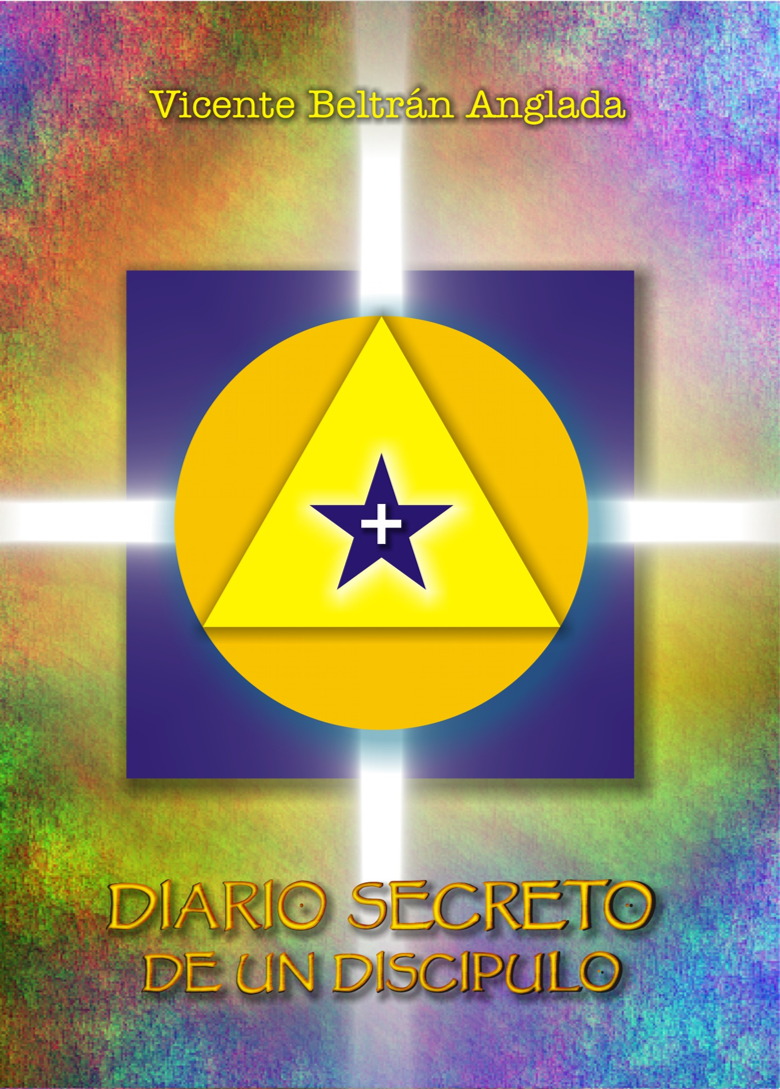 CHAPTER XV: THE DEVAS AND SERVICE ACTIVITYThe work of the Devas, of the creative agents of the invisible worlds, acts everywhere. It would be enough to say that they constitute not only the soul and life of the constitutive elements of Nature by means of which every objective form of no matter what plane or level within the Universe is structured, but also and essentially, they are the living force that animate the ether, this subtle substance in which we live submerged and from which we extract the very principle of life in all its possible densities, qualities and expressions.As evolution advances and man becomes aware of the subjective levels: the etheric, the emotional body and the mental vehicle, the work of the Devas will be recognized as the complementary aspect of the life of human beings on the glorious path. of his own redemption.As we have said on other occasions, the life of the Devas is as closely linked to ours as the nervous and blood systems are within the human organism. Both evolutions, the devic and the human, considered with the synthesis vision of an Adept, come to constitute the heart and mind of the planetary Being that governs the destinies of our world. In a higher aspect, the glorious devic powers and the highly evolved humanities of other worlds within the Solar System have an identical relationship with the God of the Universe.Therefore, special attention from the spiritual aspirant of our time and a deep study of human-devic relations are more than justified, which will be increasingly frequent, conscious and imperious as our planet enters the luminous strip of the Skies where the powerful energy of the Aquarius Constellation is projected.Obviously, we cannot speak of a true balance between reason and love, between the mind and the heart of a human being, without which the true type of intelligence for which man has been programmed from the Heights cannot exist, if He has not previously made a conscious and defined contact with the devic world at one or another level of his psychological constitution. In this expression "psychological constitution" is one of the keys to devic contact and it is to be hoped that modern psychology will direct its attention towards the invisible world that constantly surrounds the human being and try to discover there the hidden mystery that constitutes the cause of every psychological conflict, every physical illness and every individual and social crisis. There cannot be a radical type of solution to the frightening psychological crisis of humanity, of any kind, without having achieved, as a group, as a collective body, a certain measure of approximation to the world of the Devas. The scientific study of the Fourth dimension, with the current confirmation of the Etheric Body, already scientifically recognized with the name of "Bioplasmic Body" according to the discovery of the scientists of the Soviet Union, the Kirlian couple, is progressively bringing humanity closer to the world. devic and, from the center of Light of the hierarchy, effective resolutions are already made so that this contact is not only inspiring, as a prior recognition of a vision of bolder and broader perspectives, but also absolutely practical, so that humanity can radically solve some of the great problems that always afflicted her: physical illness, emotional imbalance and lack of true mental vision.You see how we have progressively gotten closer to the basic topic, which constitutes the main subject of our study about the Devas; the process of healing and redemption that, for some months, has constituted the concern and effort of many loyal servants who adhered to our Service Activity from the beginning.Realize also that a work such as the one we have undertaken together has a maximum justification in accordance with the essential value of the moment we are living, not only because the Great Lord of Aquarius, "the Great Searcher of the Heavens", as He is esoterically defined, He is observing us from His high seat there in the unfathomable part of the Heavens, but because our own condition as conscious human beings who, decisively, want to contribute to the work of planetary redemption forces us to do so. This is what Buddha, Christ and all the elevated Beings of the hierarchy and Shamballa did and continue to do from Their august spiritual abodes and this is the unique work of all the Cosmic Powers that govern the process of Evolution and the Fulfillment of Karma. .When speaking to you then about the Devas, in relation to our work, we are not going to base our arguments on useless theories but on essentially practical truths that have their analogy in a single and defined point or center of attention: “Conscious collaboration with the Work of God "Do you realize the broad perspectives open before us, thinking about our activity of service and our determined commitment to do and to achieve? This is an absolute challenge to our minds and our hearts, to our fearlessness in the Path. The result of accepting it with the absolute honesty that characterizes the disciple and with the immense sense of responsibility that such honesty entails, is simply the will to action, the decisive power that governs every expression of life in the Universe. Thus, progressively and through the simple practices of invocation of the powerful devic Entities that cooperate in our work, we enter, without realizing it, into areas of life occupied by the dynamic Will of the Creator and we also begin to be great—despite our apparent smallness—in the internal sense.The Universal Life of the DevasEnvisioning the practical aspect of our work, we must progressively recognize that the Devas, in their different hierarchies, populate the ethers, from the physical gaseous subplane of the planet to the highest plane of the Solar System. His Life fills everything and its most objective action in relation to our senses of perception is reflected in the four known elements: fire, earth, air and water, constituting the basic quaternary that is, fundamentally, the support and structure of universal evolution.The Devas must also be taken into account as the binding agents of the social body of Humanity as a whole. No biopsychological action or reaction, from the slightest physical activity to the highest mystical feeling, is separated from the natural activity of the Devas for the reason, known to all students of esotericism and already proven by the great exponents of current science. , that Ether   ( 34 ) is the substance that permeates everything and that without it there would be no connection between God and His Universe. We are therefore invoking "devic functions" every time we perform an act, evoke a feeling or formulate thoughts, since all physical, emotional or mental activity, to be recognized as such, must affect the ethers, the response to these impressions being the corresponding one. psychological or social expression of the Devas. Well, the Deva, by its own etheric nature, is a binding agent within the social body of Humanity, which finds precisely in the ethers the expressive field of any psychological activity and if the action of the Deva is not objectively perceived as such within a vital space that according to esoteric wisdom contains "all dimensions", is due to the limitation of our senses enclosed in a narrow framework that can only encompass three and from there, from this reduced dimensional concept, we try to gloss the Divine Work as a whole. , constantly losing ourselves in nebulous hypotheses and crazy theories that separate us more and more from the essential truth that, due to its character of absolute simplicity, contains the measure of the eternal.The human being, programmed from the beginning to be a receiver and transmitter of eternal truths, contains within himself the infinite seed of the highest perceptions, one of the most immediate, from the point of view of the Hierarchy, being the recognition of the world. devic.Esoterically it is stated that "the human being lived in the remote past the glory of devic or angelic contact" and that he separated from his brothers the Devas as the Law of Involution, which always precedes that of Evolution, like the shadows precede the light, it densified its subtle bodies until it reached the densest body, the known physical one, and its mission on the evolutionary route is to recover that virginal subtlety and purity, in order to make possible a new and higher state of consciousness. , the recognition of the invisible world of the Devas and establishing conscious contact with it. This statement contains a tremendous challenge for the spiritual aspirant of ours.-----------------------------------------------------------------------------------------------------------------------------------( 34 ) The fifth essential element, called "synthesis."-----------------------------------------------------------------------------------------------------------------------------------days to whom the technical evolution of life has deprived a considerable part of his subtle gifts of observation and perception. The mental evolution of modern man must necessarily tend toward new areas of light or higher understanding and recognize that technical evolution is only the support—or perhaps it would be better to say the vehicle—of the abstract or archetypal truths that stir in the higher world. of causes and meanings.The subtlety of the mind, the progressive passage from the concrete to the abstract, from the intellectual to the intuitive, must provide man with the subtlety required "to see, hear, taste and touch" on all possible levels of his complex psychological constitution. and, as this is realized, he will be aware of the world of angels and will acquire the power to invoke them to complete, in accordance with the great cosmic program, the process of planetary evolution that leads to universal brotherhood.You may wonder why more information about the Devas was not taught in the past during the training course of the disciples. We can say that there was always this information and that there were always disciples—more sensitive than the others—who contacted that superb world and attested to it in their poetic, mystical, musical or artistic works.Now, the pressure of modern times, rigorously technical, demands that the world of the Devas be presented within the strict canons demanded by the scientific mentality of our days, which, although some of the mystical elements so dear to us are lost, and appreciated by devotional aspirants, it gains strength, solidity and truly scientific objectivity, that is, it can be presented to the most rigorous investigation as "a fact that happens here and now." No one today is surprised by such truly prodigious scientific discoveries, such as the disintegration of the atom, supersonic airplanes, electronic computers or color television, citing only a few among the great profusion of those that exist; However, we would be astonished and perhaps even doubtful if the idea of intervention of certain exalted Devas who govern the occult activity that originated and provoked, in due time, such discoveries is presented to us for consideration.Looking at the esoteric but absolutely practical angle of our study, we see that the objectivity of our service activity, the key to its success, lies in our fervent feeling of good will and desire for good. Through it we invoke three defined types of Devas:Certain powerful Devas of the mental plane, especially linked with the activity of the Solar Angels.Some Devas of the emotional (or astral) plane strongly polarized with the energy of a glorious planetary Deva of the Second Ray, whose mission is “to restore the psychological balance of human beings and create harmony in Nature.”There is, finally, the activity of those Devas whose substance constitutes the etheric energy of the physical plane and are endowed with the power to produce certain radical transformations therein.The Devas of the Mental PlaneWe can tell you little about the Devas of the mental plane, except that the substance they manipulate and constitutes the essence of their being is of solar origin and they are directly related to the spiritual evolution of man, including the activity of the so-called "Kundalini Fire." Working with this group of devas requires great solidity of spiritual principles, a very clear and flexible mind and an ardent, understanding and loving heart. The firm purpose of service and the indomitable determination to intelligently cooperate with the Plan of God that characterizes the life of the disciple, constitute a point of reference or invocation with respect to these elevated Devas. Their mission is to "clarify the path, communicate vision and evoke loving understanding" in the minds and hearts of those who manage to invoke them.They are, however, a greater danger than the vast majority of spiritual aspirants realize if they are invoked without proper preparation and without a great base of meditation or spiritual experience. Following the sure lines of the correct human sense that the true disciple develops, such Devas build with the substance of light that radiates from their own life, the luminous bridge or antahkarana, which goes from the lower, intellectual or concrete mind of the disciple to the highest mental level. The Higher Self of the human being, his Solar Angel, which constitutes the soul of the great process of human evolution, is at the very center of this activity of the Solar Devas and the spiritual growth of the souls on the Path and consciously directs, from "their high place of observation, the joint process of the disciple's will and deva activity. It is, therefore, very important for those who feel called or qualified to work at a higher mental level, or who are properly trained in the technical process of esoteric meditation, take into account the participation of the Solar Devas in each and every one of their attempts at spiritual realization.You will gradually discover that the action of the Devas, in their multiple qualities and functions, form an essential part of our life, something that until now had perhaps not become part of the practical aspect of esoteric research. We must descend, without a doubt, from the high pedestal on which our esoteric knowledge had placed us and begin to humbly recognize the participation of the world of the Devas and the angelic evolution in each of the particular, family, social and spiritual events that occur in our world and that constitute our Karma.This humble and grateful recognition of the activity of the Devas must constitute, for the esotericist, for the disciple and for the researcher, the main line of action for the future, whether in relation to their own progress individual as well as with each of its multiple social activities in the service of humanity, whose vital organism must increasingly feel like a small but very well defined and organized piece.You will also understand that the knowledge and decision imparted by the Solar Devas cannot be acquired through the esoteric books and manuals in use. This would be equivalent to admitting that it is possible for any curious irresponsible person endowed with a powerful intellectual mind to access the power and knowledge implicit in the Mind of God, whose expression is the creative Fire of which all human beings and all things have their fair and equitable share. Fortunately, the rules governing divine knowledge are wise and "absolutely drastic." If not, analyze throughout history the danger of those who, "like true sorcerer's apprentices," wanted to use the Fire of the power and knowledge of God without being properly prepared. Sodom and Gomorrah, Nineveh and Babylon, the drama of Atlantis, etc., are living examples or psychological and social dramatization of that great danger to which we are alluding and to which we are all more or less exposed.The collaborators of "Service Activity" who decide to work on the Mental Plane to contribute with their help to the spiritual illumination of the planet, will find themselves under the direct protection of the Lord Buddha(2) and within the area of light of the Solar Devas. We wonder; however, how many will be able to resist the terrible pressure of the fiery energies that produce the living breath of all true knowledge and all deep determination. Your mental openness must in any case be very broad, as well as your capacity for silence very exquisite and profound. Ultimately it must be recognized that the effective value of knowledge is not measured by the intellectual capacity to encompass and retain many and varied esoteric topics but rather lies fundamentally in the limpidity, clarity and smoothness of the mind. We therefore consider it very interesting that these collaborators stop worrying too much about esoteric study (we are not saying that they stop reading or meditating) and begin to work creatively in their minds to produce in them that natural activity of relaxation that produces intuition and the luminous ladder (similar to Jacob's) by which "the angels ascend and descend", the Solar Devas.The Devas of the Astral PlaneWe will refer briefly too, since the main objective of this study is only to highlight the devic links of our work, with the Devas of the astral plane. We find them in each of the seven subplanes that constitute said plane, expressing themselves in a multiplicity of gradations and hierarchies that range from small creatures that live infused with the passionate fire of human desire to the highest feeling of integrity and beauty. It will also be understood that its connection with our work of service will depend mostly on our intentions and the good will placed in the work. Most of the Devas of the astral plane respond, logically, to the devotional aspect and we must highlight the fact that currently the entire deva hierarchy of that plane is governed by a powerful Deva of the Second Ray whose mission appreciated from the Ashrama, and according to the ordering and structuring of the Plan for the New Era, it is to sublimate and dignify human desire and take the feeling aspect of humanity to the highest spiritual peaks. His participation as the promoter of the laws that regulate planetary evolution in Nature is powerfully felt on the plant kingdom with which the emotional world of men is closely linked. We make these references that will be expanded later, for the encouragement of all those workers who, by natural predisposition, have decided to work specifically in the psychic world and restore the harmony and psychological balance of human beings therein.The Devas of the astral, emotional or psychic plane work through inaudible sounds and invisible colors, an apparent paradox for us who, necessarily, must still adhere to concrete rules of objectivity, but in this phrase lies a challenge for the intelligent researcher. spiritual person faced with the task of constantly subtleting his perceptive senses in order to capture the very subtle vibrations coming from certain subplanes of the astral plane.We have said on several occasions that there are certain Devas, known esoterically under the name of "Angels of Silence" who solicitously come wherever a human being gives evident evidence of subtleization of the vehicles through which his soul expresses itself. Here you will have explained again the fact of devic participation in every human attempt at purification and perfection.The Devas of the astral plane, starting from the fourth subplane, have the mission of counterbalancing human attitudes with divine motives. They are esoterically called "the Angels of Balance" and it is precisely such Devas that we invoke in our service activity on the astral plane. It is secretly known that when there is a perfect harmony or balance between human desire and the divine motive or Plan, a certain subplane of the Buddha plane automatically responds. The natural expression of such a response is music. Music is the highest form of creative art and its highest expression as cosmic balance; It is that supreme symphony that only the sensitive ear of the Adept can hear and that is called in the occult language as "Music of the Spheres." It will be easily understood that for the esotericist or for the disciple whose vehicles are progressively sensitized, there is only one type of music, that which responds to the cosmic balance and is transmitted to the artists of this specialty by the Devas of the high levels of the astral plane. who respond to Budhi. The discordant noises of so-called modern music are not considered as music, whose regressive sense towards those astral zones transcended by conscious humanity, means that in many cases they have been and are being used by sinister members of the black Lodge of the planet to determine states. Chaotic and conflictive in the astral levels of humanity. But we are not going to expand on these reasonings now, which will be discussed in other specific studies. We are only guided by the intention of highlighting the fact that the key term "subtlety" must constantly preside over the evolution of any work of a spiritual order. For the disciple, subtlety is equivalent to synthesis in the invoking aspect of the Devas. The Devas of balance cannot be invoked without our devotional sense having been used to a certain extent and without being filled with great ideals of service in favor of humanity. The fact that many of you have willingly adhered to the task of "psychologically balancing" people who have problems and difficulties at the ordinary astral or psychic level, is a guarantee that you respond to a certain extent to that great creative process that the Devas of balance develop. The resulting effect of an uninterrupted series of invocations with a response from such Devas must, logically, be peace and integrity, in other words, subtlety. There is obviously no better yoga than the spirit of service and it must be recognized and affirmed that practicing yoga (of any kind) or meditation thinking only of one's own salvation or liberation is separating oneself from the spiritual path, whose sole motive is only It is perceptible when there is integrity of principles, solidity of purpose and absolute disinterest. These three rules constitute the Path of Service, the only one that leads to Liberation and on its luminous journey our brothers the Devas will always accompany us.As you will realize, our statements about the devic world in relation to Service Activity are of a universal order and it is not necessary, for now, to penetrate into the particular or detailed world so that it is understandable what our attitude should be. invocation. What we mainly try is the stimulus that these references can provide in the spirit of collaborators. As a predisposition of the soul towards the natural balance of deva nature, relaxation and silence must be practiced. From both activities, which constitute a basis of harmony, a very subtle cry rises that reaches the fine ears of the Devas of Balance and they immediately respond to it with generous adhesion and exquisite sympathy. The predominant color that arises and rises from the soul in silence is the bright pale green and the Devas of Balance respond to the same with their peculiar vibration of harmony of an indescribably bright yellow color (related to the fourth subplane of the Buddha plane), of the tone which we try to reproduce, precisely, when we try to visualize the higher astral energy in our psychic healing work.The Devas of the Physical Etheric PlaneThey constitute almost entirely what we call “prana”. They move in physical ethers of different densities and vibrations and their life constitutes – as we said at the beginning of this article – the expression of the four known elements: fire, earth, air and water, as we can physically perceive them. through our five ordinary senses. It must be said, however, that each plane of the Solar System is constituted also by these four elements, although in an expression of incredible subtlety that is purer as one ascends or deepens from subplane to subplane from the physical to the monadic plane.The characteristics of the Devas of the physical plane in their different hierarchies or evolutions are innumerable but they invariably respond to the laws of affinity with physical nature. Thus, we have the Devas of earth, water, air and fire and in a synthesis of activity we have the most subtle Devas of the atomic plane, whose beauty is truly indescribable, just as indescribably powerful is their participation in the hidden life of nature and in the spiritual life of man. As it is not our objective to dwell much on these Deva existences, since the main interest lies in the creative stimulus and not in the curious descriptions, we will refer - and here is a hint for the intelligent observer - to our contact with the Devas who more easily they can help us in our task of "physical healing" service. We once said that the physical cure of the diseases of the human race was a purely mental matter and was related to an intelligent use of the ethers." This means that our invocations to the Devas who constitute the subtle ethers of the physical plane, the most powerful expression of "prana", have a transcendent importance in our attempts at Physical healing. We cannot approach the problem of healing esoterically starting from old principles or atavistic traditions, using potions, ointments or medicines, even if they are still necessary due to the poor subtlety of the etheric body of human beings. Healing should be direct through the subtle ether or "prana" operating directly on the causes of diseases, which can always be located in the etheric or pranic body of human beings. The understanding of this truth should induce us to work with renewed fervor for the physical redemption of humanity whose old diseases, coming as a fatal inheritance from the most primitive races, move us to compassion and are the spur of the noblest of our efforts. We have talked about compassion. It is the greatest of the invocational elements for physical healing. It is the maximum power of humanity in the service aspect and the highest example of human brotherhood. We must feel "compassion", evoke its power, if we want to attract the devic agents "lords of universal healing." We cannot invoke his strength if our hearts are parched and the avenues of our feelings for others are arid. We are told that Christ never healed with potions or medicines but simply with the "laying on of hands." In this last sentence there is a mystery that one day will be revealed to humanity. Together with this laying on of hands and the Christic spirit of compassion, true miracles of physical and spiritual healing can be performed. We must supplement the laying on of hands (the finger of the Lord or Initiatory Scepter) with the spirit of compassion that will create in the ethers the luminous center of devic attraction for the reception and projection of its divine energies. We will be, in this case, the divine spirit that watches over the conservation of the Universe and the Devas the "Finger of the Lord" that eliminates and dissolves everything that causes illness, tension, chaos or pain. We are to accomplish "those greater things" to which He referred. We are going to try to heal with pure prana, using the vital essence of the Devas of the highest regions. We wonder if you notice of the cyclical opportunity within our reach as the august power of the Lord of Aquarius influences the planetary ethers of all levels. It is much easier—given this divine situation—for us to feel compassion and brotherhood, something that was really difficult in the times of Jesus of Nazareth. We have within our reach the promise of Christ and in our hands a tremendous power that we can consciously use, the energy of the world of the Devas. Let us therefore be consistent and try to take full advantage of the privilege of our cyclical opportunity.Our task, in terms of the work to be carried out of physical healing of diseases, is purely radioactive, using here the well-known scientific expression that defines our times and, to the extent that we can "tear the ethers" with our luminous healing attempts, we It will be possible to verify the appreciable successes in our efforts. We advise visualizing the golden color - symbol of the Sun - when treating the sick, because this color, in different and very varied shades, is the etheric color of prana and through the golden color the Devas who live in prana can be invoked. and in it they carry out their evolution. The final success, for the good practitioner, is thus certain but it does not depend, as you will understand, on time or the desire for a spectacular or immediate result but on persistence in an attitude that, together with many others, can effectively prepare the field, the physical body of human beings to turn them into true Homes of the Holy Spirit.ConclusionAs you may have observed, we have continued in this chapter about devic linkages with our specific work of healing or redemption, a precise and premeditatedly structured technique of stimulation and cordiality of human-devic relationships. We have thus referred to Devas of three defined planes; those of the mental plane that have to produce spiritual understanding, those of the astral plane that have to instill balance and psychic harmony and those of the etheric-physical plane, whose cooperation will determine the subtleization of the physical body of men and the total healing of all diseases. physics of the human race.You will understand that we have not at any time tried to force anyone to follow a certain rule of conduct aimed at the noble expression of the stated purposes. The personal contribution of each one to the work of invoking energies may seem simple and very humble, but be firmly convinced that the sum of all individual efforts in a collective bundle of invocation, in which all the wills of the soul are present, whatever we are able to develop, it can create something really great for the near future. Such at least is our deep conviction and our sincere hope.CHAPTER XVI: BUDDHA, THE SPIRIT OF PEACE AND THE AVATAR OF SYNTHESISThe article "Service Activity" that gave body and consistency to certain extraplanetary ideas about "Service", has a purpose that transcends the concepts up to now supported and maintained about fraternity. In it we speak to you about the connection of our humble human life with all the splendid lives and all the Occult and Mystical Fraternities of the Absolute Cosmos and the possibility that we, as a group, can contact and even consciously externalize some of the very powerful energies that the "Lord of Aquarius" pours out as a divine blessing and taking advantage of certain special circumstances of the transfer of Eras or the Precession of the Equinoxes, on the Solar Universe "where we live, move and have Being" and very particular and especially, about our planet.We are not surprised, therefore, by the great demand for information requested in recent times about Those three Great Lords who serve as a vehicle for the energies of the Lord of Aquarius destined for our planet Earth and all the Kingdoms of Nature. We will try to satisfy that demand as far as possible and following, as is de rigueur in all esoteric study, the hermetic principle of Analogy.a) The Avatar of SynthesisTalking about the Avatar of Synthesis, taking him in the first place and as the apex of the Great Magic Triangle that uses Christ as the center of projection of the cosmic energies of the transfer of Eras, implies - as we have already said previously - talking about the Hidden and unknown Fraternities within of the ineffable framework of the Absolute Cosmos that transcend our poor human understanding. We must therefore appeal to the hermetic principle of analogy or universal correspondence to have even a weak and imprecise glimpse of those powerful Entities that, driven by certain precise and mathematical laws of Brotherhood, offer their divine collaboration in the redemptive work of the worlds. When these laws are better understood by the mind and understanding of human beings, there will be a more exact or true knowledge of "the Extraterrestrial Entities" that regularly and periodically visit our world. The veil of mystery that still surrounds these Witnesses of the Cosmic Brotherhood and the cabals that they raise in human minds, always so predisposed to the spectacular and the marvelous, would cease to exist if "the visits of such Entities" were accepted, either to through "Flying Bodies" that overcome all the laws of static predominant in our world or in "Very Subtle Spiritual Bodies of Incorporeal Substance" that completely transcend the concept that terrestrial science has about the ether, as natural facts, as natural as the visits that we human beings make to our family and friends.The hermetic analogy should present these facts as an assertion of the purest and simplest of logic. Only a very childish mind—and I beg to pardon the expression—can still be amazed today, at the end of the 20th century, at such testimonies of Fraternal Power. And yet, no one marvels at relational phenomena so especially binding such as the telegraph, radio, television... which also defy the laws of statics and, triumphing over time, produce Instantaneity. This last word is uniquely descriptive and can give us a very approximate idea of the Universal Power that the Great Beings use to maintain close and vigilant attention over each and every event that takes place within our evolving human society.Talking about the Avatar of Synthesis also implies a new consideration of the planet Uranus not only as a projector of energies of tremendous subtlety related to the mystical Life of the Solar Logos but also as one of the Great Linking Agents of the Earth with the Mysterious Life of the Lord of Aquarius . This last consideration, as well as the previous one, you must accept or admit as a reasonable hypothesis, based on the principles of Universal Analogy and certain astrological relationships or accept them in their entirety as a brilliant reality based on the instantaneous and definitive judgment of Intuition. . In any case, the truth of the Fact will subsist as does the basic idea of the Brotherhood of the Worlds, which in the New Era will be admitted and recognized as a fact of the simplest relevance and naturalness.In the “Book of Initiates” we are told that “...The Gods ride on Rays faster than those of sunlight... For Them there is neither distance nor time...” As our planet enters the radiation zone of Aquarius and the planet Uranus distills for us some of the subtle truths that today can only be remote theories, "The Book of the Initiates", to which we constantly refer, can be read by many human beings and interpreted with a type of intelligence that will be capable of making those ideas effective in a world where a great penumbra or shadow zone still prevails governed by our satellite the Moon. The culmination—occultly speaking—of this zone of darkness will provide the positive elements that, directly affecting human brains, will enable them to measure truths that are beyond their current logical understanding and to immerse themselves in areas of light that will give them the key. and resolution of the Universal Mystery of Relationship, as well as the Supreme Objective that underlies the Mystical process of the Purpose of Life. We are trying to say with all this that the world as a whole is preparing to channel a type of energy of such extreme and incredible subtlety that everything that until now has been accepted as pure reality, will be considered superficial despite the tremendous scientific advances. .Planetary evolution—in its entirety—tends toward Synthesis, a Goal of perfection that demands, as it has always demanded of the perfect spiritual disciple, simplicity of mind and purity of heart. If you put together the elements of this phrase "simplicity of mind and purity of heart", you will have an idea of what intuition and synthesis really mean as far as human beings are concerned.The Omega center, mentioned by the Initiate Teilhard de Chardin, which unifies all the efforts and wills of men and all the planetary attempts at perfection, is mysteriously occupied by the Avatar of Synthesis. Beyond all human measure of conjecture and paradoxically much closer to the hearts of all men and women of good will than is apparently supposed, this Exalted Being pours out upon the Race of Men primarily, but also upon the other Kingdoms of Nature, the Grace of Her divine Blessing. His planetary anchoring point is Shamballa, the Center of the Will of God and from there he radiates to all human beings the will and resolution, the fulfillment of the Law and the pure brotherhood of hearts.The Avatar of Synthesis constantly speaks to us of the treasure of underlying unity within the human heart, seat of life. It occupies the top or upper vertex of the Great Magic Triangle and prepares Humanity from the Heart of Christ to discover in itself the wisdom of Synthesis, of the Creative Will and develop its innate qualities of life and fraternal consciousness that are essence and truth within human beings.Using intuition and "digging deep into your hearts", each of you will be able to understand the scope of this cosmic connection that comes from the Great Lord of Aquarius and that through the Avatar of Synthesis, makes us consciously in solidarity with the other suns, planets and humanities of the Absolute Cosmos.b) The Spirit of PeaceAs its ashramic name indicates, the Spirit of Peace is a Center of Peace, balance and harmony that is impossible to describe. His Life of Infinite Love radiates an energy that makes the scope of Universal Brotherhood mentally comprehensible. Beyond all possible arguments, men love and understand each other. Karma is the agent of this Love and this Understanding, almost always distorted by the selfishness factor inherited from other lives and still sustained as a center of negative energy within the minds and hearts of men. The activity of the Spirit of Peace is the result of the union of three very powerful energies: those that flow from the Heart of the Lord of Aquarius, those that come from the Star Sirius, the great Sun with which our Solar Logos is karmically closely linked and those of the Spiritual Lodge of the Planet Venus. The Spirit of Peace is the conscious result of this triple union of force. It is not possible to reason about the tremendous excellency of that extraplanetary Entity that centralizes in Its Heart the Feeling of Cosmic Brotherhood of Those Three Great Lodges. Its appreciable activity most accessible to us is Christ, the Center of Love of the human Race who, as we have already explained in the previous chapter, occupies the center of the Great Magic Triangle.The triple current of energies coming from “the Heights” affects mainly the Heart of Christ due to a very defined connection with the Spirit of Peace through the Second Ray of Love, Compassion and Wisdom which, as you know, is the Ray by which our Solar System was conceived, created and structured, by one of the Great Solar Logos who is the God of the Universe "where we live, move and have Being." The outpouring of Life of the Spirit of Peace through Christ and acting directly on our planetary Hierarchy "accelerates the process of expansion of the Plan of God" following the outline or design presented by the Great Agents of Shamballa. The entire process of expansion of this radiant Life has been possible because there are certain links of a mystical and occult nature, revealed only to the Great Initiates of the planet, which come from “a very remote past for which the known calculations of time have no value.” for humans". We are not going to try to clarify the essential reason for these connections, which are beyond the poor mentality of our understanding, but we can place all our attention on the radiant figure of Christ, “the most loving Mind of the Hierarchy and its most luminous Heart…” Who, through the ages and following the Law of an unbreakable Vow with the Immortal Agents of the Great Cosmic Brotherhood, has sacrificed himself again and again for the Redemption and Salvation of the World. I would like you to analyze the Life of Christ from this point of view and to meditate on that biblical phrase so imperfectly understood and of which so much misuse has been made that "...only through Christ will he be saved and redeemed as a man." This phrase refers not only to the fact of "having taken a body or a human form in the historical process of planetary life", of minor importance but on which a whole series of doctrines have been built that have created confusion and division of minds and hearts but, mainly, on the immortal reality of the "Great Cosmic Linkage of Christ with the Spirit of Peace", a current Fact that is beginning to be understood by the intuitive minds of the Race and that will be the basis and structure firm of the true Religion of the future, when Aquarius makes the power of the "Great Universal Brotherhood" felt on Earth, today only an idea about which has been frequently speculated but which has not yet penetrated the hearts of beings. humans.Using the words of Christ: "by their fruits you will recognize them", through the goodness of Christ's process the Mystical Work of the Spirit of Peace can be recognized. It is for this reason and for the treasure of Grace that Christ is constantly pouring out on humanity, that a serene reflection on the Life and Work of Christ must be carried out from the angle of that Great Connection and not on the Dead Man on the Cross. , a concept that must be extinguished from human minds since its perpetuation through the different religions, which have spoken of "death and not life", has originated and still originates in the mystery of the ethers that surround the planet, the germs of the physical and moral decomposition of people. For this reason, we speak to you about "Cosmic Links" when we talk to you about Christ and when we present this Great Witness of the Truth as the Center of the Great Magic Triangle that has been channeling and externalizing "Cosmic Energy" for many centuries for our humble Earth, preparing it as a group for the great Mystery of Initiation. We are not going to insist more on it. The depth of the inner commentary that each one of you can formulate will make possible a new identification with the work of Healing that together we try to carry out...When we talk about karmic links when referring to the relationship between the Great Logos that condition the worlds, the Universes and the Galaxies with their splendid Lives, we are only sticking to the simplest and most logical of the appreciations that result from updating the hermetic principle. of analogy and correspondence between the superior and the inferior, between the divine Macrocosm and the human microcosm. Currently and with the help of the great acuity and mental penetration that the Lord of Uranus reserves for "those" who sincerely decide to understand the root or essence of things, this hermetic dictate will allow the consciousness of human beings who decide to do so to be raised, towards the "cloud of archetypal knowledge" that will condition the minds of the men of the future. Thus, the field of human relations conditioned to the karmic links of the Earth with the Life of other worlds, will expand to inconceivable extremes, covering with its divine expansion areas or celestial spheres where Karma, the Fraternal Linkage of the Worlds and the Life of the Great Planetary, Solar and Cosmic Logos, appear as the Same essential thing: the dictation of an Eternal Law that Emanates from the Immensities of the Absolute Cosmos. Do not be afraid, then, to broaden your mind and enlarge your heart through the unspeakable avenues of these immortal ideas, but rather try to do so, for it is the only possible way to understand our highest spiritual connections and feel within our little human life, the indescribable harmony, balance and security that are eternally flowing from the loving Hearts of the Christ and the Spirit of Peace.Lord BuddhaIt constitutes the third vertex of the Great Magic Triangle. When we talk about Buddha in our esoteric studies, he is defined as "The Enlightened One." He was effectively the first human being of the great planetary evolution that achieved Liberation and who used the fiery power coming from extraplanetary sources to ignite on planet Earth the flame of "inspiration" or "illumination" that, through the ages, would constitute the Path or Path that human beings would travel to reach "The Abode of the Father." Any esoteric or mystical work that refers to Liberation (including the work and message of Krishnamurti) is closely related to the Work begun by Buddha thousands of years ago. The flame continues to burn and illuminate the path of the children of men, who are the children of the Father. Therefore, we can also speak of “Brotherly Bonding” when we refer to Buddha and his divine activity of Light, understanding and Wisdom. In the same way that Christ illuminates the minds of men with love, Buddha illuminates the hearts of human beings with his very powerful and fiery Intelligence. This apparent substitution of powers, that of Love illuminating the minds and that of reason awakening the Fire of Love contained in the heart, constitutes one of the great initiatory secrets. Their joint activity produces balance and man's intuitive faculties only develop when there is an appreciable balance between reason and love, between the mind and the heart. The result of this balance is Synthesis and, in this word, you will also have explained one of the major activities of the Avatar of Synthesis, as a centralizer of those carried out by the Spirit of Peace and Buddha.We are not going to refer to Buddha in the well-known historical conception of him. The pure Gautama must be for us only the reflection of an activity in known time, while the activity of Buddha as Avatar and as repository of the "Fire of Enlightenment" of Divinity, must be considered as a Perpetual Center of Liberation of the infinite currents of Life that come from the Universe circulate within and through the small human scheme of perfection.The linking of Buddha and Christ, the Elder Brothers of Humanity, initiated infinitely beyond what the idea or concept of time can distill in our minds, must produce in certain phases of the Age of Aquarius, a particular kind of " connection" that will have a very finished and perfect expression in the Androgynous human being, since it will reflect in space and time and in a human form the Great Cosmic Balance. The Age of Preparation was initiated by Buddha and Christ centuries ago; It is already evident for many human beings that, responding to the great Aquarian dictate, they begin to live within themselves the great balance of the mind and heart and to show other human beings the Path they must follow to free themselves from the heavy yoke of Karma. acquaintance. The harmony of mind and heart, counterbalancing the things of time and balancing the thoughts of men, must produce a new society in which Brotherhood will be recognized as the only principle of relationship.We are not talking about a distant era nor are we showing the dream of some visionaries, we are simply referring to an innate possibility in the human being that can be expressed “Here” and “Now”. We can, if such is our will and our resolution, alter the cycles of time if we place Christ on the altar of the mind and Buddha in the tabernacle of the heart. We ask you to meditate on this last phrase and think in the final analysis that the Avatar of Synthesis that sends us in a totally renewed form the Fire of Resolution, can be directly invoked when there is serenity of mind and peace in the heart, when the work of Buddha and of Christ have been mystically unified in the life of the human being.Buddha is the Great Cosmic Intermediary of planetary Life or Planetary Logos. He is the direct Agent of Sanat Kumara in relation to the other Planetary Logos of the Solar System; hence its close connection with the planet Mercury whose highest expression is "Mental Relationship". The astrological phrase referring to Mercury, the winged God, as "The Messenger of the Gods", can be applied in its entirety to Buddha as it relates to our planet Earth. The maximum mission of Buddha in the current moments is to relate our Spiritual Lodge, whose maximum Center is Shamballa, with a spiritual current of Life coming from the Great Lord of Aquarius that must produce Understanding and Enlightenment, that is, Liberation. Certain Rays of power that constantly radiate from Aquarius, the "Celestial Water Bearer", impinging on Shamballa, are channeled by Buddha annually during the Wesak Festival, coinciding with the exact time of the full moon of Taurus. We ask all readers to keep in his memory the memory of this Festival that relates directly to Buddha with all the pilgrims of the Earth who long for redemption and liberation. Our invocations during this peak date in the history of the human race will help reestablish right human relationships and close the doors where Evil resides.Much more could be said about Buddha but I fear that this would be reduced to mere hypotheses or vain reflections without any basis in truth to which we are unfortunately already so accustomed. The life of Buddha, of permanent Enlightenment, like that of Christ, of constant Redemption, must be for us the north and the guide of all our meditations. Let us therefore try to live both realities serenely in mind and heart and let our will be the centralizing element of them. The Truth, the priceless treasure hidden in the most intimate recesses of our lives, is always within our reach, until we decide to reach for it.ConclusionJust a few brief words to specify the joint activity of the three Great Beings, the Avatar of Synthesis the Spirit of Peace and the Lord Buddha. The triple relationship established by Them, specifying the Laws and Principles that act in areas of extreme magnitude, forever hidden from human understanding, has however the anchoring point in Christ and from His Heart will always flow the "Water of Life" that every sincere pilgrim and every truly thirsty person on Earth can easily drink. Let us then live the Life of Christ, that is, "let Christ live in us." He is, for us, the true Avatar of Aquarius, the beloved Being of all Humanity who once again prepares himself for the Great Sacrifice of offering His Life for the happiness of "His little ones in the Father", of his younger brothers, in order to May you participate with Him in the Glory of the New Day to come, characterized by the reestablishment of the Sacred Mysteries of Life and the divine opportunities for peace for our planet, which will produce an era of "right relationships" that will distance forever of human beings, the frightening presence of the “Guardian of the Threshold” ( 35 ) , conceived at the beginning of time by the ignorance and inexperience of men.-----------------------------------------------------------------------------------------------------------------------------------( 35 ) The "Guardian of the Threshold" is a mysterious elemental Entity created on the mental and astral levels by the incorrect thoughts of men and by their violent desires, hatreds and tensions. It constitutes the Center of Black Magic on our planet (the interior of the Door where Evil is found), while the "Angel of the Presence", related to the mystical soul of man and created by good thoughts, elevated feelings and human virtues, constitutes the guiding Center of the Magna Blanca in our world .-----------------------------------------------------------------------------------------------------------------------------------CHAPTER XVII: ABOUT MEDITATIONTaking advantage of the great cyclical current that, operating from all possible levels of perception, is pressing the minds and hearts of human beings, drawing more and more their attention towards the meditative topic, we have considered that it would be interesting, perhaps, to present about the same a type of ashramic vision free of technical complications. We will try to do it, as is our custom, from the angle of our own experience and leaving aside the general and common considerations that, in the face of the future of the great zodiacal events, appear as something rigid, cold or sterile. Our vision about the Meditation will be genuinely universal, starting from the great universal Archetypes and making these Archetypes converge at the very center of human society, whose infinite goal in terms of social consciousness is the redemption of the human being.It is evident that the science of meditation, as a technique of transcendent contact, has its roots in the deepest and most ineffable part of the creation of the Universe. When we say, for example: "in Him we live, move and have Being ( 36 ) , we are expressing our relationship and union with God, we are really proclaiming that God meditates and that we are the fruit of this meditation or creation and that everything that exists in Private, family, professional and social life is nothing more than the fruit of the meditations and creations of men. This is only a slight indication of the transcendent aspect of meditation, as the linking element between God and the human being and that Upon reaching a certain defined point it becomes creation. As we will see as we delve into the topic, meditation and creation are synonymous terms and consubstantial aspects of the life of every living being and every created thing. The link between meditation and creation It can be found in the very broad system of relationships that man can establish with the things that surround him, with the people with whom he comes into contact and with his own divinity infused into his own life and expressing itself as a Spiritual Self. In the first case, in the relationship with the things that surround him and that constitute his environment, man develops intellect, in the second, in his relationship with other human beings, he develops the love aspect and in the third, in his intimate union with himself seeking the purpose or motive that governs and conditions his life, he gets closer to God and develops the dynamic aspect of will. As you will see, we have very quickly and simply synthesized the three great meditative aspects that completely constitute the life of any human being and that, as we will analyze, represent the three stages or evolutionary phases of the meditation of Divinity as it is expressed. or externalizing through us.-----------------------------------------------------------------------------------------------------------------------------------( 36 ) A phrase intentionally repeated in this book when we refer to our Universe, or Solar System.----------------------------------------------------------------------------------------------------------------------------------- Towards the ArchetypeEverything that exists within the great universal content, man included, tends towards a superior Archetype, an Archetype that responds to the universal laws of evolution and that constitutes the supreme goal or objective of evolution itself. We thus have a goal or objective of perfection for the Universe itself as a whole and for each of the planets and satellites that are part of the particularity of its solar scheme. Inside each planet there is also the plane or design that, emerging from its deep cosmic roots, tends towards an Archetype, the Archetype of the planet being that state of evolution that converts it totally into Light, that is, into a "sacred planet", as esoterically defined. Each planetary scheme, each chain, each round, each race, each country and each human being of no matter what origin, has as its goal an essential Archetype towards which they constantly tend and which constitutes the living nerve of all their aspirations or particular evolution. Realizing such an Archetype constitutes the mysterious desire latent within each being and each thing and the realization of such desire becomes the supreme objective of all possible perfection. That innate tendency, that fire that is progressively released within each created life, creates the fuel—if you allow us this expression—that drives all universal content towards the conquest of the basic Archetype for whose consummation the worlds were created and structured. and the infinite systems of relationships.Reach that Archetype whose mysterious design is at the root of everything that exists, the incessant effort towards its realization, that mysterious ascending movement of the Creative Fire that exists in the most intimate and secret of all life and that by ascending originates existence, thus Like all possible relationships and connections, Meditation is, technically speaking, the expansion of an intelligent program that, emerging from the very bowels of the Eternal, is realized and expanded through all possible creation in time. And the expansion of this universal program or design through increasingly subtle forms and increasingly exalted and sensitized consciousnesses is Liberation, the release of the Fire of Divinity immanent in each thing and in each soul, incessantly seeking the immortal sources of where all possible transcendence springs and pours out. Liberation is, therefore, the realization of an Archetype through the process of meditation.The meditationWe will try to describe it using new words or new descriptive concepts. We will say, first of all, that meditating is a natural activity that is carried out in everything that exists, which is not a prerogative of the human being. The Life of the Creator present in all the universal content and aimed at the realization of an Archetype, constitutes a wisely organized Plan and a movement that nothing and no one can ever alter or stop in its essential aspects.The program of the Creator within the human heart covers truly indescribable periods of time that extend from those of the darkest materiality or animality to the highest peaks of sensitivity and exalted intelligence. There are no gaps or gaps in the development of this program and when a genius emerges in its evolution, of whatever specialty, we can say without a doubt that in that human specialty or that in the future of that human characteristic, it is has demonstrated an Archetype and that the portion of creative energy that has originated, developed and demonstrated that Archetype has been released. It also means that the release of the necessary energy that originated, developed and demonstrated that Archetype is not a fortuitous thing or something that arises at random but the fruit of a terrible and constant effort of divinity towards the realization of that Archetype that It has found its echo or its response within the human being or within any binding agent of the life of the Creator within Nature.When Paul of Tarsus said: "...the Kingdom of God can be taken away by violence", he was referring, without a doubt, to the conscious effort of man who, having come into contact with the latent Fire of divinity within himself, had decided to intelligently cooperate in its expansion and accelerate within its heart that process that goes from the current possibilities to the plane of realization of the most distant goal, that is, to intelligently demonstrate in time and space that Archetype of perfection that is in relation with human evolution the perfect Being, the superman, the Christ or realized Man.As you will realize, meditation is the most important thing in existence because it means the liberation of life through an infinity of Archetypes of perfection, which are also realized in the smallest things, in an atom of matter. for example, searching for the essence or Archetype of one's own life through the most suitable chemical element, as in the planetary Divinity itself whose Archetype is found in Solar Life or that of this exalted Solar Life whose Archetype is lost in the unfathomable of the Cosmic. If you follow the analogy, you will also realize that the meditative task constitutes the vital nerve of everything that exists, since everything is programmed for the perfection of the human being; It is the center of meditative attention of certain cosmic forces that try to release through it that Archetype or Solar Angel, which is a citizen of the Fifth Kingdom of nature, the Kingdom of Souls.Having said this, as an obligatory preamble, we can say that Meditation in man, which is the science of thinking, as well as the liberation of all existing limitations, also constitutes the science of living; When a human being is making a constant and serene effort to express the essential Archetype of his life, he is accelerating the general process of universal evolution and intelligently cooperating with the greater effort made by the Lord of the Universe, thus contributing to the development of the Plan that This indescribable Mind seeks to carry through each and every living element that constitutes the Mystery of its universal expression. Try to become aware now of why in true esoteric or mystical treatises we are told literally: "meditation is an act of service."The Integration ProcessThe realization of an Archetype always implies the perfect integration of the vehicle through which it tries to reveal itself, whether it is a flower, a diamond or a ray of sun. The forms, circumstances and environments may vary but never the invariance of the purpose or the process.The human Archetype therefore also requires certain mandatory integrations and the integration process encompasses each of the bodies through which the human entity expresses itself. We therefore have that the main meditative rule is the integration, harmony or balance of each of the human bodies or vehicles, these being, as you know, the physical body, the emotional body and the mental vehicle. There are other vehicles superior to those described but since their development or expansion does not begin until the first ones are fully integrated, we are not going to deal with them now.Going a little deeper into the integration process, we see that it begins in the human being when he begins to be aware of the causes that motivated his existence within himself. This consciousness of cause is the inner activity that forces one to realize one's place within a particular karmic scheme and to try to develop it according to the specific purpose of a higher Life that is sensed although not perceived in the development of temporal events. Man's effort to adapt to his particular scheme, to occupy with dignity the place chosen by divinity for the development of his spiritual life or, speaking in more accessible and common terms, to fulfill his karmic, family, professional and social duty is , esoterically, integration" and this integration is carried out progressively through each of the periodic vehicles (or subject to incarnation), such as the concrete or lower mind, the emotional vehicle and the physical body, until reaching a point of balance and harmony that allow the spiritual Being, the Solar Angel, the human Archetype, to focus its attention on the evolving human entity and help it in an open, direct and perceptible way in the development of its divine faculties.The cycle of a new integration then opens, that of the triple vehicle that the soul occupies “in incarnation”, with the glorious Entity that “from the beginning of time covered it with its mantle of love and sacrifice” (Book of the Initiated). It is precisely here, at this point of integration, where human meditation becomes truly conscious and the Antakarana begins to be deliberately created, that mystical bridge of light that, overcoming the limit or channel that separates eternity from time within the human heart, unites the human personality with divine individuality. There are, of course, other obligatory integrations within the particular scheme of the human being as a point of monadic light within the Fourth Kingdom of Nature, but these integrations begin to occur only when there is a perfect accord between the concrete mind of the personality and the mind. abstract through which the Soul or Higher Self thinks through the Causal Body. The Higher Self is, clarifying terms, indistinctly the Soul on its own plane, the Solar Angel,  the spiritual Archetype or "Christ in us hope is of glory." In any case, it is always that mysterious Entity that serves as a cosmic link between man and his Creator, between the little soul in the three worlds and the glorious monadic Life.The successive integrations of each body with each other and later with the higher center that conditions them, lead the soul to the center of light, love and power that is the Life of God, demonstrated through a specific Archetype, whose quality or reason expressive will depend in any case on the mystery of the Rays. A Ray is, you surely already know in terms of your esoteric knowledge, the expression of a distinctive quality of Divinity, which is expressed in this Universe through seven great currents of Life whose center of expansion is in the heart or in the mind of some of those indescribable cosmic Entities that we call Planetary Logos or Lords of Ray. Each of these Lords is the Archetype of a distinctive Quality of Divinity and to the extent that man, through meditation, enters his own line of Ray, he defines and realizes his own spiritual Archetype for which he was programmed. and whose design of light is perpetually in the heart of the Solar Angel.Thus, broadly speaking, we see that integration is at the same time function and life, development and plenitude and that each being evolves through certain defined integrations until culminating in the Mystery of Initiation or progressive fusion of the human entity with its Archetype. divine. As you will see, we are not saying anything new although, as we announced at the beginning, we use new descriptive terms. The interesting thing, in any case, is to clarify as much as possible the issue of integration as the basic structure of all possible meditation or creation within the insurmountable circle of the Universe that serves as a field of experimentation and abode.The Elements of MeditationIf we carefully examine the process of meditation as a center of successive integrations, we will see that five elements or factors come together: 1st, the faculty of thinking; 2nd, the Thinker; 3rd, the mind; 4th, thought, and 5th, the physical brain. Each of these elements, considered separately, constitutes only one phase of the meditative process; fully coordinated, they make the human being what he really is, a center of self-consciousness where the Thought or Idea of God is affirmed to express Life through the Fourth Kingdom of Nature.The faculty of thinking is truly divine, it is God's own Life trying to reveal the intimate secret of his great universal project through each and every one of the infinite creations, from the simple electron within an atom to the most exalted Being. whose Life expands through a planet. Everything that exists is immersed within the faculty of thinking and each being and each thing extracts from that ocean of thought or divine mind, the amount of this faculty that it needs to express or demonstrate in time and space certain specific qualities that, in their total integration or function, constitute the essential quality or Ray, which also characterizes, in space and time, that splendid Life whose manifestation constitutes the Universe.This consideration leads, logically, to affirm that everything that exists thinks and that all universal evolution, from the smallest to the greatest, is using the Mind of God or "faculty of thinking" at its immediate reach, to fulfill its own karmic duty before divine Life. There you also have formulated a new idea about Karma that should free us from all fatalistic ideas about it. In the expression "the duty of each being and each thing with respect to the universal Creator" the true foundation of Karma is explained. Such foundation is: "reason for being" and "intelligent cooperation."We also have the life or quality of the Thinker, of that glorious Presence, beyond the known mind, which is aware of the Archetype of God in respect to Humanity and is seeking to reveal it through a human being. We hope this last statement is understood since it can clarify very significantly what is to be understood by the qualitative Life of Divinity expressing itself through a perfect design or project through an Archetype. In any case, it must be kept in mind that the Life of God expressing itself through the solar Archetypes and infused into certain progressed lives of the Third Kingdom of nature or Animal Kingdom, originated the Fourth Kingdom or Human Kingdom. We must not forget this circumstance when we refer to the activity of the Thinker. Going deeper into the idea, we could say that "the Thinker is the glorious causal Entity that uses the faculty of thinking or Mind of God to reveal a divine Archetype or specific quality of divinity, through any human being. By progressively ascending By the luminous Antakarana that is created through Meditation, one day one is aware of what the Life of the Thinker implies and what his work is in relation to that tiny human being who rises from the three worlds trying to be conscious. of his divine life and origin.With respect to the Mind we could say, more specifically, that it is the Thinker's instrument to express the part of the causal Archetype that is capable of perceiving, understanding and externalizing the human being at any time and circumstance of his karmic existence. The quality, overture, clarity and perspective of the mind of any individual will logically depend on his own spiritual evolution, that is, on the more or less direct or more or less conscious contact of his life in the three worlds, physical, emotional and spiritual. mental with the Life of the Thinker on the Causal Plane. Mind and energy are synonymous terms despite their apparent differentiation. We could define it like this: the amount of energy quality of the Thinker that the individual is able to express through himself constitutes the mind, in this case the mind being a simple receptacle of the thought energy or quality of life of the Thinker at a given moment. . This also means that in the mind of any human being there are two main factors: an objective or concrete part that arises when the individual observes himself or everything around him and another, subjective or abstract when, withdrawing attention from all the things, begins to perceive, observe and consider the divine life and the faculty of thinking as they are archetypically expressed through the Thinker. This consideration leads us to assume, with all logic, that when we use the terms concrete-intellectual mind or abstract-intuitive mind, we are expressing degrees of integration of the individual with the Archetype that the Thinker tries to project and that as this integration goes away by doing so, the human being thinks less and less in a concrete way and more in an abstract or archetypal way.This meditative evolution within the human brain will one day develop a capacity for synthesis hitherto unknown to the vast majority of human beings and that only great thinkers possess, those who, through the luminous Antakarana or rainbow bridge, connected their small minds. with the great mind of the Thinker. With respect to thought, we could say that it is a perception towards the outside through the five bodily senses and that through them it has reached the brain and from there to the mind, creating an objective or concrete form that can be observed by the Thinker. Thought is, therefore, above all, the fruit of a perception and the multiplicity of thoughts or external perceptions have been creating over time - using the memory that is part of the divine capacity to think - that deep and extensive deposit of memories. and experiences that every human being uses to develop their mental expressions. This repository or archive of "memorial residues", this individual akasa, constitutes in its entirety the unconscious or instinctive mind.It is curious and highly illustrative to observe this phenomenon of collecting facts from a purely mental level of perception and updating the powers of intuition. It appears as an immense "trunk of memories" that extend from the very beginning of time to the present moment and the activity of the soul can be seen at all times trying to find, through them, the luminous thread that must connect it with the divine Presence. But, the Mystery of our spiritual solar origin is not found in the memories of the past but in the perception of the Archetype in the present, Meditation being the only system of contact with that glorious Entity whose life contains the secret of synthesis, the intimate and ineffable secret or mystery, which constantly tries to discover the heart of man.Now, all the attempts of the Thinker to express himself through the human mind and all the efforts of the human being to discover the great divine secret through meditation, are objectively registered in the brain and determine the progressive development of two main glands. , the pituitary and the pineal. The path that unites both glands through the brain and that is still in the formation period in the vast majority of human beings, is the reflection in time and space of the Antakarana of light that progresses from the lower mind to the higher one, from the human personality towards the divine Individuality.We are not going to consider in detail the process of union or integration that, initially arising from the Thinker's purpose, comes to coincide in the physical brain. Our intention in this chapter is to try to present to you as many ideas as possible about Meditation, so that they can be clearly appreciated. all the springs and all the keys of power that through it can be conquered so that each one, if they truly feel it and can approach with full knowledge of the facts, that Goal of superior liberation that constitutes the supreme stimulus of all life.The Three Meditative Stages The Three Energies - The Three FiresThere are three stages, three phases or levels within the universal process of divine meditation through man, a process that, as we have said previously, can be consciously accelerated as an act of service to the work of the Creator. These three stages are commonly called Concentration, Meditation (or reflective activity) and Contemplation. We will briefly refer to these stages. In the first, Concentration, the mind is simply observing and examining, it does nothing other than establish contact with the object of meditation, or form, which constitutes the objective of meditation. In the stage of reflective meditation there is something more, there is distinction, comparison and discernment. The "form" aspect is left a little aside and without attention being completely removed from it, the qualities implicit in those forms or that try to be revealed through them are examined. If you meditate on a flower, a rose for example, you first examine its expressive form, its contours and reliefs, that is, the place it occupies in space; It is the first meditative or concentration stage. The qualities of the rose, its color, its perfume and the environment that surrounds it are then analyzed, as well as the entire possible field of relationships that it can establish with said environment. When the mind has managed to extract through the form of the rose all the possible qualities of the rose and all its possible relationships with the environment that surrounds it and within which it lives immersed, then a new factor emerges within the meditation, or that is, contemplation, within whose activity the form and qualities practically disappear from the field of mental attention, to leave only within the field of observation the divine purpose that tries to express itself through the form of the rose. At such a stage the mind remains, as is commonly said, blank, that is, without thoughts or reflective forms, without objective notions determined in relation to the rose; It is as if we were in contact with the Creator, with the Artificer who designed the rose, with the Archetype of all roses and that in those moments there was a full identification between the subject who meditates and the Creator of all things, using as bond of relationship and union the simple appearance or shape of a rose. The phenomenon of contemplation is more common than it seems and we have all experienced it, especially when we are immersed in something that powerfully attracts our attention, when we listen to an exquisite melody, when we observe a beautiful sunset or contemplate a true work of art.Synthesizing the triple meditative process, we see that: concentration is related to the form aspect, reflection with the quality aspect that tries to reveal itself through form, and contemplation with the mysterious or archetypal purpose that uses forms to express its intimate qualities. Of truth, goodness and beauty that in their free expression truly constitute the fairy Archetype which tends all created form.Let us now briefly examine the three energies or the three fires that condition everything that lives and breathes within the Universe "where we live, move and have Being." Paul of Tarsus, the Initiated Apostle, said: "... Man is composed of Spirit, Soul and Body." In this brief definition is the root of the mystical process of meditation considered in its total function or process of universal evolution. It will be easily understood that the Spirit is related to the Purpose of Divinity, that the Soul is linked to the qualities that It tries to reveal and that the Body represents its objective functions through time and space, that is, the use of a universal Form composed of an infinity of lesser forms through which the divine Purpose seeks to express the qualities inherent in its own divinity. If we delve a little deeper into the mystical meditative process and extend ourselves mentally through analogy, we will see that the simple exposition of Paul of Tarsus finds its adequate response in the foundation or base where all the great religions and philosophies of Humanity are based. The Egyptian divinities Osiris - Horus - Isis and those that constitute the essence of Hinduism: Shiva - Vishnu - Brahma, as well as the Father - Son - Holy Spirit aspects of Western Christianity, speak to us of the universality of the great process of Solar Meditation in the that the Life, Quality and Appearance aspects of Concentration, Ideation and Contemplation or of Spirit, Soul and Body, are always present.Now, each of these aspects, as the Form progresses towards the Purpose through the Qualities, reveals what we mystically call the Fires or Energies of Evolution. A detailed explanation of the topic would take us too far, so we will only point out the corresponding analogies, letting each of you extend them according to your own conceptions or studies of it. The analogies are:Concentration                     Form                    Body                        Kundalini (Fire by Friction)Meditation                          Quality                 Soul                         Prana (Solar Fire)Contemplation                   Purpose               Spirit                        Fohat (Electric Fire)These relationships instruct us in the sense that the energy that we use in each of the stages of meditation and that in a mysterious way are related to the mantramic power of the AUM is conditioned to our own and particular evolution, since within the evolutionary scheme Planetary each of us preferably uses a special type of fire or energy, depending on whether in a cycle of life or incarnation we express the purpose more predominantly, throughFohat, the quality, through Prana or the form through Kundalini. This appears to be very complex at first glance; Actually, it is not. You may be surprised by the Sanskrit terms so widely used in the translations of Orientalist books. In any case, we are going to clarify some of the main ideas so that you realize how everything is linked and related. In the aspects of conditioning energy of the Universe, as they appear in esoteric books of an oriental nature, this idea is implicit: Fohat, Prana and Kundalini are expressed through Akasha." The translation for us - and you will realize how easy it is that will result from the reading of those Sanskrit terms - is: "...the energy of the Spirit, that of the Soul and that of the Body are expressed through the Ether." Reducing the psychological terms or concepts we could also say that the energies of will, love and intelligence, expressing themselves through the ether of the space in which we live immersed, produce the manifested man... And from here the process of meditation, as an agent of universal Liberation, is rigorously done. scientist.We have talked about the AUM and, briefly, we will also try to relate this Logoic Mantra with our study about meditation. To do this, we will establish a new analogy that will serve as a basis for new and deeper studies on the meditative process:-----------------------------------------------------------------------------------------A       Concrete Mind        Thought                    Animal KingdomU       Emotion                   Feeling                      Vegetable KingdomM     Behavior                  Physical Action         Mineral KingdomOM  Abstract Mind        Inspiration                 Human Kingdom-------------------------------------------------------------------------------------------Consider this new relationship, preferably observing the energy aspect and trying to apply the hermetic principle of analogy or correspondence.The contraction of the AUM in OM allows the revelation of the Basic Sound of creation or Solar Voice, which they try to reproduce in their own way, according to their degree of evolution according to the Kingdom of nature to which all beings and all creatures belong. things. We do not think we will extend here into considerations about the fundamental Laws of Sound, which were studied in the corresponding chapter. But it is necessary to explain at least that the AUM, which is the Voice that rises from each Kingdom and from each of the periodic bodies of man - ascend to the Heights or goal of their respective Archetypes through the OM, whose function is to link time and eternity, matter and energy, form and Spirit, through the sensitive Soul that in every being and in everything has his abode. The true Soul or true Being of man is the Solar Angel and such glorious Entity, to which we have already referred specifically, is the magical center of the process of evolution that is developing within the human heart. The fusion of the AUM and the OM, constituting the mystical five-pointed Star, symbol of the Christ and the realized man, is the goal of the Transfiguration of the Fourth Kingdom of Nature and when this Mystery is fully realized within the human heart, we then have in time and space the revelation of a solar Archetype through a human Form. He is the Adept or Master of Compassion and Wisdom, a conscious Member of the Fifth Kingdom of Nature.The Mystery of Fires in the Exercise of MeditationWe have referred to the Fires or energies, as the universal promoters of the Laws of Evolution. We have spoken of Fohat, the Fire of the Spirit, of Prana, the fiery agent of the Soul and of Kundalini, the Fire that burns in matter. The Mystery of the Triple Fire is found in the very life of the solar Deity which is a permanent flame of creative purpose radiating from the center of the Universe. The Fire of the Spirit containing Life and Resolution and the Fire of Matter which is the crucible where all possible forms of creation are melted and recast, including the higher Archetypes, are apparently separated in time during the evolutionary process. But in reality, only one essential Fire is at the base of all Fires, the one that radiates from the Mystical Center that we call the Heart of God, seat of Life in the Universe. When this FIRE begins to be fueled in the human being we have its expression in Kundalini, the so-called serpentine Fire that ascends from the very bowels of the Earth seeking its maximum center of irradiation in the highest evolutionary zones within the body scheme of man.We will thus have an energy or electric fire, Fohat, which descends, symbolically speaking, from the Sun and another energy, or fire of Kundalini produced by the incessant frictions of matter, which ascends, treating both fires, that of Spirit and that of Matter. , to reconcile, unite and merge as the goal of a supreme cosmic intent. From this incessant desire for union and reconciliation that must produce fusion and identification is born the other great current of fiery energy that we call Prana, which, in its entirety, constitutes the mystical expression of the Soul of all things, of the Universal Super Soul. , of which the Solar Angel, as far as the human being is concerned, is the highest exponent.You will realize, if you follow the analogy, that Prana, as an energy of relationship, participates in both the fiery energy of Fohat and the Fire of Kundalini. Hence, when in certain esoteric treatises we are told that "Prana fills everything...", we are being shown a divine function as cosmic intermediary of all other possible energies derived from the Fires, in the same way that the Soul, the Solar Angel or Higher Self, is the eternal link of relationship between Matter and Spirit and lives immersed in the Prana that elevates the Fire. from Kundalini to Fohat, the cosmic fire.Leaving aside these considerations that do not need to be studied in detail, we see that the Fire of Matter or Kundalini, which is contained or deposited at the base of the spinal column, tends to ascend in the direction of the highest center of the head, where the Home of the Father is being built incessantly and very mystically speaking, the one who must occupy the Fire of Fohat, which is an emanation or irradiation of the Monad or human Spirit. This ascension (the Ascension of the Lord is the consummation of this process) marks the Path of Evolution, which is carried out slowly, normally and progressively in all human beings over time. Now, as the intelligent man faces the problem of his higher evolution, he realizes that the process as a whole can be accelerated and he then focuses all his attention and all his effort on the meditative task. Meditation, from this point of view, is "the conscious process of ascension of the energies of matter that radiate or rise from the very center of the Earth (the fire by friction characteristic of the Third Logos) and are expressed as Kundalini Fire in the human being, in the direction of the highest center, at the top of the head, occupied by the energies of Heaven, the Spirit or Fohat (the electric fire characteristic of the First Logos) that emanates from the great Central Spiritual Sun." As these fires ascend in the direction of the Home of the Father - as it is mystically defined - modifications occur within the sensitive and intelligent consciousness of the Soul which, through Prana, the vital substance characteristic of the second Logos, Lord of the Solar Fire , directs the stepped system of universal Meditation within every human being. The progressive ascension of the Fire of Kundalini vivifies and puts into activity the centers of force, reception and transmission of all the fires. These centers of force, wheels of fire or chakras, so well-known and at the same time so ignored by students of esotericism, mark the destiny of evolution, indicate the quality of life of human beings and their aspirational or meditative power. Wherever the fire has stopped, symbolically speaking, for the disciple and the true esotericist, there is inevitably the mystical key to the evolution of any human being. By analyzing the igneous system of reception and distribution of energies, as well as its endocrine and glandular expression, the intelligent spiritual observer can judge without possible ambiguity the exact step that he occupies within that indescribable and mysterious "Jacob's Ladder" that goes from the center of the base of the spine to the highest point or peak of the head, that is, in what stage of Meditation it is concentrated within the great Cosmic Meditation.As it is not our intention to delve into the system of relationships that exists between centers of force and glandular functions, since the entirety of this chapter is specifically dedicated to clarifying meditative activity and presenting it as a social function of the individual of the highest transcendence and not as a forced, rigid and selfish discipline self-imposed by the desire to "grow spiritually" and that many follow, especially at this hectic end of the century, as a kind of mental distraction, evasion of the own karmic duty or simple snobbery, we believe we have already said enough so that the topic and its purpose are fully clarified.ConclusionIf you have carefully read the formulation of these ideas, you will have been able to appreciate that the meditative activity has been presented under a prism or meaning very different from how it is currently treated by the different schools of Meditation and yoga. Most of the existing techniques tend towards the constant improvement of the individual and the perfection of his expressive characteristics, as well as the control of his lower impulses and the discipline of his hereditary tendencies. All of this is correct and tends to carry out in the individual the first two great integrations, that of the physical body and that of the emotional body. The mental vehicle is also treated, although not in its absolute spiritual integrity but in some of its aspects or psychological functions and, although many successes are apparently achieved, there still remains a great void or gap to be filled. All the techniques are good, as well as all the Yoga systems, since they respond unfailingly to evolutionary impulses that rise from the soul of the Race but, above all the existing systems, techniques and training, there is a Force that promotes all the evolutionary laws that are rarely used: the Force of Service to the Race and conscious cooperation with the cosmic powers that in their interaction produce the Universe.This gap, still existing in the minds of many of those who through some discipline try to achieve a defined goal, can only be filled and crossed when a certain consciousness of synthesis is reached and the individual considers himself as a planetary service agent. From a deeply ashramic angle of appreciation, Meditation, as practiced by the vast majority, can be considered as a brake, rather than as a compulsive movement, of spiritual progress. The reason lies in the fact that one meditates with attention focused on oneself and not on Humanity, which is esoterically considered as a planetary center or chakra. Much is thought in terms of "individual perfection" and very little in aspects of "social function." And that is precisely where the error lies.As the infinite power of the Constellation of Aquarius currently affects the planetary center of Humanity, a very powerful psychological revulsion is currently taking place that will fundamentally change the existing social order. The attention of the individual, concerned today with his own elevation or spiritual perfection, will be progressively reoriented towards the larger group of which he is a part and if he ever thinks about himself, it will only be to check if his small mechanism of reception and projection of the fires and energies, is perfectly integrated and adjusted within the greater mechanism that is Humanity as a whole.As you will see, "meditate and serve" are synonymous terms. Anyone who understands this truth can and must henceforth reorient his attention and with it its energies towards that great greater center. The reward, as a result of evolution, is undoubtedly found in the mystical joy of serving. In reality, progress will be made from the Ajna center between the eyebrows, towards the highest center, the Sahasrara or crown, transferring the meditative energies of the Anahata center, the cardiac center, to the Vishuddha center, of the throat, which will inflame the Word and produce the correct word by which our fellow men should be treated. In these last words with which we end this chapter is condensed all the meditative activity of the true spiritual aspirants of the New Age that, as can be seen, they leave behind them in the shadows and as if transcended, below the threshold of consciousness - if You allow us this expression—the solar plexus, sacral and base of the spinal column centers. The deposit of the Fire of Matter, or Kundalini, will then be found settled in the heart and from there, from this center connected with the great mystical Solar Heart, the greater meditative activity will originate that will produce the fusion of the triple Fire and the conquest aware of the immortality of man.CONCLUSIONAs you will have been able to observe after reading the different topics presented in this book, it has not attempted to repeat the obligatory topic in any study about Yoga, that is, to expose new techniques or exercises of physical training, emotional or mental. As we said at the beginning, the existing techniques and disciplines of Yoga are so many and so varied, as the spiritual life of the practitioner is projected from the physical levels to the highest mental levels, that we have considered a new contribution not only unnecessary but even counterproductive. in that sense. We have been guided very specially and particularly by the intention of presenting Yoga in its esoteric aspect, as an introduction to the minor mysteries that, as a whole, constitute opening doors for a Greater Mystery, thus qualifying a Path for the initiatory life, such as did the mystics, philosophers and esotericists of all times.We are convinced that the attentive and impersonal study of the ideas contained in this book will open for a good number of readers defined areas of light within their consciences, which will induce them, perhaps, to reorient some of their habitual attitudes within that superb and wonderful field of research that we call "spiritual life" or "esoteric life."Life itself, increasingly tremendously dynamic as time passes and the planet enters those areas of light or zones of irradiation of the constellation of Aquarius, allows us a type of vision and a series of magnificent opportunities for spiritual evolution such as There were never before in the karmic history of Humanity. Perspectives of such unspeakable greatness and plenitude are emerging and such superb Archetypes are beginning to be conceived that the wonderful discoveries and technical advances of our days remain as if obscured by the intensity of that light, of that life of spiritual experience that the attentive and profound researcher can already perceive in the distance, driven by the dynamic fire of individual intuition.One of the particularities of this book is to have presented the Energy aspect and its objective or visible expressions, Force and Movement in each of the Planes of our Solar System, as a Natural Activity of those invisible and wonderful spiritual entities that the treatises esotericists of the East define as Devas and that we know in the West as Angels. In fact, through deep occult research into the life of Nature, it has been proven that every form of energy, whether that which causes the movement of the humblest electron or that which promotes the very powerful dynamism that we call Electricity, is not but a vital modification in the ethers of space, caused by the activity of those unknown devic elements, which, from the deep and mysterious bosom of Nature, perform the sublime Magic of converting the archetypal ideas that are joyfully agitated into objective and concrete ones. in the Mind of Divinity.We are not going to insist on this point, which has already been clarified in some pages of this book, but it is interesting to highlight a deeply esoteric conclusion that many human beings are reaching in various sectors of social life, in addition to the trained esotericists or disciples of our times. and it is that, at a certain time of the Age of Aquarius, "man and the Angel", human beings and the devic cohorts, must consciously merge their respective worlds and reestablish on Earth the Reign of justice, that is, complete in infinite dream of the enlightened and mystics of all times to reestablish God's Plan in the world and "Exteriorize the Spiritual hierarchy of the Planet."This spiritual recognition will be preceded by certain scientific events that will allow us to "objectify" certain currently subjective facts of the Fourth Dimension. The continuity of the scientific process, constantly preceded by the contributions of experience of trained esotericists, opening the doors to the minor mysteries, not only those corresponding to the Fourth Dimension but also those that lie jealously guarded by the ineffable laws of evolution itself. , in a Fifth, Sixth and even Seventh Dimensions of space, appreciating in each new recognition a more excellent quality of life of the Divinity and the incredible subtlety of certain Devic Hierarchies with their energy contributions of the highest vibration.Another idea that we have tried to introduce in this esoteric treatise on Yoga refers to the relationship between each of the aspects of Yoga and bodies and vehicles of human beings with the Planes of Nature, the Kingdoms in constant evolution, the different planets of the Universe, the dimensions of space, etc., recasting all this within the manifested Glory of God. The study of such analogies will allow an increasingly complete vision of the immense universal content. In reality, we have submitted for your intelligent consideration a "magic circle of light", full of peace, integrity and service, within which you can immerse yourself and experience within yourself the strength and dynamism of right action, as well as the necessary spiritual protection to be able to remain stable and serene within the particular karmic environment. Only firm and determined intention, faith and serene confidence, as well as the infinite stimulus of good will, the great achieving agent, can turn these ideas, extracted from the depths of the mind and heart, into positive and practical ones. Each one of you will be able to adapt them perfectly according to the nobility of your feelings and the incessant stimulation of your yearning souls. Such is, do not doubt it, our heartfelt prayer, our deep hope and the living testimony of our constant prayer...Vicente Beltrán AngladaBarcelona, August 1975YUGA                  AGE                       BODY             ELEMENT              AGE                 YOGAKali                      Iron                       Physical          Earth                     Childhood       HathaDwapara            Bronze                  Emotional     Water                     Youth               BaktiTreta                   Silver            Concrete Mental   Fire Minor        Age Mature         Raja                                                                                                                                          ( 4 )                                                 Causal Abstract      Fire Greater           Old Age          AgniSatya                Gold                       Buddic             Air                            Timeless        DeviAGE                 YOGA                   MYSTERY             INITIATION              ELEMENT           BODYKali Yuga        Hatha Yoga          Birth                     First                           Earth                   PhysicalDwapara Yuga  Bakti Yoga        Baptism               Second                      Water                 Emotional                         Raja Yoga            Transfiguration    Third                       Lesser Fire   Concrete Mental Tetra Yuga                       Agni Yoga        Passion and Death  Fourth                   Greater Fire   Abstract MentalSatya Yuga   Devi Yoga         Ascension                 Fifth                        Air                           Buddhic                                     Planetary Consciousness   Sixth                       Ether                       Atmic                                      Solar  Consciousness          Seventh                Super Ether            MonadMystery of the Birth of Jesus Hatha Yoga______________________________________________________________Kingdoms                     Bodies                                                  Symbols of mysteryMineral –                    1st (physical-etheric and dense)      The Cave of BirthVegetal –                    2nd (Emotional or Astral)                  The manger, the log wedge and the strawAnimal –                     3rd (Concrete Mental)                       The two animals, the ox and the cow ( 23 )Human –                    4th (Abstract Mental)                         The human couple, Joseph and MaryDivine –                      5th (Buddhist)                                      The Christ Child, the Solar or divine Soul______________________________________________________________Yoga                                Body                                             Element                             QualityHatha Yoga                    Physical (dense and etheric)     Earth                                  BeautyBakti Yoga                     Emotional                                     Water                                 KindnessRaja Yoga                      Mental (fifth subplane)              Fire (lesser)                        Truth________________________________________________________________________________                           Color                                    Nature                                                RelationshipIda                   Crimson                                 Astral                                                   LunarPingala           Intense Yellow                      Mental                                                 SolarSusumma      Intense Blue                          Buddhic                                        The ConstellationsSacred planets                                             Ray                       Non-sacred planet                   RayVulcan                                                            1                          Mars                                             6Mercury                                                         4                         Earth                                             3Venus                                                              5                        Pluto                                              1Jupiter                                                            2                        Moon (veiling a planet)              4Saturn                                                             3                        Sun (veiling a planet)                  2Neptune                                                         6Uranus                                                            7            Centers                                                            Rays                                                         Planets1         Coronary                                                            1                                                             Pluto2         Ajna                                                                     5                                                            Venus3         Laryngeal                                                            3                                                            Earth4        Cardiac                                                                 2                                                            Sun5        Solar plexus                                                         6                                                            Mars6        Sacral                                                                   7                                                            Uranus7        Base spine                                                           1                                                            Pluto   Pag 78      Centers                                                                  Rays                                           Planets1    Coronary                                                                  1                                              Vulcan2   Ajna                                                                            5                                             Venus3   Laryngeal                                                                   3                                             Saturn4   Cardiac                                                                       2                                             Jupiter5   Solar plexus                                                               6                                             Neptune6   Sacral                                                                          7                                             Uranus7  Base spine                                                                   1                                            PlutoSound               Activity                                  AnalogyA                      Condensation                        The first three months of pregnancyU                      Formation                              The next threeM                     Concretion                             The final three monthsSound                           Process                         Body                                 KingdomA                                  Condensation                Physical                            MineralU                                  Formation                      Emotional                       VegetalM                                 Concretion                     Mental                             AnimalSound              Kingdom          Process                   Secret                            ObjectiveA                      Mineral             Condensation        Transmutation             RadiationU                     Vegetal               Formation             Transformation           MagnetismM                    Animal               Concretion             Transfusion                 ExperimentationOM                Human                Adaptation              Translation                TransfigurationOriginal        Superhuman      Perfection                Synthesis              Realization of the ArchetypeHumanity                                                       Hierarchy                                                     ShamballaLight                                                                Love                                                                   PowerIntelligence                                                    Feeling                                                             WillEnlightenment                                              Redemption                                                     FulfillmentBuddha – Planetary Intermediary-            Christ                                                               Sanat Kumara